NORTH EAST WAR MEMORIALS PROJECT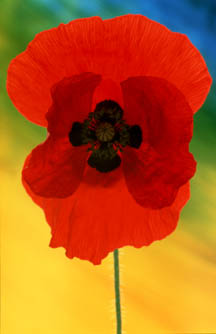 yarmREGISTERED CHARITY NO: 1113088COUNTY DURHAM INDEXas at 17th July 2023--------------------------------------------------------------------------------------------------------------------------------------------COPYRIGHTThis Index has been compiled by Janet Brown to whom the copyright belongs. It may not be copied, altered in any way or reproduced without permission.-------------------------------------------------------------------------------------------------------------------------------------------- Items marked * show that information is needed. Any help would be gratefully received and acknowledged.--------------------------------------------------------------------------------------------------------------------------------------------NORTH EAST REGIONAL NOTES  	An Hour in the Battle of Britain 	Christmas 1943 at No.36 S.F.T.S. Penhold, Canada 	Design of Commonwealth War Grave headstones  	Glider Pilots 1939-45  	How to preserve tanks.  	Makers of memorials 	Munitionette Footballers 1914-1918	North East Coal Mining Presentation Plaques.         Northern Cyclist Battalion ‘C’ Company Memoirs	Nurse Edith Cavell Fund	Poems from the Press	Prisoner of War Camps in North East England in 1939-1945	Red Cross Awards to Nurses	Rent for War Trenches 1914-18         Shipping and Ships' crews	Scout Roll of Honour 1939-1945 	St. George’s Magazine extracts re Northumberland Fusiliers in India and South Africa 	Victoria Cross winners. 	Visits to World War One Graves 	War Memorials (Local Authorities’ Powers Act) 1923 --------------------------------------------------------------------------------------------------------------------------------------------COUNTY DURHAM NOTES.	County Football Players killed in 1939-45	Cricket at the Front 1916.	Design for Commonwealth headstone.	Dispersal of ambulances in 1920.	Durham County Colliery Overmen, Deputies and Sgot Firers	Durham Light Infantry Memorial to 18th Battalion at Thiepval	Letter from Ypres regarding progress of creating the cemeteries, and listed members of the 15th Durhams buried in 		Railway Dugouts Cemetery.	Masonic Roll of Honour 1914-18 listed in numerical order of Lodge	Masonic Roll of Honour: Rev. D. Youngson	Mercantile Marine deaths up to 1917	Miniature Rifle Competition	Obituary: Church, 1915.	Second World War Resistance	South African Graves at Groot Marico in 1924 including a list of names of those buried there.	Teachers who earned Military Honours in 1914-18 listed under the Honour received.	Teachers who fell in 1914-18 listed by place	Teachers who served 1914-18 listed in alphabetical order	V.A.D. Hospitals in County Durham--------------------------------------------------------------------------------------------------------------------------------------------Addison Colliery		See Ryton--------------------------------------------------------------------------------------------------------------------------------------------ANNFIELD PLAIN 	Derwentside District				See also Catchgate, Harelaw		Outdoor	A38.01 	In Annfield Plain Park (Cenotaph, 1914-18, 1939-45)	A38.06 	Roadside, Loud Bank (Obelisk, Joyce, 1918 & Joyce 1940)	A38.07 	Roadside, Loud Bank (Memorial, RAF)		St. Aidan’s Church (Closed now a private house)A38.08 	In St. Aidan’s Church (Pulpit, 1914-18) in situ 2022	A38.09 	In St. Aidan’s Church (Panels, 1939-45) Now at Annfield Plain Methodist Church	A38.10 	In St. Aidan’s Church (Plaque, Harding, 1917) Now at Annfield Plain Methodist Church	A38.11 	In St. Aidan’s Church (Roll of Honour, 1914-18) Now at St Thomas Harelaw	A38.17 	In St. Aidan’s Church (Reading desk, Taylor, 1944) Unknown		Central (Primitive) Methodist Church Building burnt down and rebuilt.	A38.12 	*In Primitive Methodist (Plaque, 1914-18) Need photo & transcript.	A38.13 	*In Central Methodist (Plaque on piano, 1939-45) Need photo and transcript.		St. John's Wesleyan Methodist Church (Demolished)  	A38.15 	In St. John’s Methodist Church (Plaque, Fallen, 1914-18) Unknown	A38.16 	In St. John’s Methodist Church (Altar rail, Boys’ Brigade, 1939-45) Now at Annfield Plain Methodist Church	A38.18	In St. John’s Methodist Church (Bible, Miles, 1940) Now at Annfield Plain Methodist ChurchUnited Methodist Church (Closed)	A38.04 	*In United Methodist Chapel (Organ & Plaque, 1914-18) Lost.  Need photo of plaqueEducationA38.02 	*In Boys’ School (Photos, Teachers, 1914-18) Need photo, transcript.A38.14 	*In Upper Standard School (Plaque, Bower, 1916) Need photo			-----------------		No memorial: St. Theresa’s R.C. Church--------------------------------------------------------------------------------------------------------------------------------------------Ashbrooke 			See Sunderland--------------------------------------------------------------------------------------------------------------------------------------------AUCKLAND PARK 	Wear Valley District				See also Bishop Auckland, South Church		Methodist Church	A42.01 	In Methodist Church (Plaque, 1914-18)	A42.02 	In Methodist (Organ, 1914-18)--------------------------------------------------------------------------------------------------------------------------------------------Auckland Park & Castle 	See Bishop Auckland, South Church--------------------------------------------------------------------------------------------------------------------------------------------AYCLIFFE 			Sedgefield District		St. Andrew’s Church	A40.01 	St. Andrew’s Churchyard (Cross, 1914-18, 1939-45)	A40.02 	In St. Andrew’s Church (Plaque, Eade, 1917)		Village Hall	A40.03	In Village Hall (Plaque, Fallen, 1939-45)--------------------------------------------------------------------------------------------------------------------------------------------Ayres Quay 		See Millfield--------------------------------------------------------------------------------------------------------------------------------------------Bankhead 			See Fence Houses--------------------------------------------------------------------------------------------------------------------------------------------BARLOW 			Gateshead District		Methodist Church	B168.01 	*In United Methodist Extension for Sunday School (1914-18) Need photos--------------------------------------------------------------------------------------------------------------------------------------------Barmoor 			See Ryton--------------------------------------------------------------------------------------------------------------------------------------------Barmpton 			See Haughton le Skerne--------------------------------------------------------------------------------------------------------------------------------------------Barmston 			See Washington--------------------------------------------------------------------------------------------------------------------------------------------BARNARD CASTLE 	Teesdale District		Outdoor	B135.06 	Town Centre (Garden of Remembrance, 1939-45) 	B135.08 	Town centre (Boulder, 3rd Militia, D.L.I., S.Africa, 1899-1902)	B135.26	In Garden of Remembrance (Plaque, Aircraft crash, 1941)		St. Mary’s Church	B135.02 	In St. Mary’s Church (Screen, 1914-18)	B135.03 	In St. Mary’s Church (Plaque, D.L.I., South Africa, 1899-1902)	B135.16 	In St. Mary’s Church (Plaque, Webb, Balaclava, 1854)	B135.22 *In St. Mary’s Church (Record of Service, 1939-45) Now in Durham C.R.O.  Need photos of pages	B135.23	In St. Mary’s Church (Record of Service, 1914-18) Now in Durham C.R.O.		Methodist Church	B135.10 	In Wesleyan Methodist Church (Organ & Plaque, 1914-18)	B135.11 	In Wesleyan Methodist Church (Plaque, 1939-45)	B135.12 	In Wesleyan Methodist Church (Plaque, Sunday School 1914-18)	B135.13 	In Methodist Church (Stained glass window, 1914-18, 1939-45)	B135.14 	In Newgate Methodist (Stained glass window, 1939-45) 		Barnard Castle School	B135.04 	In School Chapel (Panel & Stained glass window, 1914-18, 1939-45, Falklands)	B135.19 	In School Chapel (Panels, 1939-45, Falklands 1982)	B135.17 	In School Chapel (Stained glass window, Phillips, 1914)	B135.05 	In School (Furnishings, 1939-45)	B135.07 	In School (Roll of Honour, S. Africa 1899-1902)	B135.20 	*In School (2 Rolls of Honour Books 1914-18) Need photos of each page.		Public Buildings	B135.01 	In Post Office (Plaque 1914-18)		Clubs and Societies	B135.09 	In Masonic Hall (Roll of Honour 1914-18, 1939-45)		Bowes Museum	B135.24	In Bowes Museum grounds (Cross, Militia D.L.I., 1914-18)	B135.25	In Bowes Museum grounds (Obelisk, 1914-18, 1939-45) 			-----------------			Teesdale Mercury 04/02/2009 reports a proposal to build a new memorial to cover those not named on 			any memorials and also to cover post-1945 wars.  Need all details.			-----------------		No memorial: United Reformed Church; St. Mary’s R.C. Church--------------------------------------------------------------------------------------------------------------------------------------------BARNINGHAM		Teesdale District				Formerly in North Yorkshire.		Outdoor	B164.01	In Churchyard (Cross, 1914-18)		St. Michael and All Angels Church	B164.02	In St. Michael and All Angels Church (Plaque, Johnson, 1916)	B164.03	In St. Michael and All Angels Church (Plaque, Goldsbrough, 1917	B164.04	In St. Michael and All Angels Church (Plaque, Alderson, 1918)	B164.05	In St. Michael and All Angels Church (Plaque, Birtwhistle, 1900)	B164.06	In St. Michael and All Angels Church (Roll of Honour, 1914-18, 1939-45)--------------------------------------------------------------------------------------------------------------------------------------------BEAMISH 			Chester le Street District				See also Stanley 		Outdoor	B162.05 	Beamish (Garden, plaque, air raid, 1942)		Methodist Church, Pithill (closed)	B162.01 	In Wesleyan Methodist Church (Plaque, Served, 1914-18) 	B162.02 	In Wesleyan Methodist Church (Plaque, Died, 1914-18)		North of England Open Air Museum	B162.03 	Beamish Museum (Gun, 1914-18)	B162.07	Beamish Museum (Serviette, Lusitania, 1915)	B162.06	Outside main entrance (Bench, Carr, 1943).--------------------------------------------------------------------------------------------------------------------------------------------BEARPARK 		Durham District		St. Edmund King & Martyr Church	B136.01 	In St. Edmund King & Martyr Church (Stained glass window, 1914-18, 1939-45)	B136.02 	In St. Edmund King & Martyr Church (Panels, 1914-18, 1939-45)	B136.04 	In St. Edmund King & Martyr Church (Plaque, Callinan, 1915)	B136.05 	*In St. Edmund King & Martyr Church (Six pictures, 1914-18) Lost.  Need photo & transcript.	B136.06 	In St. Edmund King & Martyr Church (Book of Remembrance 1914-18)  	B136.07 	In St. Edmund King & Martyr Church (Book of Remembrance 1939-45)	B136.08 	In St. Edmund King & Martyr Church (Prie-dieu, Bell, 1943)		Methodist Church	B136.03 	In Methodist Church (Plaque, Watts, 1944)--------------------------------------------------------------------------------------------------------------------------------------------BELMONT 			Durham District				See also Durham		St. Mary Magdalene Churchyard	B137.01 	In St. Mary Magdalene Churchyard (Obelisk 1914-18) Now at roadside	B137.02 	In St. Mary Magdalene Churchyard (Pillars, 1939-45) Now at roadside--------------------------------------------------------------------------------------------------------------------------------------------Benfieldside 		See Shotley Bridge--------------------------------------------------------------------------------------------------------------------------------------------BENSHAM 			Gateshead District		St. Cuthbert’s Church (Closed)	B134.01 	In St. Cuthbert’s Church (Stained glass window, Parish, 1914-18)	B134.02 	In St. Cuthbert’s Church (Roll of Honour, Parish & Members, 1914-18)	B134.03 	*In St. Cuthbert’s Church (Flower bracket, Choir, 1914-18) Need photo & transcript	B134.04 	*In St. Cuthbert’s Church (Bible, Parish, 1914-18) Need photo & transcript	B134.06 	*In St. Cuthbert’s Church Institute (Roll of Honour, 1914-18) Need modern photo		St. Chad’s Church	B134.07 	Outside St. Chad’s Church (Wayside Calvary, Parish, 1914-18)	B134.05 	In St. Chad’s Church (Roll of Honour 1914-18) 	B134.08 	*In St. Chad’s Church (Book of Remembrance, 1914-18) Need photo & transcript	B134.14	*In St. Chad's Church (Sanctuary lamps, Turnbull et al. 1914-18) Need photo & transcript		In Park Terrace Presbyterian Church Demolished	B134.09 	In Park Terrace Presbyterian Church (Plaque, 1914-18, 1939-45) 			Now in the grounds of St. Mary's Heritage Centre	B134.12 	*In Park Terrace Presbyterian Church (Roll of Honour, Served, 1914-18) Need photos, transcript.--------------------------------------------------------------------------------------------------------------------------------------------BEWICKE MAIN 		Gateshead DistrictVillage demolished.		Methodist Church	B161.01 	In Primitive Methodist Church (Plaque, 1914-18) Now at Kibblesworth Academy	B161.02 	In Primitive Methodist Church (Roll of Honour, 1914-18) Now at Beamish Museum--------------------------------------------------------------------------------------------------------------------------------------------BILL QUAY 		Gateshead District		Methodist	B119.01 	In Wesleyan Methodist Church (Roll of Honour, 1914-18, 1939-45)		Education	B119.02	In Council School (List of enrolments 1914)	B119.03	*In Council School (Plaque, pupils, 1914-18) Need photos, transcript.--------------------------------------------------------------------------------------------------------------------------------------------BILLINGHAM 		Stockton District		Outdoor 	B139.01 	Outside ICI building (Cenotaph, I.C.I. 1939-45) Now in Memorial Park	B139.05 	Memorial Park (1914-18, 1939-45)	B139.06 	In Memorial Park (Plaque, Nuclear Test Veterans, 1952-62)	B139.10 	In Memorial Park (Plaque, Liddle, Korea, 1953)	B139.13 	In Memorial Park (Pillar, post-1945).	B139.14 	In Memorial Park (Sculpture)		St. Cuthbert’s Church	B139.02 	In St. Cuthbert’s Church (Stained glass window, Plaque 1914-18)	B139.03 	In St. Cuthbert’s Church (East window, 1939-45)	B139.04 	In St. Cuthbert’s Church (Stained glass window, Dobson et al, 1939-45)	B139.09 	*In St. Cuthbert’s Church (Book of Remembrance, 1939-45) Need photos of all pages.		Memorial Hall	B139.11 	*Sailors & Soldiers Memorial Institute, 1914-18. Demolished Need all details	B139.12 	*In Sailors & Soldiers Memorial Institute, Demolished (Triptych, 1914-18) Need photo & transcript.		--------------------		No memorial: St. Aidan's Church; St. Luke's Church; St. Mary Magdalene Church; Baptist Church--------------------------------------------------------------------------------------------------------------------------------------------BILLY ROW 		Wear Valley District		Outdoor	B159.01 	On Village Green (Soldier statue, 1914-18, 1939-45)		Ambulance Division	B159.02 	*In Peases West Ambulance Division (Roll of Honour, Served, 1914-18) Need photo, transcript		Colliery	B159.03	Pease's Roll of Honour, No.1, Roddymoor Colliery, 1914-18		B159.04	Pease's Roll of Honour, No.2, Roddymoor Colliery, 1914-18--------------------------------------------------------------------------------------------------------------------------------------------Binchester 			See Whitworth--------------------------------------------------------------------------------------------------------------------------------------------BIRTLEY 			Gateshead District		Outdoor	B127.01 	Roadside (Cenotaph, 2 shelters, 1914-18, 1939-45, Gulf 1991)	B127.08 	In Cemetery (Stone, Harrison, 1944)	B127.11 	In Cemetery (Headstone, Burials 1914-18) In Elizabethville Roman Catholic Cemetery	B127.12 	In Cemetery (Headstone, Burials 1939-45 in Elizabethville R.C. Cemetery)		St. Joseph’s Roman Catholic Church	B127.02 	In St. Joseph’s R.C. Church (Pieta, 1914-18) Gone	B127.04 	In St. Joseph’s R.C. Church (Plaque 3rd Recce, 1939-45)	B127.09 	In St. Joseph’s R.C. Church (Roll of Honour, 1914-18) Formerly on Pieta		Methodist Churches	B127.03 	On Primitive Methodist Church (Plaque, 1914-18)	B127.05 	In Wesleyan Methodist Church (Plaque, 1914-18)	B127.10 	In Durham Road Methodist Church (Plaque, Grimwood, 1939-45) Now in Birtley Methodist Church 		Clubs & Societies	B127.06 	*In Romans Friendly Society (Roll of Honour, Avery & members, 1914-18) Need Photo		Businesses	B127.07 	In Durham Cables (Plaque, 1939-45) 		Military	B127.13 	In Drill Hall (Plaque, 8 D.L.I., 1914-18) Now in the Drill Hall at Chester-le-Street		--------------------		No memorial: St. John's Parish Church--------------------------------------------------------------------------------------------------------------------------------------------BISHOP AUCKLAND 	Wear Valley District				See also Auckland & Auckland Castle		Outdoor	B140.03 	In Market Place (Cenotaph, 1914-18, 1939-45, Korea, Falklands, Afghanistan)	B140.28	Memorial Garden, All Wars, Albert Hill	B140.29	In Memorial Garden (Plaque, Brownson, Afghanistan, 2010)	B140.30	In Memorial Garden (Plaque, Stobart, 1944)		St. Anne’s Church	B140.04 	In St. Anne’s Church (Plaque, 1914-18, 1939-45)	B140.12 	In St. Anne’s Church (Book of Remembrance 1914-18, 1939-45, Korea) 	B140.27	In St. Anne's Church (Book of Remembrance 1914-1918)		St. Peter’s Church (Closed)	B140.05 	In St. Peter’s Church (Stained glass window & plaque, 1914-18) Plaque now in St. Anne's	B140.06 	In St. Peter’s Church (Plaque, 1939-45) Now in St. Anne's	B140.13 	*In St. Peter’s Church (Plaque, Armstrong, 1900)  Where is this now?	B140.14 	*In St. Peter’s Church (Plaque, Badcock, 1915) Where is this now?	B140.15 	*In St. Peter’s Church (Plaque, Cummins, 1915) Where is this now?		Methodist Churches	B140.07 	In Wesleyan Methodist Church Newgate Street (Plaque, 1914-18) Now Four Clocks Centre	B140.08 	*In Wesleyan Methodist Church (Stained glass window & plaque 1914-18) Now Four Clocks Centre			Need photo of window	B140.10 	In Wesleyan Methodist Church (Font, 1939-45) Now at Cockton Hill Methodist Church	B140.09 	In Central Methodist Church (Stained glass window, Peace, 1939-45)	B140.18 	In Central Methodist Church (Book of Remembrance, 1939-45) In Durham C.R.O. Need photos of pages	B140.24 	*In Cockton Hill Wesleyan Methodist Church (Plaque, Fallen, 1914-18) Need photo, transcript.	B140.21 	*In Primitive Methodist Church (Plaque, 1914-18) Need photo, transcript.	B140.22 	*In Primitive Methodist Church, Toronto (Plaque, 1914-18) Need photo, transcript.		Town Hall	B140.16 	In Town Hall (Plaque, Served, 1899-1902) 		Business	B140.17 	In. J. Lingford & Sons (Book of Remembrance, Served, 1939-45) Now in Durham County Record Office 		Education	B140.01 	In King James School (Plaque, 1914-18, 1939-45)	B140.11 	In King James School (Plaque, 1914-18, 1939-45)	B140.25 	St. Andrew’s Primary School playground (Bench, Brownson, Afghanistan 2010)	B140.26 	*In Friends’ Adult School (Plaque Members, 1914-18) Need photos and transcript		Clubs and Societies 	B140.19 	In Town Hall (Plaque, Medals, D.L.I., 1914-18, 1939-45) 	B140.20 	In Masonic Hall (Roll of Honour, 1914-18) Closed. Now at Shildon Masonic Hall	B140.23	*In Cockton Hill Working Men’s Club (Plaque, 1914-18) Lost.  Need all details.		-----------------		No memorial: Baptist Church; T.A. Centre		-----------------		A plaque was made from metal from the crashed gliders at Arnhem and was to be placed in the Town Hall.		Did this ever happen?--------------------------------------------------------------------------------------------------------------------------------------------BISHOP MIDDLEHAM 	Sedgefield District		Outdoor	B141.01 	In St. Michael’s Churchyard (Cross, 1914-18)	B141.02 	In St. Michael’s Churchyard (Stone book, 1939-45)		St. Michael’s Church	B141.04 	In St. Michael’s Church (Plaque, Lee, 1917).			Was a Roll of Honour placed in St. Michael’s Church? Where is it now?  Photos and transcript needed.		Industry	B141.05	Pease's Roll of Honour 1914-18--------------------------------------------------------------------------------------------------------------------------------------------BISHOPTON 		Darlington District		Outdoor	B142.01 	Roadside (Cross, 1914-18, 1939-45)-------------------------------------------------------------------------------------------------------------------------------------------Bishopwearmouth 	See Sunderland--------------------------------------------------------------------------------------------------------------------------------------------BLACKHALL Colliery		Easington District		Outdoor	B144.01 	In Welfare Park (Cross, 1914-18, 1939-45, Korea) Fenced off, 2001		St. Andrew’s Church	B144.02 	In St. Andrew’s Church (Draft Roll of Honour) In Durham County Record Office			-----------------		No memorial: St. Joseph's R.C. Church--------------------------------------------------------------------------------------------------------------------------------------------BLACKHALL MILL 	Gateshead District		Methodist	B167.01 	In Wesleyan Methodist Church (Organ, Plaques, 1914-18) Plaques now in Gateshead Archive--------------------------------------------------------------------------------------------------------------------------------------------BLACKHILL 		Derwentside District		Outdoor	B145.13	In Blackhill Park (Seat, all wars)		St. Aidan’s Church (Closed)	B145.09 	In St. Aidan’s Church (Plaque, Crisp, 1916) Now in Durham Diocesan Office		St. Mary’s Roman Catholic Church	B145.01 	St. Mary’s R.C. garden (Crucifix, 1914-18, 1939-45)		Baptist Church	B145.02 	In Baptist Church (Shield, Fallen, 1914-18)	B145.03 	In Baptist Church (Panels, 1939-45)	B145.08 	*In Baptist Church (Roll of Honour, Served, 1914-18) Need, photo, transcript.		St. Andrew’s Presbyterian (later United Reformed Church) Closed 2019			Memorials now in care of Consett & District Heritage Initiative.	B145.04 	In St. Andrew’s Presbyterian Church (Plaque, 1914-18) 	B145.05 	In St. Andrew’s Presbyterian Church (Roll of Honour, Served, 1914-18)	B145.06 	In St. Andrew’s Presbyterian Church (Plaque, Died, 1939-45)	B145.10 	In St. Andrew’s Presbyterian Church (Vase, Mitchell, 1918)		Methodist Church	B145.11 	In Wesleyan Methodist Church (Organ, plaque, 1914-18)	B145.12 	*In Primitive Methodist Church (Plaque, 1914-18) Need photo                  Education         B145.14     St Mary’s RC School (Memories Book Listing War Dead) 		Clubs and Societies	B145.07 	*Blackhill Club & Institute (1914-18) Need photo			-----------------		No memorial; Spiritualist Church--------------------------------------------------------------------------------------------------------------------------------------------BLACKWELL 		Darlington District		All Saints’ Church	B146.01 	In All Saints’ Church (Pipe organ enlargement, 1939-45) --------------------------------------------------------------------------------------------------------------------------------------------BLAYDON 			Gateshead District				See also Stella		Outdoor	B111.01 	In Blaydon Cemetery (Statue of soldier, 1914-18, 1939-45)		St. Cuthbert’s Church	B111.14 	In St. Cuthbert’s Church (Plaque, Parish, 1914-18, 1939-45)	B111.15 	In St. Cuthbert’s Church (Baptistry, Parish, 1914-18)	B111.16 	In St. Cuthbert’s Church (Font, men of Church 1914-18)	B111.17 	In St. Cuthbert’s Church (Plaques, Those who served, 1899-1902)	B111.18 	In St. Cuthbert’s Church (Pulpit, Thanks for end of S.Africa War 1899-1902)	B111.19 	In St. Cuthbert’s Church Hall (Roll of Honour, Men’s Club, 1914-18)		Wesleyan Methodist Church (Destroyed)	B111.07 	In Wesleyan Methodist Church (Plaque, 1914-18) Now in Trinity Methodist		United Methodist Church (Closed)	B111.04 	In United Methodist Church (Plaque, 1914-18) Now in Trinity Methodist		Roman Catholic Churches	B111.10 	*In St. Joseph’s Church (Altar, 1914-18) Need modern photo 	B111.06 	*In St. Joseph’s Church (Roll of Honour, Blaydon R.C. School 1914-18) Need transcript	B111.02 	*In League of the Cross Hall (demolished) (Roll of Honour, Members, 1914-18) 			Need all details and transcript.		Education	B111.03 	*In Secondary School (Photos in Blaydonian Magazine, 1914-18) Need photos, transcript.	B111.12 	In Secondary School (Endowment Fund, 1914-18)	B111.05 	In Secondary School (Plaque, Old Boys, 1914-18) Now at Winlaton St. Paul’s	B111.08 	In Secondary School (Bible, 1939-45) Now in Trinity Methodist Church	B111.09 	In Secondary School (Lectern, chairs, 1939-45) Now in Trinity Methodist Church		Clubs and Societies	B111.13 	*In Blaydon Burn Miners’ Lodge (Roll of Honour, 1914-18) Need photo and transcript.	B111.11 	*In Conservative & Unionist Club (Roll of Honour 1914-18) Need photo and transcript.	B111.20	*In Harriers Club (Memorial, 1914-18) Need photo and transcript.		-----------------			Was a memorial erected in the Gas Works?--------------------------------------------------------------------------------------------------------------------------------------------BOLDON COLLIERY 	South Tyneside District				See also East Boldon; West Boldon		Outdoor	B148.07	*In garden (Shrine, 1914-18, ?Colliery) Need photos, transcript.	B148.08	Plaque, Young V.C., 1918		St. Nicholas’ Church	B148.02 	In St. Nicholas’ Church (Panels, Hedworth Parish, 1914-18, 1939-45)		Public Buildings	B148.04	In Gibson Court Medical Centre (Stained Glass window, Young V.C.)		Business Premises	B148.05 	Plaque, Workmen’s Memorial 1914-18, Colliery		Clubs & Societies	B148.01 	On Royal British Legion H.Q. (Clock & Plaque, 1914-18, 1939-45)	B148.03 		*In Miners' Hall (Roll of Honour, Miners’ Lodge, 1914-18) Closed.  Now in Ind. Methodist Church 				Need clear photo and transcript.	B148.06	*In Working Men's Club (Scroll, 1939-45) Need photo and transcript.	B148.09	Location unknown (Plaque 1914-18, 1939-45, Comrades of the Great War) 	-----------------		No memorial: Methodist Church, Hedworth Lane; Sacred Heart R.C. Church			--------------------------------------------------------------------------------------------------------------------------------------------Boldron			See Startforth--------------------------------------------------------------------------------------------------------------------------------------------BOWBURN 		Durham District		Outdoor	B149.03 	Roadside (Small monument, Those who died in war)		Memorial Hall	B149.02 	*Miners' Institute (1914-18) Need photo	B149.01 	In Miners' Institute (Plaque, 1914-18) Now in Community Centre		Community Centre	B149.04 	In Community Centre (Book of Remembrance, 1939-45) --------------------------------------------------------------------------------------------------------------------------------------------BOWES 			Teesdale District		St. Giles Church	B166.01 	In St. Giles Church (Plaque 1914-18) 	B166.03	In St. Giles Church (Plaque 1939-45)	B166.04	In St. Giles Church (Plaque, Headlam, 1898)	B166.05	In St. Giles Church (Plaque, McLachlan, 2003) 		Methodist Church	B166.02	In Methodist Church (Plaque 1914-18) --------------------------------------------------------------------------------------------------------------------------------------------Bradley Cottages	Derwentside District		No memorial: Methodist Church--------------------------------------------------------------------------------------------------------------------------------------------BRANCEPETH 		Durham District				See also New Brancepeth, Willington		St. Brandon’s Church 	B151.01 	In St. Brandon’s Churchyard (Cross, 1914-18, 1939-45)	B151.03 	In St. Brandon’s Church (Plaque, Wiehe M.C., 1942)	B151.06 	In St. Brandon’s Church (Plaque, Shafto, 1879)	B151.07 	In St. Brandon’s Church (Plaque, Hasted, 1942)	B151.08 	In St. Brandon’s Church (Plaque, Hamilton-Russell, 1940)	B151.09 	In St. Brandon’s Church (Plaque, Pestridge, 1943)	B151.10 	In St. Brandon’s Church (Plaque, Percy, 1943)	B151.11 	In St. Brandon’s Church (Plaque, Brown, 1944)		Brancepeth Castle	B151.02 	In Brancepeth Castle grounds (Stone, Wakenshaw V.C. 1942)		-----------------		No memorial: Brancepeth Castle Chapel--------------------------------------------------------------------------------------------------------------------------------------------BRANDON 			Durham District				See also Meadowfield		Outdoor	B152.01 	Roadside, (Obelisk, 1914-18, 1939-45, et al.)	B152.10	Lowland Road (Seat, 1914-18)		St. Agatha’s Mission (Closed)	B152.08 	*In St. Agatha’s Mission (Reredos, 1914-18) Need all details, photos, transcript	B152.09 	*In St. Agatha’s Mission (Reredos, 1914-18) Need all details, photos, transcript		Methodist Church	B152.03 	In Primitive Methodist Church (Shield, 1914-18) Now in St. Andrew's Methodist	B152.04 	*In Primitive Methodist Church (Roll of Honour, 1914-18) Need photo and transcript.			Is this also in St. Andrew's Methodist?		Clubs & Societies	B152.02 	*In Social Club (Plaque, 1939-45) Became Commercial Club. (Demolished) Where is the plaque now?		Business	B152.05 	*In Co-op (Plaque, Fallen, 1914-18) Need photo and transcript	B152.06 	*In Co-op (Roll of Honour, Served, 1914-18) Need photo and transcript--------------------------------------------------------------------------------------------------------------------------------------------Brecon Hill 		See Great Lumley--------------------------------------------------------------------------------------------------------------------------------------------BRIGNALL			Teesdale District				Formerly in North Yorkshire		Outdoor	B169.01	In St. Mary's Churchyard (Cross, 1914-18)		St. Mary's Church	B169.02	*In St. Mary's Church (Plaque, Sewart, 1916) Need photo and transcript.	--------------------------------------------------------------------------------------------------------------------------------------------Brooms 			See Leadgate--------------------------------------------------------------------------------------------------------------------------------------------BROWNEY COLLIERY 	Durham District		Education	B160.01 	In Council School (Plaque, Former pupils, 1914-18) Need photo of school		Clubs & Societies	B160.02 	In Browney Colliery Institute (Plaque, Colliery employees, 1914-18)  Demolished. Now in Social Club	B160.04 	*In Browney Social Club (Plaque, Members, 1914-18) Need photo, transcript.	B160.03 	*In Scout Hut (demolished) (Memorial, 1914-18)?Lost.  Need all details--------------------------------------------------------------------------------------------------------------------------------------------BURNHOPE (Holmside) 	Derwentside District		Outdoor	B153.01 	Roadside (Garden of Remembrance, plaques, 1914-18, 1939-45)		St. John the Evangelist Church	B153.02 	In St. John the Evangelist Church (Tower, Clock, bells, 1914-18)	B153.03 	In St. John the Evangelist Church (Plaque, 1914-18)	B153.04 	In St. John the Evangelist Church (Screen, 1914-18)	B153.05 	In St. John the Evangelist Church (Book Of Remembrance, 1914-18, 1939-45)	B153.06 	In St. John the Evangelist Church (Vase. Burgess, 1916)	B153.07 	In St. John the Evangelist Church (Pulpit 1939-45)	B153.08 	In St. John the Evangelist Church (Prie-dieu, Varey, 1916)		Businesses	B153.09 	In U.A. Ritson (Roll of Honour, Burnhope & Pontop Collieries, 1914-18)		No Location 	B135.10	General distribution: Booklet (Served 1939-45)			-----------------		No memorial:  Methodist Church--------------------------------------------------------------------------------------------------------------------------------------------BURNMOOR (Bournmoor) /	BURNMOOR (Bournmoor) 	Chester le Street District		Outdoor	B154.02 	In St. Barnabas’ Churchyard (Flagpole, Vardy, 1943)	B154.10	Roadside (Seat, ?All wars)		St. Barnabas’ Church	B154.01 	In St. Barnabas’ Church (Plaques, 1914-18)	B154.03 	In St. Barnabas’ Church (Stained glass window, F. Lambton, 1914)	B154.04 	In St. Barnabas’ Church (Stained glass window, G. Lambton, 1914)	B154.05 	In St. Barnabas’ Church (Stained glass window, Blunt, 1918)	B154.07  	In St. Barnabas’ Church (Plaque, 1939-45)	B154.08	In St. Barnabas’ Church (Plaque, Smith, 1914-18)	B154.09	*In St. Barnabas’ Church, (Plaque and Vases, Rutter, 1914-18) Need photo, t'script. 		Clubs & Societies	B154.06 	In Cricket Club (Plaque, 1914-18) --------------------------------------------------------------------------------------------------------------------------------------------BURNOPFIELD 		Derwentside District		Outdoor	B155.01 	Obelisk (1914-18, 1939-45)		St. James's Church	B155.02 	In St. James's Church (Plaque, 1914-18)	B155.03 	*In St. James's Church (Pulpit, Wilson safe returns, 1939-45) Need photo pf pulpit		Health	B155.04 	Ambulance (1914-18)	B155.05 	*In Wesley Hall (Roll of Honour, 1914-18, Ambulance Brigade, 1914-18) Need photo		Clubs and Societies	B155.06 	*In Sons of Temperance Meeting Place (Plaque, 1914-18) Closed.  Where is this now?	B155.07 	*In Constitutional Club (Roll of Honour, 1914-18) Need all details.			-----------------		No memorial: Methodist Church--------------------------------------------------------------------------------------------------------------------------------------------BUTTERKNOWLE 	Teesdale District		Outdoor	B156.01 	Roadside (Obelisk, 1914-18, 1939-45)		Methodist Church (Demolished)	B156.02 	In Methodist Church (Plaque, 1914-18) Now in Village Hall	B156.03 	In Methodist Church (1914-18) Now in Village Hall	B156.04 	*In Methodist Church (Font, Atkinson, 1917) Where is this now? Need photo--------------------------------------------------------------------------------------------------------------------------------------------BYERMOOR 		Gateshead District		Sacred Heart Roman Catholic Church	B158.01 	In Sacred Heart R.C. (Plaque, 1914-18)	B158.02 	In Sacred Heart R.C. (Stained glass window, 1939-45)--------------------------------------------------------------------------------------------------------------------------------------------BYERS GREEN 		Sedgefield District		Outdoor	B157.01 	Roadside (Cross, 1914-18, 1939-45)		Clubs & Societies	B157.02 	In Working Men’s Club (Roll of Honour, 1914-18, 1939-45)			-----------------		No memorial: St. Peter's Church--------------------------------------------------------------------------------------------------------------------------------------------CARLTON 			Stockton District				See also Stockton		Outdoor	C110.01 	On Methodist Church wall (Plaque, Parish, 1914-18)		Methodist Church	C110.02 	In Methodist Church (Roll of Honour, 1914-18)--------------------------------------------------------------------------------------------------------------------------------------------CASSOP 			Durham District		Community Centre	C125.02 	In Community Centre (Plaque, 1914-18, 1939-45)		Wesleyan Church	C125.03	*In Wesleyan Church (Plaque, Hinton, 1914-18) Need all details.--------------------------------------------------------------------------------------------------------------------------------------------CASTLE EDEN 		Easington District		Outdoor	C102.02 	Roadside (Cross, 1914-18, 1939-45)		St. James's Church Closed	C102.01 	In St. James's Church (Bells & Plaque, 1914-18)	C102.03 	In St. James's Church (Stained glass window, Plaque, Tristram, 1915)	C102.04 	In St. James's Church (Stained glass window, Plaque, Burdon, 1916)	C102.05 	In St. James's Church (Stained glass window, Trevor, 1945)	C102.06 	In St. James's Church (Stained glass window, Plaque, Burdon, 1917)		Business	C102.07	In J. Nimmo & Sons Ltd. (Plaque 1914-18, 1939-45).  (Now in Cricket Club)--------------------------------------------------------------------------------------------------------------------------------------------CASTLESIDE 		Derwentside District		Outdoor	C113.01 	Old churchyard (Obelisk, 1914-18, 1939-45)		St. John’s Church	C113.02 	In St. John’s Church (Altar and Roll of Honour, 1939-45) (Roll of Honour now in Beamish Museum)	C113.03 	In St. John’s Church (Stained glass window, Gunnion, 1943)	C113.04 	In St. John’s Church (Plaque, Bates, 1918)	C113.07	In St. John’s Church (Plaque 1939-45)		Watergate Wesleyan Methodist Church (Closed)	C113.05 	In Watergate Wesleyan Methodist Church (Roll of Honour Served, 1914-18) 	C113.06 	In Watergate Wesleyan Methodist Church (Roll, Active service, 1914-18) 			These two memorials are now in Beamish Museum)--------------------------------------------------------------------------------------------------------------------------------------------CASTLETOWN 		Sunderland District		Outdoor	C124.02 	In Cemetery (Monument, 1914-18, 1939-45)	C124.05	In Cemetery (Plaque, Turnbull, Korea, 1951) 		In St. Margaret of Scotland Church (Demolished)	C124.04 	In St. Margaret of Scotland Church (Roll of Honour, 1914-18, 1939-45) Now in Methodist Church		Clubs & Societies	C124.01 	In Working Men’s Club (Plaque, 1914-18)		Methodist	C124.03 	In Methodist Church (Plaque, 1914-18)--------------------------------------------------------------------------------------------------------------------------------------------CATCHGATE 		Derwentside District,				See also Annfield Plain; Harelaw.		Methodist Church Closed.	C109.01 	In United Methodist Church (Roll of Honour, Served, 1914-18)	C109.04 	In United Methodist Church (Roll of Honour, ?Died, 1914-18)			Where are the memorials now?		Education	C109.05 	*In Council School (Plaque, Elsdon, 1917) Need photo.--------------------------------------------------------------------------------------------------------------------------------------------CAUSEY (ROW) 		Gateshead District		United Reformed Church	C106.01 	In United Reformed Church (Plaque, Members, 1914-18)--------------------------------------------------------------------------------------------------------------------------------------------CHESTER-LE-STREET 	Chester le Street District		Outdoor	C105.01 	Town centre (Monument 1914-18) (Demolished)	C105.40	Memorial 1914-18, 1939-45	C105.07 	Obelisk (All wars)	C105.11 	In Ropery Lane Cemetery (Obelisk, 1899-1902)		St. Mary & St. Cuthbert’s Church	C105.02 	In St. Mary &St. Cuthbert’s Church (Stained glass window, Barrett, 1918)	C105.05 	In St. Mary &St. Cuthbert’s Church (Book of Remembrance, 1939-45)	C105.38 	In St. Mary &St. Cuthbert’s Church (Book of Remembrance, 1939-45)	C105.12 	In St. Mary &St. Cuthbert’s Church (Plaque, Parish, 1914-18)	C105.13 	In St. Mary &St. Cuthbert’s Church (Chair & prayer desk, POWs, 1939-45)	C105.17 	In St. Mary &St. Cuthbert’s Church (Altar Cross, Clarke, G.C., 1942)	C105.18 	In St. Mary &St. Cuthbert’s Church (Cross, From Butte de Warlencourt, 1914-18)	C105.24 	In St. Mary &St. Cuthbert’s Church (Memorial Chapel, 1939-45)	C105.25      In St. Mary & St. Cuthbert’s Church (Screen Porch, Thank-offering 1939-45)	C105.32 	In St. Mary &St. Cuthbert’s Church (Altar cloth, Place, 1942)	C105.15 	In St. Mary &St. Cuthbert’s Churchyard. (Plaque, 1914-18)	C105.19 	In St. Mary &St. Cuthbert’s Churchyard. (Plaque, Renton, Served 1914-18)	C105.26 	In St. Mary &St. Cuthbert’s Churchyard. (Plaque, Routledge, 1918)	C105.27 	In St. Mary &St. Cuthbert’s Churchyard. (Plaque, Davidson, 1914-18)	C105.28 	In St. Mary &St. Cuthbert’s Churchyard. (Plaque, 1914-18)		Bethel Congregational Church (now United Reformed Church)	C105.09 	In Bethel Congregational Church (Plaque, Members, 1914-18)		Methodist Church	C105.04 	In Central Primitive Methodist Church (Choir front, 1914-18)	C105.37 	*In Primitive Methodist Church (Communion set, Tate, 1914-18) Need all details.	C105.06 	In Station Road Wesleyan Methodist Church (Stained glass window, 1914-18). (closed)	C105.33 	In Station Road Wesleyan Methodist Church (Stained glass window, Morgan Bros., 1914-18) (closed)	C105.34 	In Station Road Wesleyan Methodist Church (Roll of Honour, 1914-18) (closed)		Roman Catholic Church	C105.03 	In St. Cuthbert’s Church Roman Catholic Church (Memorial, 1939-45)		Education	C105.14 	In Secondary School (Plaque, 1914-18)	C105.35 	No location (Roll of Honour, National Union of Teachers Local Association, 1914-18)	C105.39 	In Grammar School (Bible, furniture, 1939-45)		Public Buildings	C105.08 	Civic Centre (Picture, local people who served, Any war) Closed: Now in Chester-le-Street Library		Clubs & Societies	C105.30 	Donald Owen Clarke Centre (Clarke, GC, 1942)	C105.31 	*Osborne Club (1914-18) Lost. Need photo	C105.16 	In Cricket Club (Plaque, 1939-45)	C105.36 	In Scout & Guide H.Q. (Picture, Robinson, 1917) 		Drill Hall	C105.20 	In Drill Hall (Plaque, 8 D.L.I. ‘B’ Company 1939-45)	C105.21 	In Drill Hall (Plaque, Battle Honours, D.L.I., 1914-18)			-----------------		No memorial: Durham Rd. Methodist (now Evangel); Salvation Army --------------------------------------------------------------------------------------------------------------------------------------------CHESTER MOOR 		Chester le Street District		Clubs and Societies	C123.01 	In Community Centre (Plaque 1939-45)	C123.02 	*In Literary Institute (Roll of Honour 1914-18) Lost? Need photo--------------------------------------------------------------------------------------------------------------------------------------------CHILTON (BUILDINGS) 	Sedgefield District		Outdoor	C107.01 	Cottages (Colliery, First Aid Station, 1914-18)	C107.11 	Roadside (Memorial, All Wars)		St. Aidan’s Church	C107.03 	In St. Aidan’s Church (Window, 1939-45)	C107.04 	In St. Aidan’s Church (Triptych, 1914-18)	C107.05 	In St. Aidan’s Church (Book of Remembrance 1939-45)	C107.06 	In St. Aidan’s Church (Stained glass window, Savory, 1941)	C107.07 	In St. Aidan’s Church (Stained glass window, Unselfishness, 1939-45)	C107.10 	In St. Aidan’s Church (Chair, Burrow, 1917)		Methodist Chapel (demolished)	C107.02 	*In Primitive Methodist Chapel (Clock, 1914-18) Lost. Need photo		Public Buildings	C107.12 	In Council Offices (Book of Remembrance, 1914-18, 1939-45)		Clubs & Societies	C107.08 	Chilton & Windlestone W.M.C. (Roll of Honour, Fallen, 1914-18)	C107.09 	Chilton & Windlestone W.M.C. (Roll of Honour, Served, 1914-18)	C107.13	Chilton & Windlestone W.M.C. Plaque, photos, 1939-45		Colliery	C107.14	Pease's Roll of Honour 1914-18 Windlestone Colliery			-----------------		No memorial: Sacred Heart R.C. Church; School; Windlestone Methodist Church.--------------------------------------------------------------------------------------------------------------------------------------------CHILTON MOOR 		Sunderland District		Outdoor	C108.01 	Roadside (Monument, All who died, All wars)		St. Andrew’s Church	C108.02 	In St. Andrew’s Church (Chancel floor, Osman, 1940)			-----------------		A Faculty was obtained in 1921 to place a plaque in St.Andrew's Church.  Was this ever implemented?	--------------------------------------------------------------------------------------------------------------------------------------------CHOPWELL 		Gateshead District		Outdoor	C92.01 	Soldier Statue (Men of Chopwell, 1914-18, 1939-45, Korea)		St. John the Evangelist Church	C92.02 	In St. John the Evangelist Church (Roll of Honour, 1914-18)	C92.03 	In St. John the Evangelist Church (Chancel screen & Stained glass window, 1914-18)	C92.04 	In St. John the Evangelist Church (Altar & reredos, 1939-45, Korea 1952, 1955)		Methodist Chapel	C92.05 	In Wesleyan Methodist Chapel (Organ, Church & School 1914-18)		Salvation Army	C92.06	In Salvation Army Citadel (roll of Honour, 1914-18) Now in Durham County Record Office.			------------------		No memorials: Our Lady of Lourdes R.C. (old building demolished & new one built); Social Club--------------------------------------------------------------------------------------------------------------------------------------------CLARA VALE 		Gateshead District		Outdoor	C96.01 	In garden (Memorial, 1914-18, 1939-45)		Parish church (demolished)	C96.02 	In Parish Church (Plaque, Harrison) Now in Tank Museum, Bovington--------------------------------------------------------------------------------------------------------------------------------------------CLEADON 			South Tyneside District		Outdoor	C79.01 	Roadside (Plaque, Men of Cleadon, 1914-18)	C79.05 	Roadside (Plaque, 1939-45)	C79.06 	Roadside (Stone book, Cleadon Cottage Homes, 1914-18, 1939-45)		All Saints Church	C79.02 	In All Saints’ Church (Plaque, Killed, 1914-18)	C79.03 	In All Saints’ Church (Stained glass window, 1939-45)	C79.04 	In All Saints’ Church (Plaque, Served, 1914-18)	C79.07 	In All Saints’ Church (Plaque, Safe return, Pollard, 1901)	C79.08 	In All Saints’ Church (Lectern, Kirkley, 1917)			-----------------		No memorial:  Methodist Church--------------------------------------------------------------------------------------------------------------------------------------------COATHAM MUNDEVILLE 	Darlington District		St. Mary Magdalene Church (Closed)	C128.01 	In St. Mary Magdalene Church (Plaque, 1914-18) Now in Brafferton Village Hall--------------------------------------------------------------------------------------------------------------------------------------------COCKERTON 		Darlington District				See also Darlington		St. Mary’s Church	C119.01 	In St. Mary’s Church (Plaque, 1914-18, 1939-45)		Methodist Church	C119.02 	In Methodist Church (Stained glass window & Plaque, 1914-18) Need photo of window	C119.03 	In Methodist Church (Lectern, plaque, 1939-45)			-----------------		No memorial: Holy Family R.C. Church; Band and Musical Institution--------------------------------------------------------------------------------------------------------------------------------------------COCKFIELD 		Teesdale District		Outdoor	C112.01 	Village green (Cross, 1914-18, 1939-45)		St. Mary’s Church	C112.03 	In St. Mary’s Church (Screen, Summerson, 1918)		Primitive Methodist Church	C112.02 	In Primitive Methodist Church (Plaque, 1914-18)		Education	C112.04	In Council School (Roll of Honour 1914-18)--------------------------------------------------------------------------------------------------------------------------------------------Collierley 			See Annfield Plain, Harelaw--------------------------------------------------------------------------------------------------------------------------------------------Colliery Row 		See Fence Houses		No memorial: St. John's Methodist Church--------------------------------------------------------------------------------------------------------------------------------------------Coniscliffe 			See High Coniscliffe--------------------------------------------------------------------------------------------------------------------------------------------CONSETT 			Derwentside District		Outdoor	C101.01 	Civic Centre car park (Cross, 1914-18, 1939-45) now Leisure Centre Car Park		Christ Church	C101.06 	In Christ Churchyard. (Cross, RBL, 1939-45)	C101.02 	In Christ Church (Plaque, Parish, 1914-18)	C101.04 	In Christ Church (Plaque, Middle East, 1939-45)	C101.05 	In Christ Church (Plaque, Kirkhouse, 1918)		Methodist Church 	C101.07 	In Avenue Methodist Church (Book of Remembrance 1939-45) Closed    Now in Durham County Record Office	C101.18 	*In Avenue Methodist Church (Plaque, 1914-18) Closed. Need all details.	C101.19 	*In Wesleyan Methodist Church (Plaque, 1914-18) Closed Need all details.		Baptist Church (Closed)	C101.16 	*In Baptist Church (Plaque, Fallen, 1914-18) Need all details.		Salvation Army	C101.17 	In Salvation Army Citadel (Cornet Walton 1918) Lost	C101.20	In Salvation Army Citadel (Bible, Walton, 1918)		Public Buildings	C101.21	In U.D.C. Office (Chair, Staff, 1939-45) Now in The Lodge, Blackhill & Consett Park		Business	C101.08 	In Plate Mill Consett Iron Company (Plaque, 1939-45) Now in The Steel Club	C101.09 	Trades Union Memorial Hall (1914-18)	C101.10 	In Co-op (Roll of Honour, 1914-18)		Education	C101.11 	In Grammar School (Prize, 1939-45)	C101.12 	In Grammar School (Lectern, 1939-45)	C101.13 	In Technical Institute (Plaque, 1914-18) Now in Consett Community Sports College	C101.14 	In Community Sports College (Plaque, Holocaust, 1939-45)	C101.15 	*In Consett Council Senior Boys’ School (Plaque, 1914-18) Need photo, transcript		Military	C101.03 	In Drill Hall (Plaque, 6 D.L.I., 1914-18) Now in Christ Church			-----------------		No memorial: Gospel Hall Methodist; St. Patrick R.C. Church; TA. Centre--------------------------------------------------------------------------------------------------------------------------------------------COPLEY			Teesdale District		Outdoor	C114.01 	On Literary Institute wall (Plaque, 1914-18, 1939-45)		Public buildings	C114.02	In Institute (Plaque, 1914-18)--------------------------------------------------------------------------------------------------------------------------------------------CORNFORTH 		Sedgefield District		Outdoor	C115.03 	In High Street, West Cornforth (Cross, 1914-18, 1939-45)		Holy Trinity Church	C115.01 	In Holy Trinity Church (Plaque, 1914-18)	C115.02 	In Holy Trinity Church (Stained glass window, 1914-18)		Methodist Church (Closed)	C115.06 	In Wesleyan Methodist Church (Plaque, 1914-18)  (Closed. Now in Community Centre).	C115.04 	In Methodist Church (Vase, Ellsbury, 1943) Now in Holy Trinity Church	C115.05 	In Methodist Church (2 Plates, Laverick, 1943) Now in Holy Trinity Church	C115.07 	*In Primitive Methodist Church (Plaque, Buddin Bros, 1914-18). Need photo.		Businesses	C115.08 	*In Co-operative Store (Roll of Honour 1914-18). Need all details--------------------------------------------------------------------------------------------------------------------------------------------CORNSAY COLLIERY		Derwentside District		Methodist (Demolished)	C116.01 	In United Methodist Church (Plaque, Colliery, 1914-18) Now in Church of St. Michael and All Angels at Esh		Roadside	C116.02 	Roadside (Seat, Dixon, 2004).--------------------------------------------------------------------------------------------------------------------------------------------COTHERSTONE 		Teesdale District		Outdoor	C127.01	In Cemetery (Cross, 1914-18	C127.02	In Cemetery (Plaque, 1939-45)		St. Cuthbert's Church	C127.03	In St. Cuthbert's Church (Book of Remembrance 1914-18)	C127.04	*In St. Cuthbert's Church Stained glass window (Howard, 1918) Need photo and transcript. --------------------------------------------------------------------------------------------------------------------------------------------COUNDON 			Wear Valley District		Outdoor	C117.01 	Road junction (Statue, 1914-18, 1939-45)		St. James's Church	C117.03 	In St. James's Church (Altar cross, 1914-18)	C117.05	*In St. James's Church (Communion cup, Rowntree, 14-18) Need photo		St. Joseph’s Roman Catholic Church	C117.08 	In St. Joseph’s Roman Catholic Church (Plaque, Members, 1939-45) 		Methodist Church	C117.02 	In Methodist Church (Plaque, 1914-18) (Closed) Now in Auckland Park Methodist.	C117.06	*In Primitive Methodist Church (Bible & Hymn book, Wearmouth, 1918) Need photo	C117.07	*In Wesleyan Chapel, Coundon Grange (Plaque, fallen 1914-18) Need all details.		Clubs and Societies	C117.04 	In Working Men’s Club (Roll of Honour 1914-18)--------------------------------------------------------------------------------------------------------------------------------------------COWSHILL 		Wear Valley District	C118.01 	Roadside (Cross, 1914-18, 1939-45)		Church of St.Thomas, Heatherycleugh	C118.02 	In St. Thomas' Church (Plaque, 1914-18)	C118.03 	In St. Thomas' Church (Plaque, 1939-45)	C118.04 	In St. Thomas' Church (Plaque, Carr, 1916)	C118.05 	In St. Thomas' Church (Stained glass window, Monkhouse, 1915) --------------------------------------------------------------------------------------------------------------------------------------------COXHOE 			Durham District		Outdoor	C103.01 	On Literary Institute (Monument, 1914-18, 1939-45) Now in garden		St. Mary’s Church	C103.02 	In St. Mary’s Church (Plaque, 1914-18)	C103.05 	In St. Mary’s Church (Stained glass window, 1914-18)	C103.06 	In St. Mary’s Church (Prie-Dieu, Reed, 1916)	C103.07 	In St. Mary’s Church (Ewer, McIlwain, 1916)	C103.08 	In St. Mary’s Church (Book of Remembrance, 1914-18, 1939-45) C103.09 	In St. Mary’s Church (Vase, Ramsay, 1918)	C103.10 	In St. Mary’s Church (Staff, Carr, 1918)	C103.14	*In St. Mary’s Church (Communion cruet, Heron, 1916) Need all details	C103.15 	*In St. Mary’s Church (Service book, Glendinning, 1917) Need all details		Methodist Church 	C103.04 	In St. John’s Wesleyan Methodist Church (Plaque, 1914-18) Now in St. Andrew's Methodist		Education	C103.03 	In Coxhoe Lane School (Plaque, Scholars, 1914-18)	C103.12 	*In Church School (Photographs, teachers, 1914-18) Need photos, etc.		Businesses	C103.11 	*In Co-op (Roll of Honour, 1914-18) Need photos, transcript.		Clubs and Societies	C103.13 	In Workmen’s Club (Plaque, 1914-18)	C103.16	*In Rifle Club (Roll of Honour, 1914-18) Need photos, transcript.			-----------------		No memorial: St. Joseph, St. Patrick & St. Cuthbert R.C. Church--------------------------------------------------------------------------------------------------------------------------------------------CRAGHEAD 		Derwentside District		Outdoor	C120.01 	Roadside (Peace statue, 1914-18, 1939-45)	C120.10 	Woodland (Heaviside V.C., 1917)	C120.11	Roadside (Plaque, Heaviside, V.C. 1917)	C120.12	On School wall (Plaque, Heaviside, V.C. 1917)		St. Thomas’ Church (Closed, now a dwelling)	C120.03 	In St. Thomas' Church (Chancel screen, 1914-18) 	C120.04 	In St. Thomas' Church (Roll of Honour, 1914-18) Now in D.L.I. Collection, Spennymoor	C120.06 	In St. Thomas' Church (Roll of Honour 1939-45) Now in Durham County Record Office		Methodist Church (Closed)	C120.07 	In Wesleyan Methodist Church (Stained glass window 1914-18)	C120.08 	In Wesleyan Methodist Church (Furniture, Greener Bros, 1917, 1919) Now in Beamish Museum	C120.09 	In Wesleyan Methodist Church (Plaque, Staples, 1918)	C120.05 	In Primitive Methodist Church (Table, Lowery, 1917)		Education	C120.02 	In Council School (Plaque, 1914-18) Now in Beamish Museum--------------------------------------------------------------------------------------------------------------------------------------------CRAWCROOK 		Gateshead District		Methodist Churches	C97.01 	In Centenary Primitive Methodist Church (Plaque, Suggett, 1917)	C97.02 	*In Robert Young Memorial Methodist (Stained glass window, Plaque, 1914-18) Need photo of windows	C97.03 	In Robert Young Memorial Methodist (Font, Members, 1939-1945)	C97.07 	*In Centenary Primitive Methodist Church (Roll of Honour Served 1914-18) Need transcript	C97.08 	*In Centenary Primitive Methodist Church (Pipe organ, Fallen, 1914-18) Need all details		Clubs and Societies	C97.04 	Emma Colliery (Hall, Colliery workers, 1914-18, 1939-45)	C97.05 	Emma Colliery (Plaques, Workers, 1914-18, 1939-45)	C97.06 	*Emma Colliery (Roll of Honour, 1914-18, 1939-45) In Durham County Record Office.  Need photo.			-----------------		No memorial: Church of the Holy Spirit; Crawcrook W.M.C.; Emmaville School; R.A.O.B.; St. Agnes R.C. Church; 			United Services--------------------------------------------------------------------------------------------------------------------------------------------CRAWLEYSIDE 		Wear Valley District				See also Stanhope		Outdoor	C111.01 	Roadside (Seat, Wall, Iraq 2003)	C111.02 	Roadside (Seat, Wall, Iraq 2003)--------------------------------------------------------------------------------------------------------------------------------------------CROOK 			Wear Valley District		Outdoor	C121.04 	Town centre (Cenotaph, 1914-18, 1939-45, Korea 1950-3)	C121.22	Town Centre (Plaque, Holocaust 1939-45)	C121.05 	Peaseholm Bungalows (1914-18)	C121.07 	In Cemetery (Vase, Collingwood, 1942)		St. Catherine’s Church	C121.03 	In St. Catherine’s Church (Rood screen, plaque, 1914-18) Need photo of rood screen	C121.06 	In St. Catherine’s Church (Book of Remembrance 1939-45, Korea 1951-3).	C121.08 	In St. Catherine’s Church (Stained glass window, W.H.Walton, 1916).	C121.09 	In St. Catherine’s Church (Stained glass window, Best, 1917).	C121.10 	In St. Catherine’s Church (Stained glass window, H.E. Walton, 1943).	C121.11 	In St. Catherine’s Church (Vases, H.E. Walton, 1943).	C121.12 	In St. Catherine’s Church (Cross, Passchendaele).		Roman Catholic Church 	C121.02 	*In Roman Catholic Church (Pulpit, 1914-18) Missing.  Need photo, t'script. 		Methodist Churches	C121.14 	In Hope Street Methodist (Stained glass window, Plaque, 1914-18) Closed. 
			Now in Dawson Street Methodist 	C121.13 	In Dawson Street Primitive Methodist (Stained glass window Rudkin, 1918)	C121.15 	In Dawson Street Primitive Methodist (Plaque, 1914-18)	C121.16 	In Dawson Street Methodist (Vase, 1939-45)	C121.18 	*In Hope Street Wesleyan Methodist (Stained glass window, Fallen, 1914-18) Closed Transcript needed	C121.19 	In Hope Street Wesleyan Methodist (Roll of Honour, Served, 1914-18) Closed
			Now in Durham County Record Office		Baptist Church 	C121.21	*In Baptist Church (Plaque, Seymour, 1917) Closed Need photo		Clubs and Societies	C121.01 	*In Constitutional Club (Roll of Honour, 1914-18) Lost. Need photos and transcript.C121.20	In R.A.F.A. Spitfire Club (Plaque, All wars)	C121.23	Outside Community Centre (Plaque, Wellington Crash 1941)		Colliery	C121.24	Pease's Roll of Honour, Bankfoot Colliery 1914-18--------------------------------------------------------------------------------------------------------------------------------------------CROOKHALL 		Derwentside District		Methodist Church (Demolished)	C126.01 	*In Wesleyan Methodist Church (Plaque, Fallen, 1914-18) Need photos, transcript	C126.02 	*In Wesleyan Methodist Church (Roll of Honour, Served, 1914-18) Need photos, transcript--------------------------------------------------------------------------------------------------------------------------------------------Crookhill 			See Stargate		No memorial: Crookhill School--------------------------------------------------------------------------------------------------------------------------------------------CROXDALE 		Durham District				Includes Hett.		St. Bartholomew’s Church	C104.01 	In St. Bartholomew’s Church (Plaque, 1914-18, 1939-45)	C104.03 	In St. Bartholomews’s Church, (Plaque, Forman, 1916) 	C104.04 	In St. Bartholomew’s Church (Picture, 1914-18)	C104.05 	In St. Bartholomew’s Church (Roll of Honour, 1914-18)	C104.06 	In St. Bartholomew’s Church (Roll of Honour, Sunderland Bridge, 1939-45)St. Michael’s Church, Hett (Closed)C104.02	In St. Michael’s Church, Hett, (Reredos, 1914-18) Now in St. Bartholomew’s Church, Croxdale			-----------------		No memorial: Methodist Church (Closed)--------------------------------------------------------------------------------------------------------------------------------------------DALTON-LE-DALE 	Easington District		Outdoor	D39.03	Roadside Seat (All wars)	D39.04	Church yard wall (Plaque Oram Bros 1914-18)		St. Andrew’s Church	D39.01 	In St. Andrew’s Church (Plaque, 1914-18)	D39.02 	In St. Andrew’s Church (Hymn Board, Errington Bros, 1943)--------------------------------------------------------------------------------------------------------------------------------------------Dan's Castle 		See Tow Law--------------------------------------------------------------------------------------------------------------------------------------------DARLINGTON 		Darlington District				See also Cockerton, Eastbourne, Harrowgate Hill.		Outdoor	D40.033 	Outside War Memorial Hospital (Obelisk, 1914-18, 1939-45)	D40.063 	In West Cemetery (Cross of Sacrifice, 1914-18)	D40.064 	In West Cemetery (Wall, Cremations, 1939-47)	D40.065 	Roadside (Plaque, McMullen R.C.A.F., 1945)	D40.109	*In Brinkburn Road (Two cottages and plaque, 1914-18, N.E.R.) Need photos and transcript.		War Memorial Hospital	D40.034 	War Memorial Hospital (1914-18)	D40.035 	*In War Memorial Hospital (Book of Remembrance, 1939-45) Need photos of all pages	D40.060 	In War Memorial Hospital (Porch, Bradford, R.B., V.C.., 1917)	D40.068 	In War Memorial Hospital (Cots, Plaque, McMullen, R.C.A.F., 1945)		St. Cuthbert’s Church	D40.056 	In St. Cuthbert’s Churchyard (Soldier Statue, 1899-1902)	D40.041 	In St. Cuthbert’s Church (Plaque, Fallen, 1914-18)	D40.042 	In St. Cuthbert’s Church (Bookcase, 50th Sig., T.A., 1939-45	D40.059 	In St. Cuthbert’s Church (Book of Remembrance, 50th Sig. T.A. 1939-45)	D40.043 	In St. Cuthbert’s Church (Baptistry, Fallen, Parish, 1939-45)	D40.069 	In St. Cuthbert’s Church (Plaque, Bradford, R.B., V.C., 1917)	D40.070 	In St. Cuthbert’s Church (Plaque, Lt.Gen. Havelock-Allan, 1897) 	D40.071	In St. Cuthbert’s Church (Plaque, Luck, 1901)	D40.092 	*In St. Cuthbert’s Church (Paten, Huntington, 1918) Need all details 		St. Herbert’s Church		D40.110	In St. Herbert’s Church (Book of Common Prayer, Fallen, 1939-45)	D40.111	In St. Herbert’s Church (Bible, Musgrave, 1944)	D40.112	In St. Herbert’s Church (Plaque, Fallen & served, 1939-45)		St. Hilda’s Church (Closed)	D40.040 	*In St. Hilda’s Church (Pictures, 1914-18) Possibly in St. Columba's.  Need photos and all details	D40.046 	In St. Hilda’s Church (Screen, 1914-18, 1939-45) Now in Darlington Library		Holy Trinity Church (Woodland Rd.)	D40.029	*In Holy Trinity Church (Rood, Plaque, 1914-18) Need photo of rood.	D40.030 	In Holy Trinity Church (Plaque, Fallen, 1939-45)	D40.072 	In Holy Trinity Church (Plaque, Bradford Bros. 1914-18)	D40.073 	In Holy Trinity Church (Plaque, Bradford, G.N., V.C. 1918)			Is/was there an avenue of cherry trees in front of the church? 		St. James's Church	D40.028 	*In St. James's Church (Plaque, 1914-18, 1939-45) Need photo; transcript.	D40.107 	*In St. James's Church (Bible Class 40th Anniversary booklet, 1914-18) Need all details		St. John the Evangelist Church	D40.047 	In St. John the Evangelist Church (Triptych, Fallen, 1914-18)	D40.048 	*In St. John the Evangelist Church (Prayer desk, Church Lad’s Brigade, 1914-18) ?Lost. Need all details	D40.049 	In St. John’s Ch. Of Eng. School (Plaque, Former pupils C of E Sch., Fallen, 1914-18) Closed. In storage	D40.050 	In St. John’s Ch. Of Eng. School (Roll of Honour, School, Served, 1914-18) Closed. In storage		St. Luke’s Church  This church amalgamated with St. Matthew in 1978.	D40.051 	*In St. Luke’s Church (Plaque, Fallen, 1914-18) Reported destroyed. Need photo, transcript.	D40.113 	*In St. Luke’s Church (Stained glass window, Peacock 1916)  Need photo, transcript.       St. Mark’s Church, Harrowgate Hill This church amalgamated with St. Paul in 1973	D40.061 	In St. Mark’s Church (Plaque, peal of bells, 1939-45)	D40.062 	In St. Mark’s Church (Plaque, Burton, 1918)		St. Martin’s Church			There is a memorial window designed by Leonard Evetts 1949-50. Is this a war memorial?		St. Matthew’s Church.  This church amalgamated with St. Luke’s in 1978.	D40.052 	*In St. Matthew’s Church (Screens, Fallen, 1939-45) Need photos of screens.	D40.066 	*In St. Matthew & St. Luke’s Church (Table, Blakeborough, 1941) Need all details	D40.097 	*In St. Matthew & St. Luke’s Church (Book of Remembrance 1914-18 1939-45) Need photos, transcript.		St. Paul’s Church (Burnt in 1970s)	D40.053 	*In St. Paul’s Church (Plaque, 1914-18) Need photo, transcript.	D40.054 	*In St. Paul’s Church (Reredos, 1939-45) Need photo, transcript.	D40.055 	*In St. Paul’s Church (Book of Remembrance, Served, 1939-45) ?Lost. Need photo, transcript.		Mission Churches	D40.094 	*In Park Street Mission Church (Organ, plaque, 1914-18) 			*In Hopetown Mission, names were listed in a Book of Remembrance. Need all details.		Bondgate Methodist Church (Closed) Now Vineyard Church	D40.003 	In Bondgate Wesleyan Methodist Church (Plaque, 1914-18) 	D40.007 	In Bondgate Wesleyan Methodist Church (Church Hall, 1914-18) 		Coniscliffe Road Methodist Church (demolished) 	D40.004 	In Coniscliffe Road Methodist Church (Cupboard, 1939-45) Now In Bondgate Methodist. 	D40.005 	In Coniscliffe Road Methodist Church (Roll of Honour, 1914-18) Now In Bondgate Methodist	D40.006 	In Coniscliffe Road Methodist Church (Font, 1914-18) Now In Bondgate Methodist 		Corporation Road Wesleyan Methodist (Closed)	D40.011 	*In Corporation Rd Wes. Meth. Church (Plaque, Sunday School, 1914-18) (Demolished) 			Need photo, transcript. 	D40.012 	*In Corporation Rd Wes. Meth. Church (Organ extension 1914-18) (Demolished) Need photo, transcript.	D40.013 	In Corporation Road Wesleyan Methodist (Stained glass window, 1914-18) (Demolished) Now In 			Bondgate Methodist 	D40.014 	*In Corporation Rd Wesleyan Methodist (2 x Stained glass windows, Plaque, Fallen, 1914-18) Need photo	D40.088 	*In East Road Wes. Methodist Church (Stained glass window, Fallen, 1914-18) Need photo, transcript.	D40.098 	*In East Road Wesleyan Methodist Church Sports Field (Trees, 1914-18) Need photos	D40.027 	*In Greenbank Road Primitive Methodist Church (Stained glass window, Rushbrook Bros, 1917) 			(Demolished) Need photo, transcript.	D40.091 	*In Greenbank Road Primitive Meth. Church (Plaque, Fallen, 1914-18) (Demolished) Need photo, t'script.	D40.086 	*In Haughton Road Methodist Church (Pulpit, communion rail, 1914-18) Need all details	D40.076 	In North Road Wesleyan Church & School (Souvenir Book, 1914-18) Now in Library	D40.077 	In North Road Wesleyan Church & School (Roll of Honour, 1914-18) Lost	D40.080 	*In North Road Methodist Church (Stained glass window, plaque, 1914-18) Need photo	D40.081 	*In North Road Methodist Church (Plaque, 1939-45) Now in Northland Methodist Church. Need photo	D40.079 	*In Northland Methodist Church (Stained glass window, Shinkfield, 1918) Need photo	D40.083 	*In Northland Methodist Church (Roll of Honour, 1914-18) Need photo	D40.093 	*In Paradise United Methodist Church (Font, Served, 1914-18) Need photo, transcript	D40.082 	*In Rise Carr Methodist Church (Stained glass window, Plaque, 1914-18) (Demolished) Need photo	D40.090 	*In Rise Carr Methodist Church (Stained glass window, Chipchase, 1916) (Demolished) Need photo	D40.058 	*In Victoria Road United Methodist Church (Plaque, 1914-18) (Closed) Need photo & transcript		Baptist Churches	D40.025 	In Grange Road Baptist Church (Plaque, Fallen, 1914-18)	D40.026 	In Grange Road Baptist Church (Roll of Honour, Served, 1914-18) 	D40.075 	In Tabernacle (Plaque, 1914-18)		Presbyterian Church (Now Northgate United Reformed Church)	D40.009 	In Union St. Congregational Church (Plaque, 1914-18) Now in Northgate United Reformed ChurchD40.074 	In Union St. Congregational Church (Plaque, Served 1939-45 & Waugh, 1943) Now in Northgate URD40.044 	In St. George’s Presbyterian Church (Font, Plaques, Fallen, 1914-18, 1939-45) 				D40.045 	In St. George’s Presbyterian Church (Plaque, Served, 1914-18) 
		Public Buildings	D40.017 	In General Post Office (Plaque, Fallen, 1914-18) Now in Royal Mail Sorting Office	D40.018 	In General Post Office (Plaque, Fallen, 1939-45) Now in Royal Mail Sorting Office	D40.067 	*In Library (Darlington Roll of Honour 1914-18). Need photos of all pages	D40.057 	In Town Hall (Plaque, Corporation Staff, 1939-45)		Education	D40.001 	In Albert Road School (Roll of Honour, 1914-18) In Darlington Public Library	D40.002 	In Albert Road School (Lectern, Fallen, 1939-45) Demolished. In N.E. Railway Museum	D40.016 	*In Eastbourne School (Trophy, 1939-45) Missing. Need photo, transcript.	D40.019 	*In Gladstone Street School (Lectern, 1939-45) Lost Need photo, transcript.	D40.099 	*In Jubilee Ragged School (Roll of Honour, Teachers, 1914-18) Need photo, transcript.	D40.020 	In Grammar School (Stained glass windows, 1914-18) Now Queen Elizabeth 6th Form College	D40.021 	In Grammar School (Roll of Honour, Fallen, 1914-18) Now Queen Elizabeth 6th Form College	D40.022 	In Grammar School (Plaque, Served, 1914-18) Now Queen Elizabeth 6th Form College	D40.023 	In Grammar School (Organ update, Roll of Honour, Fallen, 1939-45) Now Queen Eliz. 6th Form College	D40.102 	In Grammar School (Plaque, Bradford Brothers, 1914-18) Queen Eliz. 6th Form College 	D40.101 	In St. Mary’s Roman Catholic Grammar School (Roll of Honour, 1939-45)		Businesses	D40.008 	Cleveland Bridge Co. (Plaque, 1914-18)	D40.087 	*Commercial Travellers Association Plaque, 1914-18,) Location unknown Need all details	D40.010 	*Co-op Store (Plaque, 1914-18) (Demolished). Need photo; transcript. 	D40.106 	In Hole in the Wall Public House (Plaque, Butterfield, 1917)	D40.024 	N.E.R. Chief Mechanic Engineering Dept. (Plaque Mileage Off. 1914-18) Now in Head of Steam Rly Mus.	D40.085 	N.E.R. Works, Stooperdale, Roll of Honour 1914-18)	D40.037 	Northern Echo Office (Roll of Honour, Served, 1914-15)	D40.038 	Northern Echo Office (Plaque, Fallen, 1914-18)	D40.078 	National Provincial Bank (Plaque, 1914-18) Now NatWest Bank	D40.039 	Pease & Partners, Book of Remembrance, 1914-18	D40.114	Pease & Partners, Book of Remembrance, 1914-18.  			This is the same as D40.039 but the Darlington names have been extracted.	D40.036 	Robt. Stephenson & Co. Works, Plaque, 1914-18) Now in Head of Steam Railway Museum	D40.084 	United Automobile Services (Plaque, Fallen, 1939-45) Now in Arriva N.E. Office, Stockton.		Clubs & Societies	D40.100 	*Conservative & Unionist Club (Roll of Honour, 1914-18) Need photo, transcript.	D40.089 	*Hope-Wilson Workmen's Institute (Photos, 1914-18) Need photos, transcript.	D40.032 	*Junior Unionist Club (Memorial, 1914-18) Need photo, transcript.	D40.108	New Club (Plaque, 1914-18)	D40.096 	*Rugby Club (Painting & Plaque, McMullen, R.C.A.F., 1945) Need photo, transcript.	D40.105 	*T.A. Centre (Roll of Honour, Parachute Regt. Association 1939-45) Need photo, transcript.			-----------------		No memorial: Middleton One Row, St. George's Church; Cockerton Band and Musical Institute; 			Whessoe Foundry; Elm Ridge Methodist Church; Pierremont Methodist Church; Police Station; 			Springfield United Reformed Church; St. Anne R.C. Church; St. Augustine’s R.C.Church; St. William Francis 			R.C. Church; St. Columba’s Church; St. James the Great Church; Salutation Church; St.Theresa’s Church; 			Whinfield Church; --------------------------------------------------------------------------------------------------------------------------------------------DAWDON 			Easington District				See also Seaham		Outdoor	D41.07 	Aged Mineworkers Cottages (1914-18)		St. Hild & St. Helen Church (Closed) Now St. Hild and St. Helen Christian Fellowship	D41.04 	In St. Hild & St. Helen Church (Pulpits & screen, 1914-18)	D41.05 	*In St. Hild & St. Helen Church (Stained glass window, Winter, 1917) Lost. Need photo	D41.06 	In St. Hild & St. Helen Church (Roll of Honour, Londonderry Colliery etc., 1914-18)	D41.08 	In St. Hild & St. Helen Church (Plaque, Bible Class, 1914-18) 	D41.09 	*In St. Hild & St. Helen Church (Chalice & Paten, Willis, 1941) Missing 2017 Need photo 		Business premises	D41.01 	In Co-op Office (Plaque, Staff, 1914-18)		Clubs & Societies	D41.02 	In Miners’ Lodge (Plaque, Fallen, 1914-18) Closed Plaque in storage at Redhills Durham	D41.03 	*In Miners’ Lodge (Roll of Honour, served, 1914-18) Lost. Need photo and transcript--------------------------------------------------------------------------------------------------------------------------------------------Deaf Hill 			See Trimdon Colliery--------------------------------------------------------------------------------------------------------------------------------------------Dean Bank 		See Ferryhill--------------------------------------------------------------------------------------------------------------------------------------------DELVES LANE 		Derwentside District				See also Consett		Methodist	D43.01 	In Methodist Church (Font, Heppell, 1940)--------------------------------------------------------------------------------------------------------------------------------------------Denton-le-Dale 		Darlington District		No memorials.  			According to the Durham Diocesan Faculty Book, permission was granted to erect a plaque in 			St. Mary’s church, which is now a house. If this was ever implemented, there appears to be no 			knowledge of the plaque, or of what happened to it.--------------------------------------------------------------------------------------------------------------------------------------------Deptford 			See Sunderland--------------------------------------------------------------------------------------------------------------------------------------------DIPTON 			Derwentside District		Outdoor	D46.01 	On Front Street (Monument, 1914-18, 1939-45)		St. John the Evangelist Church (Closed, now a private house)	D46.02 	In St. John the Evangelist Church (Chancel screen, plaques, 1914-18)	D46.04 	In St. John the Evangelist Church (Plaque, Laverty, 1918) Where is this now?	D46.05 	In St. John the Evangelist Church (Plaque, Elsdon, 1917) Where is this now?	D46.11        In St. John the Evangelist Churchyard (Seat, Roy, Afghanistan, 2010)		Public buildings	D46.03 	*In Red Lion pub (Roll of Honour, 1914-18, R.A.O.B.) Lost Need photo, transcript.		St. Patrick’s Roman Catholic Church, Flint Hill	D46.06 	In St. Patrick’s Churchyard. (Cross, 1914-18)		Methodist Church	D46.07 	*In Methodist Church (Plaque, 1914-18) Demolished. Lost? Need all details	D46.08 	*In Primitive Methodist Church (Communion set, Blatchford, 1918) Need photo, transcript	D46.10 	*In United Methodist (Plaque, inc. Pears, 1918) Demolished. Lost? Need all details		Education	D46.09 	*In School (Photos, Staff who fell, 1914-18) Need all details			-----------------		A request for a new memorial carrying all the names was launched.  The Journal 7/11/2012 carries the story.		Has this happened?--------------------------------------------------------------------------------------------------------------------------------------------Dubmire 			See Fence Houses.--------------------------------------------------------------------------------------------------------------------------------------------DUNSTON 			Gateshead District				See also Whickham, Gateshead		St. Nicholas’ Church with Christ Church	D38.09 	*In St. Nicholas’ Church (Plaque, 1914-18) Need photo, transcript.	D38.08 	*In St. Nicholas’ Church (Lectern, 1939-45)  Need photo of plaque		St. Philip Roman Catholic Church	D38.01 	In St. Philip Roman Catholic Church (Calvary, 1914-18, 1939-45)		Education	D38.10	*In St. Philip Roman Catholic School (Photos, 1914-18) Need photos and transcript		Methodist	D38.07 	In United Methodist Church (Roll of Honour, Served, 1915)		Public buildings	D38.05 	*In Parish Hall (Plaque, Boy Scouts who served, 1914-18) Need photo, transcript.		Clubs & Societies	D38.02 	In St. John Ambulance Society, Renforth St (Plaque, Members, 1914-18)	D38.04 	In Excelsior Club (Plaque, Members, 1914-18)		Businesses	D38.06 	*In Dunston & Norwood Collieries (Plaque, 1914-18) Need photo, transcript.--------------------------------------------------------------------------------------------------------------------------------------------DUNSTON HILL 		Gateshead District				See also Whickham		Outdoor	D31.01 	Roadside (Cross, 1914-18, 1939-45)		Dunston Hill Hospital (Demolished)	D31.02 	In Hospital grounds (Garden, FEPOWs, 1939-45) Now in St. Nicholas’ garden.	D31.03 	In Dunston Hill Hospital grounds (Tree, Winston Churchill) Where is this now?	D31.04 	In Dunston Hill Hospital grounds (Tree & plaque, FEPOWs, 1939-45) Replaced where?	D31.07 	In Dunston Hill Hospital (Ward, Margaret Dryburgh, 1945) Where is the memorial?		Methodist Church	D31.05 	In Primitive Methodist Church (Plaque, Fallen, 1914-18) Now in Methodist	D31.06 	In Primitive Methodist Church (Organ, Plaque, Fallen and served, 1914-18) Now in Methodist	D31.09 	*In Methodist Church (Roll of Honour, Served, 1914-18) Need all details			-----------------		No memorial: Corpus Christi R.C. Church--------------------------------------------------------------------------------------------------------------------------------------------DURHAM 			Durham District				See also Belmont, Framwellgate		Outdoor	D47.053 	Western Hill (Houses, D.L.I., 1899-1902)	D47.143	In Market Place (Statue, D.L.I., Korea) 	D47.144	Memorial (Holocaust 1939-45) St. Aidan's College	D47.160 	Roadside (Cross, Neville’s Cross, 1346)	D47.159	Riverside (Bench, 18th D.L.I., 1914-18)	D47.173 	*In cemetery (Seat, Lincoln, Basra 2007) Need all details	D47.176	Hawthorn Terrace (Plaque, Newman, 1944)			*A Street shrine naming those who fell and/or served, 1914-18 was erected. Need all details.			Cathedral grounds	D47.001 	In Cathedral grounds (Cross, 1899-1902)	D47.003 	In Cathedral grounds (Column, County, 1914-18)	D47.010 	In Cathedral grounds (Memorial Garden, 1939-45 D.L.I.)	D47.096 	In Cathedral grounds (Plaque, Annand V.C.)	D47.114 	In Cathedral grounds (Seat, Johnston, 1941)	D47.115 	In Cathedral grounds (Seat, D.L.I. Association)	D47.116 	In Cathedral grounds (Ypres Rose, 1914-18)		Cathedral	D47.002 	In Cathedral north aisle (Stained glass window & plaques, All services, 1939-45)	D47.004 	In South transept (Chapel, D.L.I., All wars)	D47.005 	In South transept (Plaque, 4th Durham RA, 1939-45)	D47.006 	In South transept (Plaque, 607 Aux. Air Force, 1939-45)	D47.007 	In South transept (Plaque, 2 D.L.I., Egypt, Sudan 1885-7)	D47.008 	In South transept (Plaque, 68 D.L.I., Crimea, 1854-6)	D47.009 	In Chapter house (Stained glass window, Choristers, 1914-18, 1939-45)	D47.122 	In Chapter House (Stained glass window, Freemasons, 1939-45) 	D47.011 	In D.L.I. Memorial Chapel (Screen, D.L.I. Fallen, 1914-18)	D47.012 	In D.L.I. Memorial Chapel (Altar book, Preston DSO, 1943)	D47.013 	In D.L.I. Memorial Chapel (Book of Remembrance, 1914-18) 	D47.014 	In D.L.I. Memorial Chapel (Book of Remembrance, 1939-45) 	D47.015 	In D.L.I. Memorial Chapel (Book of Remembrance, 19 D.L.I.) 	D47.016 	In D.L.I. Memorial Chapel (Book, Small Campaigns 1 D.L.I., Post-1945) 	D47.077 	In D.L.I. Memorial Chapel (Pews, Wilson, 1 D.L.I.)	D47.060 	In D.L.I. Memorial Chapel (Plaque, 1914-18, 19 D.L.I.)	D47.061 	In D.L.I. Memorial Chapel (Memorial, Kohima, 2 D.L.I.)	D47.062 	In D.L.I. Memorial Chapel (Framed Roll of Honour, 70th D.L.I. 1940-43)	D47.073 	In D.L.I. Memorial Chapel (Cross, 9 D.L.I., Warlencourt, 1916)	D47.089 	In D.L.I. Memorial Chapel (Plaque, 16 D.L.I., 1939-45)	D47.087 	In D.L.I. Memorial Chapel (Plaque 2 D.L.I. 1939-45)	D47.068 	In Cathedral (Plaque, Shafto, 1 D.L.I., 1900)	D47.069 	In Cathedral (Stained glass window, Alington, 1943)	D47.092 	In Cathedral (Plaque, Hunter, 1845)	D47.155	In Cathedral (Plaque, Scots, Dunbar 1650)		St. Cuthbert’s Church	D47.038 	In St. Cuthbert’s Churchyard. (Lychgate, 1914-18, 1939-45)	D47.039 	In St. Cuthbert’s Church (Oak panels, 1914-18)	D47.040 	In St. Cuthbert’s Church (Organ, 1939-45)	D47.082 	In St. Cuthbert’s Church (Plaque, Forster, 1917) 		St. Giles’ Church	D47.041 	In St. Giles’ Churchyard (Cross, 1914-18)	D47.163	In St. Giles’ Churchyard (Flagstone, Heaviside V.C., 1917)		St. Godric’s Roman Catholic Church	D47.042 	In St. Godric’s R.C. Churchyard. (Calvary, 1914-18)		St. John’s Church, Neville’s Cross	D47.029 	In St. John’s Church (Cross, 1914-18, 1939-45)	D47.095 	In St. John’s Church (Pew, Plaque, Heron, 1918) 		St. Margaret of Antioch Church	D47.022 	In St. Margaret of Antioch Church (Plaque & Stained glass windows, Charles Shafto, 1900)	D47.043 	In St. Margaret of Antioch Church (Organ & Plaques, Parish & School, 1914-18) 	D47.044 	In St. Margaret of Antioch Church (Chapel, 1939-45)	D47.045 	In St. Margaret of Antioch Church (Book of Remembrance, 1939-45	D47.102 	In St. Margaret of Antioch Church (Lectern, 3 Shaftos, 1899-1902)	D47.135 	In St. Margaret of Antioch Church (Plaque & Stained glass windows, safe return, Arthur Shafto, 1900)	D47.137 	In St. Margaret of Antioch Church (Plaque, A.D. Shafto, 1914)		St. Mary-le-Bow Church (now Museum & Heritage Centre).	D47.046 	In St. Mary-le-Bow Church (Screen repair & Plaque, 1914-18)	D47.088 	In St. Mary-le-Bow Church (Plaque, Rowlandson, 1909) 		St. Mary-The-Less Church (now St. John’s College Chapel)	D47.047 	In St. Mary-The-Less Church (Plaque, St. John’s College, 1914-18) 	D47.103 	In St. Mary-The-Less Church (Plaque, Bradshaw, 1874) 	D47.104 	In St. Mary-The-Less Church (Plaque, Maddison, 1916) 	D47.154	In St. Mary-The-Less Church (Plaque, Wilson M.C. 1918)		St. Nicholas’ Church	D47.048 	In St. Nicholas’ Church (Plaque, 1914-18)	D47.049 	In St. Nicholas’ Church (Communion rails, 1939-45)	D47.081 	In St. Nicholas’ Church (Plaque, Boyd, 1916)		St. Oswald’s Church	D47.050 	In St. Oswald’s Churchyard (Calvary, 1914-18)	D47.051 	In St. Oswald’s Church (Plaque, 1939-45)	D47.075 	In St. Oswald’s Church (Window, Roberts, 1918, 1916, 1915)	D47.105 	In St. Oswald’s Church (Plaque, Appleby, India 1902) 	D47.106 	In St. Oswald’s Church (Plaque, Trotter, 1906) 	D47.157	In St. Oswald's Church (Plaque, Chaytor, 1939)	D47.158	In St. Oswalds' Church (Bible, Hopper, 1943)		Methodist Churches	D47.021 	In Old Elvet Wesleyan Methodist (Plaque, 1914-18)	D47.030 	In The Bethel New Connexion Methodist (Plaque, Fallen, 1914-18)	D47.031 	In The Bethel New Connexion Methodist (Plaque, Served, 1914-18)	D47.032 	In Jubilee Methodist (Plaque, Fallen, 1914-18, 1939-45) Now in North Road Methodist		Presbyterian Church, Waddington Street, Now United Reformed Church,	D47.034 	In Presbyterian Church (Plaque, Members, 1914-18)	D47.035 	In Presbyterian Church (Plaque, Members, 1939-45)	D47.083 	In Presbyterian Church (Plaque, Laing, 1916)	D47.084 	In Presbyterian Church (Plaque, Purvis, 1917)	D47.085 	In Presbyterian Church (Roll of Honour, Served, 1939-45)	D47.086 	In Presbyterian Church (Roll of Honour, Served, 1914-18)		Education	D47.017 	In Bede College (Cross, 1914-18)	D47.093 	In Bede College (Organ case, 1939-45)	D47.119	In Bede College (Plaque, 1899-1902)	D47.123 	In Bede College (Plaque, Iraq, 2003)	D47.126 	In Bede College (Plaque, 1914-18)	D47.127a 	In Bede College (Roll of Honour 1914-18)	D47.127b	In Bede College (Roll of Honour 1914-18) Now in Durham County Record Office	D47.128 	In Bede College (Roll of Honour 1939-45)	D47.167	In Bow School (Plaque, 1939-45)	D47.020 	In Durham School (Chapel, 1914-18, 1939-45)	D47.057 	In Durham School (War Record of Old Dunelmians 1914-18)	D47.108 	In Durham School (Chapel, Plaque, Southon, 1940)	D47.111 	In Durham School (Prie Dieu, 1914-19)	D47.112 	In Durham School (Plaque, MacCartie, 1893)	D47.133 	In Durham School (Stained glass window, Hodgson, 1916)	D47.166	In Durham School (Plaque, Carr, 1918) 	D47.098 	In Earl’s House School (Plaque, 1914-18) Now in Lanchester Road Hospital	D47.140	In Finchale Training College (Plaque Richard Annand V.C. House 1939-45)	D47.024 	In Hatfield College (Plaque, 1914-18)	D47.059 	In Hatfield College (Roll of Honour, 1939-45)	D47.025 	In Johnston School (Panelling, Furniture, 1914-18, 1939-45) Now Durham Johnston School	D47.027 	In Johnston School (Prize, 1939-45) Now Durham Johnston School	D47.028 	In Johnston School grounds (Sculpture, Neville’s Cross, 1346) Now Durham Johnston School	D47.037 	In St. Chad’s College Chapel (Panels, 1914-18)	D47.129 	In St. Chad’s College (Exhibition, Robt. Horsfall)	D47.130 	In St. Chad’s College (Exhibition, Safe Return, Ewart Horsfall)	D47.153	In St. Chad’s College Chapel (Roll of Honour, 1914-18, 1939-45)	D47.099 	*St. Margaret’s Boys’ School (Roll of Honour 1914-18) Building closed. Missing Need Photo	D47.151	In University (Roll of Service 1914-1919)	D47.026 	In University College, Castle Courtyard (Clock, 1939-45)	D47.055 	In University College, Norman Chapel (Furnishings, U.A. Sqn. 1939-45)	D47.056 	In University College, Tunstall Chapel (Organ rebuild, 1914-18) 	D47.070 	In University College, (Roll of Honour, 1939-45, Gulf War 1990)	D47.100 	In University College, Tunstall Chapel (Plaque, Rogers, DSO, 1917)	D47.113 	In University College, Tunstall Chapel (Plaque, Scott, 1920)	D47.164	In University Botanic Gardens (Stone, Roberts, 1915)	D47.165	In University Botanic Gardens (Seat, Hopper 1916 & Hopper 1942)		Public Buildings	D47.172	On Community Centre (Room, Lincoln, Basra, 2007	D47.076 	*In County Hospital (Bed endowment, Donnini V.C., 1939-45) Closed Need photo.	D47.141	In Shire Hall (Plaque 1914-18) Replaced by D47.052	D47.052 	In Shire Hall (Plaque 1914-18, 1939-45) 	D47.054 	In Town Hall (Plaque, Citizens, 1914-18, 1939-45)	D47.090 	In Town Hall (Plaque, 8-11 D.L.I., 1908-1971)	D47.117 	In Town Hall (Bust, Annand V.C.)	D47.131 	In Post Office, (Plaque, Durham Postal Area, 1914-18) Now at Belmont Sorting Office, Carrville		Business Premises	D47.146	In National Savings & Investments (Plaque 1914-18, 1939-45) Now in Freeman’s Reach		Police H.Q., Durham City 	D47.150	Outside new Police H.Q. (Garden of Remembrance & Plaque, 1914-18, 1939-45, and others)	D47.174 	In Police H.Q. Aykley Heads (Closed) (Plaque, 1914-18)	D47.175 	In Police H.Q. Aykley Heads (Closed) (Plaque, 1939-45)		Durham Prison	D47.161	In St. Cuthbert's Chapel, (Plaque, Prison staff, 1914-18) Formerly in Northallerton Prison.	D47.162	In Prison (Rolls of Honour, Fallen, Prison Service Staff, 1939-45)		Military	D47.019 	In T.A. Drill Hall (Plaque, 8 D.L.I., 1914-18)	D47.067 	In T.A. Drill Hall (Plaque, 8/11 D.L.I., Durham, 1939-45)		D.L.I. Museum  	D47.071 	In D.L.I. Museum grounds (Plaque, D.L.I. V.C.s, all wars) Relocated to Palace Green, University Library	D47.078 	In D.L.I. Museum grounds (Bench, Cyprus 1958-9)	D47.079 	In D.L.I. Museum grounds (Bench, Korea 1952-3) Gone	D47.080 	In D.L.I. Museum grounds (Bench, Borneo, 1963-6)		D.L.I. Museum now D.L.I. Collection, Spennymoor	D47.058 	In D.L.I. Museum (Plaque, 1 Vol. Batt., 1899-1902) 	D47.063 	In D.L.I. Museum (Grave marker, 2 D.L.I., 1916) 	D47.064 	In D.L.I. Museum (Cross, 9 D.L.I., 1916) 	D47.065 	In D.L.I. Museum (Grave marker, Lee, 13 D.L.I., 1916) 	D47.072 	In D.L.I. Museum (Plaque, D.L.I., 1945-1968) 	D47.074 	In D.L.I. Museum (Grave marker, Wilson, 1916) 	D47.152	In D.L.I. Museum (Honours Board, 1811-1902) 	D47.168	In D.L.I. Museum (Plaque, D.L.I. 1914-18)			*Was there a plaque in 7 D.L.I. Drill Hall Sergeants’ Mess?  		Military Histories	D47.132 	Roll of Honour (4th D.L.I. Survey Regt, 1939-45)	D47.139 	Roll of Honour (8th D.L.I. 1939-45)	D47.148	Roll of Honour (20th D.L.I. 1914-18)		Clubs & Societies	D47.036 	At Durham City Rugby F.C. (Stand & Plaque, 1914-18, 1939-45) Need photo of plaque	D47.091 	Durham County Rugby Union (Book, 1914-18)	D47.142	Durham County Rugby Union (Book, 1939-45)	D47.118 	Durham County Cricket Club (Roll of Honour 1914-18) In a booklet			*There was a proposal to erect a plaque  to members who fell in the Military Chapel in the Cathedral.  			Did this ever happen?  If so, need photos and transcript.	D47.121 	In Durham City Working Men’s Club (Plaque, 1939-45)	D47.124 	*In Durham City Lawn Tennis Club (Plaque, 1914-18) Need photo	D47.125 	*In Durham City Comrades Club (Plaque, 1914-18) Need photo			-----------------		No memorial: Congregational Chapel, Claypath; (Closed); National Union of Mineworkers at Redhill 			Hall, (apparently lost); St. Antony’s Priory; St. Cuthbert’s Roman Catholic Church 	--------------------------------------------------------------------------------------------------------------------------------------------EAGLESCLIFFE 		Stockton District				includes Preston		Outdoor	E72.03 	Memorial Park 1914-18, 1939-45)	E72.01 	In Memorial park (Obelisk, 1914-18)	E72.07 	*By Railway Station (Tree, Railway staff who served, 1914-18) Need all details		All Saints’ Church, Preston	E72.04 	*In All Saints' Church (Plaque, Arrowsmith, 1914) Need photo, transcript	E72.05 	*In All Saints' Church (Plaque Sadler, 1914) Need photo, transcript		St. Paul’s Mission Church	E72.09 	*In St. Paul’s Mission Church (Plaque, Arrowsmith, 1914) Need photo, transcript	E72.10 	*In St. Paul’s Mission Church (Plaque, Harper, 1914-8) Need photo, transcript	E72.11 	*In St. Paul’s Mission Church (Plaque, Roll of Honour, Served 1914-18) Need photo, transcript		Clubs and Societies	E72.06 	In Eaglescliffe Golf Club (Plaque, D-Day, 1944)	E72.02 	In Preston & Eaglescliffe Men’s Institute (Roll of Honour, 1914-18)	E72.08 	In Preston & Eaglescliffe Men’s Institute (Roll of Honour, National Deposit Approved Friendly Society, 			1914-18)--------------------------------------------------------------------------------------------------------------------------------------------EASINGTON 		Easington District		St. Mary the Virgin Church	E51.01 	St. Mary the Virgin Church (Stained glass window 1914-18)	E51.03 	St. Mary the Virgin Church (Plaque, Harrison, 1889)		Public Buildings	E51.02 	*In Rural District Council Office (Roll of Honour, 1939-45) Need photo and transcript.--------------------------------------------------------------------------------------------------------------------------------------------EASINGTON COLLIERY 	Easington District		Outdoor	E52.01 	In Cemetery (Cross, 1914-18, 1939-45, Bosnia)	E52.04	*Recreation field and club (1914-18) Need all details.	E52.06	In Crawlaw Road (Donnini Park, Donnini V.C.)		Clubs and Societies	E52.02 	In Donnini House (Club, photos etc., Donnini V.C. 1945)	E52.05	Donnini House, Donnini V.C..		Colliery	E52.03	In Colliery Miners' Hall (Plaque, Fallen, 1914-18) 			-----------------		No memorial: Methodist Church; Our Lady of Assumption R.C. Church; Church of the Ascension.--------------------------------------------------------------------------------------------------------------------------------------------EASINGTON LANE 	Sunderland District				Includes Hetton, Lyons		Outdoor	E71.01 	High Street (Clock tower, 1914-18, 1939-45)	E71.05	Garden, 1914-18.		St. Michael’s Church, Lyons	E71.03 	In St. Michael’s Church (Reredos & panelling, 1914-18)	E71.04 	In St. Michael’s Church (Stained glass window, 1939-45)		Methodist Church	E71.02 	In Central Methodist (Roll of Honour, served, 1914-18)			-----------------		No memorial: Independent Methodist Church; St. Mary R.C. Church--------------------------------------------------------------------------------------------------------------------------------------------EAST BOLDON 		South Tyneside District		Outdoor	E46.01 	Roadside (Cross, 1914-18, 1939-45)		St. George’s Church	E46.09 	*St. George’s Church (Church, Fallen, 1914-18) Need all details	E46.04 	In St. George’s Church (Plaque, Mosaic, Pippet et al 1914-18) 	E46.05 	In St. George’s Church (Altar picture, Safe Return, 1914-18) 		Congregational Church (Closed)	E46.02 	In Congregational Church (Stained glass window, Plaque, Fallen, 1914-18)	E46.06 	In Congregational Church (Manse, Plaque, Pippet, 1917)	E46.07 	In Congregational Church (Plaque, 1939-45)	E46.08 	In Congregational Church (Plaque, Served, 1914-18)			What has happened to these memorials?		Methodist Church	E46.03 	*In Methodist Church (Roll of Honour, Boys' Brigade, 1939-45) Lost Need all details	E46.10	In Methodist Church (Plaque, Bainbridge, 1915) 	----------------------------------------------------------------------------------------------------------------------------------------------------EAST HEDLEYHOPE 	Derwentside District				See also Tow Law		Chapel (Closed)	E74.01 	In former chapel (Reredos, Plaque, 1914-18) Plaque now in Village Hall--------------------------------------------------------------------------------------------------------------------------------------------East Hetton		See Kelloe--------------------------------------------------------------------------------------------------------------------------------------------East Herrington 		See Herrington, Sunderland--------------------------------------------------------------------------------------------------------------------------------------------East Howle & Crossings 	Village demolished.  See Ferryhill--------------------------------------------------------------------------------------------------------------------------------------------EAST RAINTON 		Sunderland District				See Houghton le Spring		St. Cuthbert's Church	E79.01	St. Cuthbert's Church (Roll of Honour 1914-18)  Need transcript.	E79.02	St. Cuthbert's Church (Roll of Honour 1914-18)--------------------------------------------------------------------------------------------------------------------------------------------East Stanley 		See Stanley, Derwentside.--------------------------------------------------------------------------------------------------------------------------------------------EASTBOURNE 		Darlington District				Part of Darlington		Outdoor	E53.05 	*In Lingfield Lane, Playing Field, Methodist Church, 1914-18. Need photos.		Louisa Methodist Church (Became Eastbourne Methodist Church) Closed	E53.01 	In Louisa Methodist Church (Stained glass window & plaque, 1939-45)	E53.02 	In Louisa Methodist Church (Stained glass window, 1914-18)	E53.03 	In Louisa Methodist Church (Plaque, 1939-45) Where is this now?	E53.04 	In Louisa Methodist Church (Plaque, 1914-18) Now in St. Herbert's Church, Darlington--------------------------------------------------------------------------------------------------------------------------------------------EASTGATE 			Wear Valley District		Outdoor		E54.01 	In All Saints Churchyard. (Cross, 1914-18, 1939-45)			-----------------		No memorial: All Saints Church; Bainbridge Memorial Chapel--------------------------------------------------------------------------------------------------------------------------------------------EBCHESTER 		Derwentside District		St. Ebba’s Church	E58.01 	In St. Ebba’s Churchyard. (Cross 1914-18, 1939-45)		Public buildings	E58.03 	*In Chelmsford Hotel (Framed photographs, 1914-18) Need transcript.	E58.02 	*In Boathouse (Roll of Honour, Amateur Rowing Club, 1914-18) Need photo and transcript.		Methodist Church Closed	E58.05 	In High Westwood Methodist Church (Plaque, Sunday School 1914-18) Closed.  	E58.06 	In Milkwell Burn Methodist Church (Plaque, Londsdale, 1944) 			Both of these went into Ebchester Methodist Church, now also closed. Where are these now?--------------------------------------------------------------------------------------------------------------------------------------------Edmondsley 		See Sacriston		No memorials.--------------------------------------------------------------------------------------------------------------------------------------------EDMUNDBYERS 		Derwentside District		St. Edmund’s Church	E70.01 	In St. Edmund’s Church (Roll of Honour, 1914-18, 1939-45)--------------------------------------------------------------------------------------------------------------------------------------------EGGLESCLIFFE 		Stockton District				See also Urlay Nook		Outdoor	E59.01 	Roadside (Cross, 1914-18, 1939-45)		St. John the Baptist Church	E59.02 	*In St. John the Baptist Church (Roll of Honour 1914-18, 1939-45) Need photos   		General	E59.03	Booklet Men who served 1914-1918 Copy in Durham County Record Office--------------------------------------------------------------------------------------------------------------------------------------------EGGLESTON 		Teesdale District		Holy Trinity Church	E60.01 	In Holy Trinity Church (Triptych, 1914-18)	E60.02 	In Holy Trinity Church (Hymn Board, Iceton, 1944)	E60.03 	In Holy Trinity Church (Psalm Board, Smiles, 1944)		Village Hall	E60.04 	On Village Hall (Clock, 1939-45)			-----------------		No memorial: Methodist Church--------------------------------------------------------------------------------------------------------------------------------------------EIGHTON BANKS 	Gateshead District				See also Wrekenton		St. Thomas’ Church	E50.01 	In St. Thomas' Churchyard, Eighton Banks (Cross, Parish, 1914-18, 1939-45)	E50.02 	In St. Thomas' Church (Plaque, 1914-18)	E50.03 	In St. Thomas' Church (Processional cross, 1939-45)		Methodist Church	E50.04 	*In United Methodist Church (Organ restoration, 1914-18) Need photo	E50.05 	In United Methodist Church (Roll of Honour, 1914-18) Now in Shipley Art Gallery	E50.06 	*In Primitive Methodist Church (Cup, Libberton, 1918) Need all details		Businesses	E50.07 	*Springwell Colliery Lodge Room (Plaque, Vale Colliery, 1914-18) Need photo, transcript.--------------------------------------------------------------------------------------------------------------------------------------------ELDON 			Sedgefield District		Outdoor	E61.02 	Memorial cottages (1914-18).		St. Mark’s Church	E61.01 	In St. Mark’s Churchyard (Cross, 1914-18, 1939-45)	E61.03 	In St. Mark’s Churchyard (Column, Newton, 1899-1902)		Colliery	E61.04	Pease's Roll of Honour, Eldon Colliery 1914-18--------------------------------------------------------------------------------------------------------------------------------------------ELDON LANE 		Sedgefield District		Clubs and Societies	E76.01 	In Working Men’s Club (Roll of Honour, Fallen, 1914-18, 1939-45)	E76.02 	In Working Men’s Club (Roll of Honour, Fallen, 1914-18)	E76.03 	In Working Men’s Club (Roll of Honour, Served, 1914-18)	E76.04 	In private hands (Book, Working Men’s Club members, 1914-18)--------------------------------------------------------------------------------------------------------------------------------------------Elemore Colliery 		See Easington Lane--------------------------------------------------------------------------------------------------------------------------------------------ELTON 			Stockton District		St. John’s Church	E62.01 	In St. John’s Church (Virgin & child statue, 1914-18)--------------------------------------------------------------------------------------------------------------------------------------------ELWICK 			Hartlepool District		St. Peter’s Church	E63.01 	In St. Peter’s Church (Stained glass window & plaque, 1914-18)--------------------------------------------------------------------------------------------------------------------------------------------Emma Colliery 		See Crawcrook--------------------------------------------------------------------------------------------------------------------------------------------EPPLETON 			Sunderland District		All Saints’ Church (Demolished)	E65.01 	In All Saints’ Church (Stained glass window & plaque, 1914-18) Plaque now in Hetton Centre.--------------------------------------------------------------------------------------------------------------------------------------------ESCOMB 			Wear Valley District		St. John’s Church	E66.01 	In St. John’s Churchyard (Cross, 1914-18, 1939-45)		Clubs and Societies	E66.02	*In Oddfellows Lodge (Plaque, Members, 1914-18) Need photo and transcript. --------------------------------------------------------------------------------------------------------------------------------------------ESH 				Derwentside District		Outdoor	E75.04	Outside St.Michael & All Angels Church (Poppy sculpture, All Wars)		St. Michael & All Angels' Church	E75.01 	In St. Michael & All Angels’ Church (Stained glass window, 1914-18)	E75.02 	In St. Michael & All Angels’ Church (Organ, 1914-18)	E75.03 	In St. Michael & All Angels’ Church (Plaque, 1939-45)--------------------------------------------------------------------------------------------------------------------------------------------ESH LAUDE 		Derwentside District		St. Michael’s Roman Catholic Church	E73.01 	In St. Michael’s Roman Catholic Church (Crucifix, 1914-18, 1939-45)--------------------------------------------------------------------------------------------------------------------------------------------ESH WINNING 		Durham District				See also Waterhouses		Outdoor	E67.04 	Communal garden wall (Plaques, 1914-18, 1939-45)	E67.17	Woodland Road, (Seat, 1914-18)		Clubs & Societies	E67.01 	In Memorial Hall (Plaque, 1914-18) Now in Community Hall	E67.03 	In Newhouse Club (Plaque, 1914-18)	E67.12 	Memorial Hall (1914-18)		Methodist Church	E67.06 	In Methodist Church (Stained glass window, 1914-18)	E67.10 	In Methodist Church (Roll of Honour, Fallen, 1939-45)		Roman Catholic Church	E67.07 	Queen of Martyrs’ Roman Catholic Church (Stained glass window, Plaque, 1914-18, 1939-45) 		Baptist Church (Waterhouses)	E67.09 	In Baptist Church (Plaque, 1914-18)	E67.13 	In Baptist Church (Chair, Thompson, 1914-18) 	E67.14 	In Baptist Church (Furnishings, 1914-18) 	E67.15	In Baptist Church (Roll of Honour, Fallen, 1939-45)	E67.16	In Baptist Church (2 Vases, Fallen, Christian Endeavour, 1914-18)		Industry	E67.18	Pease's Roll of Honour 1914-18--------------------------------------------------------------------------------------------------------------------------------------------Etherley 			See High Etherley--------------------------------------------------------------------------------------------------------------------------------------------EVENWOOD 		Teesdale District		Outdoor	E69.01 	In Cemetery (Obelisk, 1914-18, 1939-45)	E69.04	Peace Garden		Clubs and Societies	E69.02 	In Comrades Club (Plaque, 1914-18) Demolished.  Now in St. Paul’s Church	E69.03 	In Working Men’s Club (Roll of Honour, 1914-18)-------------------------------------------------------------------------------------------------------------------------------------------Fairfield 			See Stockton-------------------------------------------------------------------------------------------------------------------------------------------FATFIELD 			Sunderland District		Outdoor	F44.01 	Roadside (Column, 1914-18, 1939-45)		St. George’s Church	F44.02 	In St. George’s Church (East window, 1914-18)	F44.03 	In St. George’s Church (Plaque, 1914-18)	F44.04 	In St. George’s Church (Roll of Honour, Killed, 1914-18)	F44.05 	In St. George’s Church (Roll of Honour 1914-18)	F44.07 	In St. George’s Church (Table, Nicholson, 1917)		Education	F44.06 	In Fatfield Junior School (Triptych, 1914-18)-------------------------------------------------------------------------------------------------------------------------------------------FELLING 			Gateshead District				See also Heworth, Windy Nook.		Outdoor	F32.04 	Fountain (1899-1902) (Demolished) 		Christ Church	F32.07 	In Christ Church (2 x Rolls of Honour, 1914-18) 	F32.09 	In Christ Church (Plaque & electric light, 1914-18)	F32.10 	In Christ Church (Embroidered Roll of Honour, served & Fallen, 1939-45)	F32.11 	In Christ Church (Plaque & electric light modernisation, 1939-45)			A correspondent remembers a blackboard on the wall with the names from 1914-18 and 1939-45. 			She also says that a peal of bells was placed in the Church.  Need all details and confirmation.		Methodist Churches	F32.18 	In Coldwell Street Methodist Church (Organ, Served 1939-45) Sold	F32.20 	*In Crow Hall Lane United Methodist Church (Roll of Honour, 1914-18) Need photo, transcript.	F32.01 	In Holly Hill Methodist Church (Plaque, 1914-18) Closed. Now in Coldwell Street Methodist	F32.03 	In Holly Hill Methodist Church (Plaque, 1939-45) Closed. Now in Coldwell Street Methodist	F32.12 	In Holly Hill Methodist Church (Stained glass window, 1914-18) Closed. Now in Coldwell Street Methodist	F32.05 	In Primitive Methodist Church (Plaque, 1914-18) Closed. Now in Coldwell Street Methodist		St. Patrick’s Roman Catholic Church	F32.06 	In St. Patrick’s Roman Catholic Church (Communion gates, Plaque, 1914-18)	F32.02 	In St. Patrick’s Roman Catholic Church (Crucifix, 1914-18)	F32.14 	*In St. Patrick’s Roman Catholic Church (Stained glass window, McGuinness, 1918) Need photo	F32.19 	In St. Patrick’s Roman Catholic Church (Niche, White, 1916) Need photo		Congregational Church	F32.17 	*In Zion Congregational Church (Roll of Honour, 1914-18) Need photo, transcript.		Businesses	F32.08 	In Co-op (Plaque, Staff, 1914-18, 1939-45) Need photo		Clubs and Societies	F32.15 	*In Industrial Society (Roll of Honour, 1914-18) Need photo, transcript.	F32.13 	*In Mechanics Institute (Plaque, 1914-18) Need photo, transcript.	F32.16 	*In North Durham Rugby Football Club (Plaque, 1914-18) Destroyed. Need photo	F32.21 	*In Safeguard Lodge (Roll of Honour, 1914-18) Need photo, transcript.		Education	F32.22 	*In Felling Council School (Roll of Honour 1914-15) Was a memorial ever created?	F32.23 	*In High Felling Council School (Roll of Honour 1914-15) Was a memorial ever created?	F32.24 	*In St. John’s R.C. School (Roll of Honour 1914-15) Was a memorial ever created?--------------------------------------------------------------------------------------------------------------------------------------------FENCE HOUSES 		Chester le Street District				See also Houghton-le-Spring		Outdoor	F47.01 	Roadside (Sarcophagus, 1914-18, 1939-45) Restored 2003	F47.02 	Outside British Legion (Flagpoles)		Methodist Church	F47.03 	In Bankhead Independent Methodist Church (Plaque, 1914-18)	F47.05 	*In Colliery Row Methodist (Plaque, 1914-18) Need photos & transcript		Clubs and Societies	F47.04 	In Dubmire Working Men’s Club (Plaque, 1914-18) 	F47.06 	In Dubmire Working Men’s Club (Plaque, 1939-45)			-----------------		No memorial:  St. John's Methodist Church--------------------------------------------------------------------------------------------------------------------------------------------FERRYHILL 		Sedgefield District				Including East Howle		St. Luke’s Church	F38.01 	In St. Luke’s Church (Window, 1939-45)	F38.08 	*In St. Luke’s Church (Screen, rood, plaque, 1914-18) Need photos and transcript	F38.11 	In St. Luke’s Church (Book of Remembrance 1939-45)		Methodist Church	F38.04 	In Methodist Church (Plaque, White, 1917)	F38.09 	*In Wesleyan Methodist Chapel (Communion table, Elders' safe return, 1914-18) Need photo. 	F38.10	*In Independent Methodist (Plaque, Sunday School, 1914-18) Need photo and transcript.	F38.12	In Methodist Church (Collection plate, Stephenson, 1944)		Public Buildings	F38.02 	In Council Office Garden (Soldier statue, 1914-18, 1939-45)	F38.03 	In Council Office Garden (Cross, East Howle & Crossings, 1914-18, 1939-45)			Originally at East Howle.  Plinth still in place there.	F38.05 	In Durham County Record Office (Draft Book of Remembrance, 1939-45)	F38.07 	In Library (Book Of Remembrance, 1939-45)		Education	F38.06 	In Dean Bank School (Plaque, Biggs, 1917)                  Businesses         F38.13       *In Co-operative Store (Roll of Honour, 1914-18) Need photo and transcript.		-----------------		No memorial: All Saints R.C. Church; Baptist Church; Dean Bank Methodist Church (closed); Royal British Legion--------------------------------------------------------------------------------------------------------------------------------------------FERRYHILL STATION 		Sedgefield District		Outdoor	F43.01 	Memorial Cottage (Nurse’s home, plaque, Mainsforth Colliery & Ferryhill Station, 1914-18).	F43.02 	In Duncombe Cemetery (Tree, Plaque, 1939 & after)			-----------------		No memorial:  St. Mary & St. Martha Church (Built 1949 closed 1995)--------------------------------------------------------------------------------------------------------------------------------------------FIR TREE 			Wear Valley District				See also Howden-le-Wear.		Outdoor	F42.01 	Roadside (Monument 1914-18, 1939-45)			-----------------		No memorial: Methodist Church (now a dwelling)--------------------------------------------------------------------------------------------------------------------------------------------FISHBURN 		Sedgefield District		St. Catherine’s Church	F39.03 	In St. Catherine’s Churchyard. (Headstone, 1914-18, 1939-45)	F39.01 	In St. Catherine’s Ch (Plaque, 1914-18)	F39.02 	In St. Catherine’s Church (Plaque, 1939-45)			-----------------		No memorial: Methodist Church--------------------------------------------------------------------------------------------------------------------------------------------Flint Hill 			See Dipton--------------------------------------------------------------------------------------------------------------------------------------------Ford 				See South Hylton, Sunderland--------------------------------------------------------------------------------------------------------------------------------------------Forest in Frith 		See Langdon Beck---------------------------------------------------------------------------------------------------------------------------------------------FOREST IN TEESDALE 	Teesdale District				See also Langdon Beck		Methodist Chapel (Closed)	F45.01 	In Harwood Methodist (Clock, Plaque, Anderson, 1918) Closed.  	F45.04 	*In Methodist Chapel (Electric light, Beadle, 1955) Need all details		Education	F45.02 	In School (Triptych, 1914-18)	F45.03 	In School (Plaque, 1939-45)--------------------------------------------------------------------------------------------------------------------------------------------FRAMWELLGATE MOOR 	Durham District				See also Durham		Outdoor	F40.05 	Roadside (Column, All Wars)	F40.06 	*Outside playing field (Avenue of trees) Need all details and photos		St. Aidan’s Church	F40.01 	In St. Aidan’s Church (Two plaques, 1914-18)	F40.02 	In St. Aidan’s Church (Plaque, 1939-45)	F40.03 	In St. Aidan’s Church (Chancel screen & plaque, 1914-18)		Public Buildings	F40.04 	In Community Centre (Plaque, Pity Me & Dist. 1914-18)			-----------------		No memorial: Framwellgate Moor Methodist Church--------------------------------------------------------------------------------------------------------------------------------------------FROSTERLEY 		Wear Valley District		Outdoor	F41.02 	On Village Hall (Clock, Plaque, 1914-18, 1939-45)		Methodist Church (Demolished)	F41.01 	In Primitive Methodist Church (Plaque, 1914-18) Now in Stanhope Methodist Church	F41.03 	In Primitive Methodist Church (Plaque, 1939-45) Now in Stanhope Methodist Church		Industry		F41.04	Pease's Roll of Honour 1914-18			-----------------		No memorial: St. Michael and All Angels' Church (closed)--------------------------------------------------------------------------------------------------------------------------------------------Fulwell 			Sunderland							See also Seaburn, Sunderland		United Methodist Church	F49.01	*In United Methodist Free Church (Plaque, Members, 1914-18) Need all details & photos--------------------------------------------------------------------------------------------------------------------------------------------FYLANDS BRIDGE			Wear Valley District		St. Luke's Church (demolished)	F46.01 	*In Parish church (Small items, Unknown doctor, 1914-18) Need all details & photos	F46.02	In St.Luke's Church (Panel, 1914-18)--------------------------------------------------------------------------------------------------------------------------------------------GAINFORD 		Teesdale District		Outdoor	G44.02 	In St. Mary’s Churchyard (Cross, 1914-18, 1939-45)		St. Peter’s Home	G44.01 	*In St. Peter’s Home (former Orphanage) (Plaque, 1914-18) Need photo and transcript			-----------------		No memorial: Methodist Church; St. Osmund's R.C. Church--------------------------------------------------------------------------------------------------------------------------------------------GATESHEAD /	GATESHEAD 		Gateshead District				See also Leam Lane, Low Fell, Redheugh, Windy Nook		Outdoor	G39.001 	Durham Road/Prince Consort Road (Cenotaph, 1914-18, 1939-45)	G39.016 	East Cemetery (Cross, Soldiers & Sailors buried at Gateshead, 1914-18)	G39.002 	Opposite Art Gallery (Curved stone wall, 1939-45)	G39.105 	*Outside St. Mary’s Mission (Triptych, Served, 1914-18) Need photo, transcript.	G39.124	Quayside (Two seats, 18th & 19th N.F., 1914-18)		Saltwell Park	G39.007 	In Saltwell Park (Stone wall, 9 D.L.I. 1900-1945)	G39.017 	In Saltwell Park (Statue of Peace, Men of Gateshead, 1899-1902)	G39.054 	In Saltwell Park (Memorial stone, 151 Inf. Brig. D.L.I. 1939-45)	G39.063 	In Saltwell Park (Bridge, D.L.I. Primosole, 1944)	G39.120	In Saltwell Park (Two seats, Thanks for freedom 1945-2005)	G39.121	In Saltwell Park (Bench, Sergison, D.L.I., 1939-45)	G39.062 	In Saltwell Cemetery (Gravestone, Dunston Churchyard burials, 1914-18)	G39.125	In Saltwell Park (Two seats, Fallen in all wars)	G39.126	In Saltwell Park (Garden of Reflection & Afghanistan)		Christ Church (Now Roman Catholic Church)	G39.010 	*In Christ Church Bewick Rd (Altar cross, Driver, 1917) Need photo' transcript	G39.019 	In Christ Church Bewick Rd., (Stained glass window, Dixon, 1918) Damaged	G39.034 	*In Christ Church (Reredos & altar, Mr. Nichol & Fallen, 1914-18) Need photo, transcript.	G39.050 	In Christ Church Bewick Road (Plaque, Smith, 1943)	G39.051 	In Christ Church Bewick Road (Plaques, Parish, 1914-18)	G39.052 	In Christ Church Bewick Road (Plaque, Chapman, 1915)	G39.053 	In Christ Church Bewick Road (Reredos panel, Smith, 1943)			Also In Christ Church (Plaque, Sinclair, died Pretoria, 1890) Need all details		Holy Trinity Church (Now St.Edmund's Chapel)	G39.049 	In Holy Trinity Church (Plaque, 1914-18) Now in St. Edmund’s Chapel	G39.093 	In Holy Trinity Church (Stained glass window, Tucker, 1917) Now in St. Edmund’s Chapel		St. Aidan Mission Church	G39.106 	*In St. Aidan Mission Church (Roll of Honour, Served, 1914-18) Need photo, transcript.		St. Columba’s Church (Demolished)	G39.094 	*In St. Columba’s Church (Plaque, 1914-18) Need photo, transcript.	G39.112 	*In St. Columba’s Church (Communion set, Beresford, 1918) Need photo, transcript.		St. Edmund’s Church (demolished)	G39.032 	*In St. Edmund’s Church (Stained glass window. plaques, 1914-18) Need photo, transcript.	G39.100 	*In St. Edmund’s Church (Chancel & Hall, 1914-18) Need all details.		St. George’s Church, Shipcote	G39.029 	In St. George’s Church (Stained glass window, Plaque, Parish, 1914-18)	G39.057 	In St. George’s Church (Stained glass window, Iley, 1918)	G39.071 	In St. George’s Church (Stained glass window, Potter, 1918)	G39.089 	*In St. George’s Church (Cross, Martin, 1914-18) Need photo, transcript.		St. James's Church, Park Road (Burned down)	G39.024 	*In St. James's Church (Stained glass window & plaque, 1914-18)  Need photo, transcript.	G39.077 	*In St. James Church (Temporary Roll of Honour, 1939-45) Need all details		St. John the Evangelist Church, Gateshead Fell	G39.064 	In St. John the Evangelist Church (Stained glass winow and Roll of Honour, 1914-18)	G39.065 	In St. John the Evangelist Church (Panels, 1939-45).	G39.118	*In St. John the Evangelist Church Hall (Roll of Honour, 26th Gateshead Scouts, 1914-18) Need all details	G39.119	In St. John the Evangelist Church Hall (Plaque, Boggon, 1917) Need all details		St. Mary’s Church (Destroyed by fire) Now Gateshead Heritage@St.Mary’s.			Some of the D.L.I. memorials which survived the fire were taken to the D.L.I. Museum in Durham – 			(Now D.L.I. Collection Spennymoor).  See Durham D47.58, 63, 64, 65. The rest appear to have been Lost.	G39.008 	*In St. Mary’s Church (Plaque, 4 D.L.I., 1899-1902) Lost.  Need photo and transcript.	G39.009 	*In St. Mary’s Church (Triptych, parish, 1914-18) Lost.  Need photo and transcript.	G39.012 	In St. Mary’s Church (Plaque, Civilians killed, 1939-45)	G39.013 	In St. Mary’s Church (Plaque, 9 D.L.I., 1914-18)	G39.023 	*In St. Mary’s Church (Stained glass window, Simpson & 9 D.L.I.) Lost.  Need photo and transcript.	G39.046 	*In St. Mary’s Church (Plaque, Parishioners, 1914-18) Need photo, transcript.	G39.061 	In St. Mary’s Churchyard (Plaque, Trotter Memorial, RN, all wars)	G39.073 	*In St. Mary’s Church (Plaque, Elliott, 5 N.F., 1915) Lost Need photo, transcript	G39.074 	*In St. Mary’s Church (Plaque, Coxon, 1914-18) Need photo, transcript.	G39.086 	In St. Mary's Church (Plaque, Ellison, died 1843) Now in St. Edmund's Chapel		Venerable Bede Church (demolished)	G39.025 	In Venerable Bede Church Centre (Plaques, Parish, 1914-18) Now in St Edmund's Chapel		St. Joseph’s Roman Catholic Church 	G39.031 	*In St. Joseph’s (Roll of Honour, National Catholic Benevolent & Thrift Society, 1914-18) 			Need photo, transcript		St. Wilfrid’s Roman Catholic Church	G39.082 	In St. Wilfrid’s Roman Catholic Church (Roll of Honour, 1914-18) 		Baptist Church	G39.038 	In Durham Road Baptist Church (Pulpit, 1914-18)	G39.078 	In Durham Road Baptist Church (Plaque, 1914-18)		Congregational Church	G39.056 	In Bensham Road Congregational Church (Plaque, 1914-18)		Presbyterian Church (demolished)	G39.033 	*In Durham Rd Presb. Church (Stained glass window, 1914-18) Now in UR Church, Low Fell Need photo	G39.113 	*In Durham Rd Presb. Church (Stained glass window, Stewart, 1917) Need all details.  Where is this now?	G39.079 	In Brighton Road Presbyterian Church (Plaque, 1914-18) (Closed) Where is this now?	G39.080 	In Brighton Road Presbyterian Church (Plaque, Thompson, 1917) (Closed) Where is this now?		Methodist Churches	G39.133 	*In Bank Street Primitive Methodist Church (Roll of Honour 1914-18) Need photo & transcript	G39.037 	*In Bensham Road Wesleyan Methodist (Plaque) (Demolished) Need all details	G39.097 	*In Bensham Road Wesleyan Meth. (Roll of Honour, Served, 1914-18) (Demolished) Need all details		G39.039 	In Durham Road Primitive Methodist Church (Plaque Fallen 1914-18) Demolished. Now in St. Mark’s.	G39.042 	*In Durham Road Primitive Methodist Church (Roll of Honour Served 1914-18) Need photo, transcript.	G39.040 	*In Durham Road United Methodist Church (Pulpit, Chairs) (Demolished) Need photo, transcript	G39.041 	*In Durham Road Wesleyan Methodist Church (Plaque) Need photos 	G39.021 	*High West Street Methodist Church (Plaque, Wes. Sunday School 1914-18) Need photo & transcript.	G39.107 	*High West Street Wesleyan School (Plaque, Fallen 1914-18) Need photo, transcript.	G39.044 	In Prince Consort Road Prim. Meth. (Triptych, 1914-18, 1939-45) (Closed) Now in Whitehall Rd Un.Meth.	G39.055 	In St. Mark’s Primitive Methodist Church (Plaque, Members, 1914-18)	G39.066 	In Sheriff Hill Methodist Church (Clock, Served, 1939-45)	G39.048 	In Sunderland Road Primitive Methodist Church (Demolished) Now in Gateshead ArchiveG39.068 	In Whitehall Road United Methodist Church (Plaque, Members 1939-45)	G39.069 	In Whitehall Road United Methodist Church (Plaque, Church & School 1914-18)		Salvation Army (Demolished)	G39.104	*In Salvation Army Hall (Memorial Members, 1914-18) Lost. Need photo, transcript.	G39.114 	*In Salvation Army Hall, Memorial, Members, 1914-18, 1939-45) Lost. Need photo, transcript.				EducationG39.035 	*In Abbott Memorial School (Reading Room, Stained glass window & Plaque, 1914-18) Lost.  		Need photo & transcript.	G39.111 	*In Carr Hill Community Primary School (Plaque, Turner, Afghanistan 2010) Need photo.	G39.015 	In Grammar School (Panels, 1939-45) Destroyed	G39.003 	In Grammar School (Panels, lectern, 1914-18) (Demolished)	G39.045 	*In Prior Street School (Demolished) Lost Need all details	G39.090 	*In St. Mary’s School (Plaque, 1914-18) Need photo, transcript.	G39.091 	*In Sunderland Road School (Plaque, Smith, 1914-18) Need photo, transcript.	G39.101 	*In Windmill Hill School (Roll of Honour, 1914-18) Need photo, transcript.		Public Buildings	G39.122	*Gateshead Children’s Hospital extension 1914-18.  Need all details	G39.004 	In Gateshead Library Extension (Book of Remembrance, Fallen, 1914-18) Now in Gateshead Archive  	G39.116	Unknown Location (Plaque, Craig, 1918) Now in Gateshead Archive	G39.123	In Gateshead Archive (Supplementary Roll of Honour 1914-18)	G39.027 	In Police Station, High Street West (Plaque, Fallen, 1914-18)	G39.083 	In Police Station, High Street West (Plaque, Fallen, 1939-45)	G39.099 	*In Post Office (Postmen, 1914-18) Need photo and transcript	G39.058 	In Shipley Art Gallery (Replica grave marker, D.L.I., 1914-18)	G39.088 	*In Shipley Art Gallery (Photographs, local heroes, 1914-18) Need all details		Businesses	G39.006 	Clarke Chapman (Wall Panel, Victoria Works, 1914-18, 1939-45)	G39.127	Clarke Chapman (Wall Panels, Victoria Works, 1914-18, 1030-45) Duplicate of G39.006.	G39.067 	In Davidson Glass Works, (Plaque, Staff, 1914-18, 1939-45) In Shipley Art Gallery	G39.005 	In Gateshead Co-operative Society Store (Plaque, 1939-45)	G39.018 	In Haggie Bros. Works Canteen (Roll of Honour, 1914-18)	G39.047 	*In Sowerby-Ellison Glass Works (Demolished) Memorial lost? Need all details	G39.131	In Intu Metrocentre Red Mall (Seat, all who fell, 1914-18)	G39.132	In Intu Metrocentre Red Mall (Poppy Chandelier, 1914 Centenary)		Military	G39.026 	In T.A. Centre (Plaque, R.F.A., 250th Brigade, R.F.A., 1914-18)	G39.059 	In T.A. Centre (Plaque, Long service of Simpson, Henderson, 9 D.L.I.)	G39.060 	In T.A. Centre (Roll of Honour, 4 R.A., 1939-45)	G39.075 	In T.A. Centre (Fireplace, 1st Northumbrian Brig., R.F.A.)	G39.076 	In T.A. Centre (Plaque, Unknown Reg., R.F.A., 1939-45)	G39.098 	*In Burt Terrace Drill Hall (Book of Remembrance, 9 D.L.I., 1914-18) Need photos, transcript	G39.102 	*In Burt Terrace Drill Hall (Photos, Honours, 9 D.L.I., 1914-18) Need photos, transcript	G39.103 	In H.M.S. Calliope (Book of Remembrance, R.N.V.R., 1939-45) Now in Tyne & Wear Archives		Clubs & Societies	G39.011 	*Boy Scouts (Roll of Honour 1914-18, 1939-45) Need photo	G39.087 	*Boy Scouts (Plaque, 1914-18) Need photo, transcript.	G39.128	Gateshead Fell R.F.C. (Plaque, Gateshead Fell Rugby Football Club (Plaque 1939-45)	G39.129	Gateshead Fell R.F.C. (Plaque, North Durham Rugby Football Club 1914-18, 1939-45)	G39.084 	Greencroft Social Club (Plaque, 1939-45)	G39.081 	*High Fell W.M.C. (Plaque, 1914-18) Demolished Need photo, transcript. Where is this now?	G39.028 	*N.E.R. Temperance Union (Plaque, Robertson, 1914-18) Need photo and transcript	G39.043 	*N.E.R. Temperance Union (Roll of Honour, 1914-18)  Need photo and transcript	G39.115 	Ravensworth Golf Club (Plaque, 1939-45) 	G39.085 	Saltwell Social Club (Plaque, 1914-18) 	G39.130	Saltwell Harriers Club (Shields, 1914-18, 1939-45)	G39.030 	St. John Ambulance Brigade premises (Plaque, VI Northern District, 1914-18)	G39.117	St. John Ambulance (Roll of Honour, Gateshead Borough Div. 1914)			-----------------			In St. Paul’s Church, we have a note but no information about the following.  			Bread box, Aisbitt; Alms dish, Clifford; Chair, Rollo.			Any photos, transcripts or other information would be very welcome.			-----------------		In West Park Road United Reformed Church, now demolished, a Roll of Honour was 		dedicated for 1914-18.  Need photos and transcript.			-----------------		No memorial: St. Ninian Church; The Leam Methodist Church; Victoria Road Methodist; Beacon Lough Baptist 			Church; Holy Rosary R.C. Church; Our Lady of the Annunciation R.C. Church; St. John’s R.C. Church; 			Bensham Rd. Congregational Church (Demolished); Bensham Hospital; Saltwell Social Club; --------------------------------------------------------------------------------------------------------------------------------------------Gibside	No memorial: Chapel--------------------------------------------------------------------------------------------------------------------------------------------Gilesgate 			See Durham--------------------------------------------------------------------------------------------------------------------------------------------Grahamsley 		See Billy Row--------------------------------------------------------------------------------------------------------------------------------------------GRANGE VILLA 		Chester le Street District		Methodist Church (closed)	G48.01 	In Methodist Church (Plaque, Members, 1914-18) Now in Grange Villa Enterprise Centre	G48.03 	Location unknown (Roll of Honour, Sons of Temperance, 1914-18) Now in Beamish Museum--------------------------------------------------------------------------------------------------------------------------------------------Grangetown 		See Sunderland--------------------------------------------------------------------------------------------------------------------------------------------Great Burdon 		See Haughton le Skerne--------------------------------------------------------------------------------------------------------------------------------------------GREAT LUMLEY		Chester le Street District				See also Woodstone Village		Outdoor	G50.04	*Memorial Hall 1914-18* (demolished) Need photo and details.		Christ Church	G50.01 	At Christ Church (Lychgate, 1914-18, 1939-45)	G50.02 	In Christ Church (Roll of Honour 1914-18)		Methodist Churches	G50.06 	In Wesleyan Methodist Church (Plaque, 1914-18) 	G50.07 	*In Brecon Hill Wesleyan Church (Plaque, Welsh, 1914-18) Closed. Need photo	G50.08 	*In Lumley Thicks Primitive Methodist Church (Table, Carr, 1916) Need all details		Businesses	G50.05 	In Lumley 6th Pithead Baths (Stone, Brown, 1940) Now in Lumley Churchyard--------------------------------------------------------------------------------------------------------------------------------------------Great Stainton		Stockton on Tees District		No memorial: All Saints' Church.--------------------------------------------------------------------------------------------------------------------------------------------GREATHAM 		Hartlepool District		Outdoor	G52.01 	In St. John the Baptist Churchyard (Cross, 1914-18, 1939-45)		St. John the Baptist Church	G52.02 	In St. John the Baptist Church (Plaque, 1914-18)	G52.03 	In St. John the Baptist Church (Vestry door & plaque, 1939-45)	G52.05	*In St. John the Baptist Church (Stained glass window, Carter, 1939-45) Need all details.		Clubs and Societies	G52.04 	In Disabled & Sailors Club House (Plaque, 1914-18) Now in Independent Methodist Church			-----------------		No memorial: Hospital chapel; Independent Methodist Church--------------------------------------------------------------------------------------------------------------------------------------------GREENCROFT 		Derwentside District				See also Annfield Plain		Outdoor	G54.01 	The Avenue, Obelisk, South Pontop Colliery, 1914-18		Business	G54.02	Ritson's Roll of Honour, South Pontop Colliery, 1914-18			-----------------		No memorial: former school--------------------------------------------------------------------------------------------------------------------------------------------GREENSIDE 		Gateshead District		Outdoor	G42.02 	By Roadside (Obelisk, Parish, 1914-18, 1939-45, Afghanistan)		St. John the Evangelist Church	G42.03 	In St. John The Evangelist Church (Plaque, Fallen, 1914-18)	G42.04 	In St. John The Evangelist Church (Psalm board, Mallinson, 1944)	G42.05 	In St. John The Evangelist Church (Roll of Honour, Parish, 1939-45)			Was there a plaque commemorating those who served in 1914-18?  Need all details.	G42.06 	In St. John The Evangelist Church (Plaque, Whitfield, 1899-1902)		Methodist Church (closed)	G42.01 	In Wesleyan Methodist Church (Organ, Plaque, Fallen, 1914-18) Now in Greenside Community Centre	G42.08 	In Wesleyan Methodist Church (Plaque, Served, 1914-18) Now in Greenside Community Centre			Were candlesticks donated in memory of the Peebles brothers who died in 1914-18?  Need all details.			-----------------		No memorial: Greenside Social Club--------------------------------------------------------------------------------------------------------------------------------------------Grindon (Stockton) 	See Thorpe Thewles--------------------------------------------------------------------------------------------------------------------------------------------Grindon (Sunderland) 	See Sunderland		No memorial: Grindon United Reformed Church --------------------------------------------------------------------------------------------------------------------------------------------HALLGARTH /HALLGARTH		Durham District				inc. Pittington		Outdoor	H143.01 	In St.Laurence’s Churchyard, (Calvary, 1914-18, 1939-45)		St. Laurence’s Church	H143.03 	In St.Laurence’s Church (Plaque, Baker Baker, Served, India)	H143.04 	In St.Laurence’s Church (Plaque, Cleasby, 1902)	H143.05 	In St.Laurence’s Church (Plaque, Guest-Williams, 1920 & 1915) 		Public Buildings	H143.02 	In Durham R.O. (List of Fallen heroes, 1914-18)--------------------------------------------------------------------------------------------------------------------------------------------Hamsteels 			See Quebec--------------------------------------------------------------------------------------------------------------------------------------------HAMSTERLEY 		Teesdale District		Outdoor	H110.01 	Village Green (Cross 1914-18, 1939-45, Afghanistan)		St. James's Church	H110.02 	In St. James's Church (Plaque, Roberts, 1916 & 1940)	H110.04 	In St. James's Church (Plaque Fogg-Elliot, 1944)		Baptist Church	H110.05 	In Baptist Church (Plaque, Jameson, 1944)--------------------------------------------------------------------------------------------------------------------------------------------HAMSTERLEY COLLIERY 	Derwentside District				See also Medomsley		Outdoor	H140.01 	Roadside (Cross, Watson, 1917 & Workers 1914-18, 1939-45)	H140.02 	Beside cross (Seat, Served, All Wars)		Christ Church	H140.04 	In Christ Church (Plaque, Fallen, 1914-18) 		Business	H140.03 	In Hamsterley Institute and Club (Roll of Honour, Colliery, 1914-18) Now in Dene Court Communal Room			-----------------		No memorial: Methodist Church (Closed, now a dwelling). Sacred Heart Roman Catholic Church (demolished)--------------------------------------------------------------------------------------------------------------------------------------------Hardwick 			See Stockton on Tees		No memorials: All Saints Church; Baptist Church; --------------------------------------------------------------------------------------------------------------------------------------------HARELAW 			Derwentside District				See also Annfield Plain; Catchgate.		St. Thomas’ Church	H144.01 	In St. Thomas' Church (Stained glass window and plaque, 1939-45)	H144.02 	In St. Thomas' Church (Table, Robinson, 1943) 	H144.03 	*In St. Thomas' Church (Stained glass window and plaque, 1914-18) Need all details--------------------------------------------------------------------------------------------------------------------------------------------Harlow Green 		See Low Fell--------------------------------------------------------------------------------------------------------------------------------------------Harraton 			See Fatfield--------------------------------------------------------------------------------------------------------------------------------------------HARROWGATE HILL 	Darlington District				See also Darlington		Methodist Church	H145.01 	In Harrowgate Hill Methodist Church (Roll of Honour, 1914-18) 			Was a Font commemorating 1939-45 installed in this Church? Need all details.			This church was also known as Lowson Street Methodist.		Clubs and Societies	H145.02 	In Harrowgate Club & Institute (Plaque, 1914-18)	H145.03	In Harrowgate Club & Institute (Framed display, 1914-18)--------------------------------------------------------------------------------------------------------------------------------------------HART 			Hartlepool District		St. Mary Magdalene Church	H113.01 	In St. Mary Magdalene Church (Stained glass window & Plaque 1914-18)	H113.02 	In St. Mary Magdalene Church (Stained glass window 1939-45)--------------------------------------------------------------------------------------------------------------------------------------------HARTLEPOOL 		Hartlepool District				See also West Hartlepool, Stranton.		Outdoor	H115.01 	Redheugh Gardens (Triumphant Youth Column (1914)	H115.04 	Promenade (Plaque, Bombardment 1914)	H115.07 	Headland (Cannon, Crimea 1854-6)	H115.09 	Promenade (Wall, 5 plaques, 1914-18, 1939-45)	H115.16 	Old Harbour Light (Plaques, 1914-18, 1939-45)	H115.20 	Promenade (Two plaques, Borough, 1914-1967)	H115.21 	Promenade (Monument, First shell of 1914-18 war)	H115.67	Promenade (Memorial, Bombardment 1915)	H115.68	The Heugh Gun Battery (Plaque, R.A.F. Regt., all wars)		Holy Trinity Church (Demolished)	H115.53 	*In Holy Trinity Church (Screen, Roll of Honour, 1914-18) Need all details		St. Andrew's Church (Closed)	H115.59	*In St. Andrew's Church (Plaque, Hall, 1916) Where is this now? Need photos, transcript.		St. Barnabas’ Church, Hartlepool. Demolished	H115.11 	In St. Barnabas’ Church (Stained glass window & Plaque, 1914-18) 			Plaque now in Christ Church, West Hartlepool	H115.52 	In St. Barnabas’ Church (Plaque, Safe Return, 1914-18) Present location unknown		St. Hilda’s Church, Hartlepool.	H115.12 	In St. Hilda’s Church (Plaque, 1899-1902)	H115.13 	In St. Hilda’s Church (Stained glass window, Durham RGA 1914-18)	H115.19 	In St. Hilda’s Church (Triptych, 1914-18)	H115.35 	In St. Hilda’s Church (Galilee Chapel restoration: Thanks for Peace, 1914-18)	H115.60	In St. Hilda’s Church (Prie-dieu, Moore, 1943)	H115.61	In St. Hilda's Church (Alms Dish, Moore, 1943)		St. John’s Church, Middleton	H115.49 	*In St. John’s Church (Plaque, 1914-18) Need photos and transcript		St. Mark’s Church	H115.47 	*In St. Mark’s Church (Plaque 1914-18) Need photos and transcript		Roman Catholic Church	H115.14 	In St. Mary’s Roman Catholic Church (Painting, plaque, 1914-18, 1939-45)	H115.36 	In St. Mary’s Roman Catholic Church (Station of the Cross, Gilfoyle, 1917). 	H115.37 	In St. Mary’s Roman Catholic Church (Station of the Cross, Lyth, 1917). 	H115.38 	In St. Mary’s Roman Catholic Church (Station of the Cross, Conway, 1917). 	H115.39 	In St. Mary’s Roman Catholic Church (Station of the Cross, Vasey, 1918). 	H115.40 	In St. Mary’s Roman Catholic Church (Station of the Cross, Parishioners, 1914-18		St. John’s United Reformed Church (Demolished)	H115.28 	In St. John’s U.R. Church (Stained glass window 1914-18) Now in The Museum of Hartlepool		Methodist Church	H115.29 	In Grange Rd Methodist Church (Plaque, Members who fell, 1939-45)		Baptist Church	H115.23 	*Bombardment Memorial Church (1914-18) Need photo and transcript		Independent Church (Closed)	H115.44 	In Independent Church (Organ, Plaque, 1914-18, 1939-45) Now in Christ Church, West Hartlepool		Education	H115.73 	Ann Crooke’s School (Roll of Honour, 1914-18) (Demolished).  Now in Teesside Archives.	H115.57 	*Avenue Road School (Plaque, 1914-18) Where is this now? Need photos and transcript	H115.18 	Elwick Road Senior Boys’ School (Plaque, 1914-18) Demolished Where is this now?	H115.58 	*Elwick Road Senior Boys’ School (Plaque, 1939-45) Demolished  Need photos, transcript	H115.42 	*Galleys Field School (Prize, Purves, 1914-18) Need all details	H115.08 	Henry Smith’s School (Roll of Honour, 1914-18, 1939-45) Now in St. Hild’s School	H115.55 	Henry Smith’s School (Plaque, Harris, 1914) Now in Museum of Hartlepool	H115.24 	In Jesmond Road Primary School (2 Plaques, Senior School 1914-18)	H115.48 	*In St. Joseph School (Plaque, 1914-18) Need photo, transcript.	H115.66	In Throston County School (Roll of Honour, served, 1914-18) In private hands			Businesses	H115.26 	In Dockmaster’s Office (Plaque, Staff, 1914-18) Now in Christ Church Art Gallery, West Hartlepool	H115.70 	*In Locomotive Department (Roll of Honour, 1914-18) Need photo, transcript.		Durham Light Infantry Museum	H115.30 	In D.L.I. Museum (Book Of Rem., 1914-18, Hartlepools) Copy now in Durham Records Office.		Clubs and Societies	H115.50 	*Amalgamated Engineering Union (Roll of Honour, 1914-18) Need photos & transcript.	H115.45 	*Ancient Order of Foresters (Plaque, 1914-18) Was in Town Hall. Need photo, transcript.	H115.69 	*Boilermaker's No.3 Branch (Roll of Honour, Serving, 1916) Need photo, transcript.	H115.46 	Old Boys’ Institute (Plaque, Boys’ Brigade, 1914-18) In private hands	H115.41 	R.A.F.A. Club (Closed) (Plaque, R.A.F. etc. 1939-45 Now in Museum of Hartlepool	H115.51 	*Rechabites (Roll of Honour, 1914-18) Was in Town Hall.  Need photo and transcript	H115.10 	Rugby Football Club (Plaque, 1914-18, 1939-45)	H115.31 	T.A. Centre (Plaque, Royal Corps of Signals, Falklands, 1982)	H115.32 	T.A. Centre (Plaque, Royal Engineers, 1939-45)	H115.71	*Y.M.C.A.  (Plaque, Fallen, 1914-18)  Need photos and transcript.		Public Buildings	H115.72	*Nurses Home, 1914-18, Gladstone Street, Need all details			-----------------		No memorial: Central Estate Methodist Church; West View Methodist Church; Oxford Avenue Baptist Church; 			West View Baptist Church; Regent Street Baptist Church; St. Cuthbert’s R.C. Church; St. Theresa’s 			R.C. Church; --------------------------------------------------------------------------------------------------------------------------------------------Hartburn			See Stockton on Tees		No memorial: All Saint's Church--------------------------------------------------------------------------------------------------------------------------------------------HARTON 			South Tyneside District				See also South Shields		Outdoor	H104.01 	In Park (Cenotaph, Smith's Dock Co. employees, 1914-18) Lost	H104.05 	Readhead Park (Park, Thanksgiving for peace, 1914-18)	H104.02 	In Cemetery (Cross of Sacrifice, 1914-18)	H104.04 	In Cemetery (Cross of Sacrifice, 1939-45)	H104.11	In Cemetery (Bench, 1914-18)			Need  photo of headstone to those men killed in a train crash in 1915.		St. Peter’s Churchyard	H104.08 	In St. Peter’s Churchyard (Plaque, All Wars)		Education	H104.03 	In Westoe Secondary School (Plaque, 1914-18) Now in Harton Comprehensive School	H104.06 	In South Shields Grammar School (Plaque, 1914-18) Now Harton Technology College	H104.07 	In South Shields Grammar School (Picture, Henderson, 1916) Now Harton Technology College		Clubs and societies	H104.10 	*In Gladiolus Club (Roll of Honour 1914-18) Need photo and transcript.	H104.09 	In Westside Club (Plaque, 1939-45)			-----------------		No memorial: St. Lawrence Parish Church; St. Peter's Church; Methodist Church--------------------------------------------------------------------------------------------------------------------------------------------Harwood 			See Forest in Teesdale, Langdon Beck--------------------------------------------------------------------------------------------------------------------------------------------HASWELL 			Easington District		St. Paul’s Church	H116.01 	In St. Paul’s Churchyard. (Cross, 1914-18)	H116.02 	In St. Paul’s Church (Stained glass window, Plaques, 1939-45)	H116.05 	In St. Paul’s Church (Plaque, Hays, 1916)	H116.07 	In St. Paul’s Church (Plaque, Barrass, 1944)	H116.08 	In St. Paul’s Church (Stained glass window, Walker, 1917)	H116.09 	In St. Paul’s Church (Vase, Barrass, 1944)		Clubs and Societies	H116.03 	*In Social Club (demolished) (Roll of Honour, Photographs, 1914-18) Need all details		Methodist Church	H116.04 	In Wesleyan Methodist Church (Roll of Honour, 1914-18) Now in Durham County Record Office		Industry	H116.10	Pease's Roll of Honour, Tuthill, 1914-18--------------------------------------------------------------------------------------------------------------------------------------------HAUGHTON LE SKERNE 	Darlington District		Outdoor	H117.01 	*Roadside (Cross, 1914-18) Need photos of all panels.		St. Andrew’s Church	H117.02 	In St. Andrew’s Church (Plaque, 1939-45)	H117.03 	In St. Andrew’s Church (Plaque 1914-18)		Methodist Church	H117.05 	*In Prim. Methodist Chapel (Roll of Honour 1914-18) Closed. Now in Methodist. Need photo, transcript.		Clubs and Societies	H117.06 	In Working Men’s Club (Roll of Honour, 1914-18)--------------------------------------------------------------------------------------------------------------------------------------------Haverton Hill 		See Port Clarence--------------------------------------------------------------------------------------------------------------------------------------------HAWTHORN 		Easington District		St. Michael & All Angels Church	H119.01 	In St. Michael & All Angels Churchyard. (Cross, 1914-18, 1939-45)	H119.02 	*In St. Michael & All Angels’ Church (Roll of Honour, 1914-18) Probably ad hoc. Now lost. Need all details	H119.03 	In St. Michael & All Angels’ Church (Plaque, Pemberton, 1941)--------------------------------------------------------------------------------------------------------------------------------------------Heatherycleugh 		See Cowshill--------------------------------------------------------------------------------------------------------------------------------------------Healeyfield 		See Castleside--------------------------------------------------------------------------------------------------------------------------------------------HEBBURN 			South Tyneside District		Outdoor	H93.06 	Carr-Ellison Park (Column, 1899-1902)	H93.10 	*Carr-Ellison Park (Bandstand, 1939-45) Destroyed by storm. Need photos.	H93.14 	Carr-Ellison Park (1914-18, 1939-45)	H93.23 	Carr-Ellison Park (Cenotaph, 1914-18, 1939-45)	H93.01 	Hebburn Cemetery (Cenotaph, HMS "Kelly", 1939-45)	H93.09	Hebburn Cemetery (Cross of Sacrifice, 1914-18)	H93.05 	*Hebburn Park (Cross, 1914-18) Demolished in a storm.  Need all details. Replaced by H93.23	H93.53	Hebburn Cemetery (Seat, 1914-1918)	H93.54	Hebburn Cemetery ("Poppies of Steel", All Wars)		St. Cuthbert’s Church	H93.13 	In St. Cuthbert’s Church (Book of Remembrance, HMS Kelly, 1939-45) 	H93.28 	In St. Cuthbert’s Church (Plaque, HMS Kelly, 1939-45)	H93.29 	In St. Cuthbert’s Church (Stools, Picken, 1942) 	H93.35 	In St. Cuthbert’s Church (Rood, plaque, 1914-18) 	H93.46	In St. Cuthbert’s Church (Stained glass window, 1914-18)	H93.47	In St. Cuthbert’s Church (Stained glass window, Halliday Bros., 1914-18)	H93.49	In St. Cuthbert’s Church (Panel, Howitzer Batts., 1914-18)	H93.51	*In St. Cuthbert’s Church (Chalice, Neave, 1915) Need photo and transcript	H93.52	*In St. Cuthbert’s Church (Paten, Thompson, 1915) Need photo and transcript		St. John’s Church	H93.03 	In St. John’s Church (Plaque, Choristers, 1914-18)	H93.15 	In St. John’s Church (Panels / Roll of Honour, Killed, 1914-18, 1939-45)	H93.16 	In St. John’s Church (Plaque, Wardle, 1917)	H93.21 	In St. John’s Church (Plaque, Wardle, 1917)	H93.17 	In St. John’s Church (Plaque, Veale, 1917)	H93.18 	In St. John’s Church (Plaque, Mavin, 1917)	H93.20 	In St. John’s Church (Plaque, Urban District Council, Welcome Home, 1939-45)	H93.50	In St. John’s Church (Two Candlesticks, Lindsay, 1942		St. Oswald’s Church	H93.22 	In St. Oswald’s Church (Chancel screen & plaque, 1914-18)	H93.30 	In St. Oswald’s Church (Plaque, Gamble, 1916) 	H93.31 	In St. Oswald’s Church (Plaque, Pratt, 1916) 		St. Aloysius Roman Catholic Church	H93.04 	*In St. Aloysius' Roman Catholic Church (Lady Chapel, Congregation, 1914-18) Need transcript	H93.45	In St. Aloysius' Roman Catholic Church (Plaque 1914-18)		St. Andrew’s Presbyterian Church (Closed)	H93.12 	In St. Andrew’s Presbyterian Church (Plaque, 1914-18) Now in St.Andrew's U.R. Church	H93.19 	In St. Andrew’s Presbyterian Church (Plaque, 1939-45) Now in St.Andrew's U.R. Church		Methodist Church	H93.55 	*In Hebburn Colliery Primitive Methodist Church (Roll of Honour, 1914-18) Closed. Need photo & t'script.	H93.08 	In Hebburn Newtown Wesleyan Methodist (Plaque, 1914-18) In Tyne and Wear Archives			*A Roll of Honour for 1939-45 was made forthis church.  Where is it now? Need photo and transcript.	H93.37 	*In Argyle Street Wesleyan Methodist Church (Plaque, Fallen, 1914-18) Need all details		Education	H93.24 	*In Colliery School (Plaque, 1914-18) Demolished. Need photo and transcript. 	H93.41 	In Colliery School (Roll of Honour, Served, 1915-6) Gleaned from newspaper article	H93.42 	In Hebburn Quay School (Roll of Honour, Served, 1915) Gleaned from newspaper article	H93.43	In Hebburn New Town School (Roll of Honour, 1914-18) Gleaned from newspaper article	H93.40 	In St. Aloysius Roman Catholic School (Roll of Honour, 1915) 	H93.39 	In St. Oswald’s Church of England School (Roll of Honour, 1915) 	H93.44	In Wesleyan School (Roll of Honour, 1914-18) Gleaned from newspaper article		Businesses	H93.07 	*Palmer Shipbuilding & Iron Works (Plaque, employees, 1914-18) Need photo and transcript.	H93.32 	A. Reyrolle & Co. Ltd. (Roll of Honour, 1939-45)	H93.48	Hawthorn Leslie (Roll of Honour, Staff, 1914-18) Now in South Shields Museum		Clubs and Societies	H93.34 	*Durham Miners Association (Roll of Honour, 1916) In Miners Hall.  Need photo & transcript.	H93.25 	In Newtown Social Club (Plaque, 1914-18, 1939-45) Closed. Now in Hebburn Cemtral	H93.11 	*R.A.O.B. (Plaque, 1914-18) Where is this now?  Need photo	H93.27 	T.A. Centre (Plaque, 9th D.L.I. Battle Honours)		Public Buildings	H93.33 	*In Hebburn Infirmary (Bed, plaque, 1914-18) Need  photo and transcript.	H93.36	In Council Depot (List, bomb victims, 1939-45)			-----------------		No memorial: St. Luke’s Methodist Church; Independent Methodist Church; St. James's R.C. Church; --------------------------------------------------------------------------------------------------------------------------------------------HEDGEFIELD 		Gateshead District		St. Hilda’s Church (Closed)	H105.01 	In St. Hilda’s Church (Communion rail, Harrison, 1944) Now in St. James, Owton Manor, Hartlepool--------------------------------------------------------------------------------------------------------------------------------------------Hedley Hope 		See Tow Law--------------------------------------------------------------------------------------------------------------------------------------------Hedworth 			See Boldon Colliery--------------------------------------------------------------------------------------------------------------------------------------------HEIGHINGTON 		Darlington District		Outdoor	H122.01 	In St. Michael’s Churchyard (Cross, 1914-18)	H122.03 	In St. Michael’s Church (Plaque, 1914-18)	H122.04 	In St. Michael’s Church (Plaque, 1939-45)	H122.05 	In St. Michael’s Church (Roll of Honour, 1914-18)		Methodist Church (Closed)	H122.02 	In Methodist Church (Roll of Honour, Vases, 1939-45) Now in St. Michael’s.--------------------------------------------------------------------------------------------------------------------------------------------Helmington 		See Hunwick--------------------------------------------------------------------------------------------------------------------------------------------HELMINGTON ROW 	Wear Valley District		Outdoor	H138.01 	Roadside (Column, 1914-18, 1939-45)		Industry	H138.02	Pease's Roll of Honour, Brick Works, etc., 1914-18--------------------------------------------------------------------------------------------------------------------------------------------HENDON 			Sunderland District				See also Sunderland		St. Barnabas’ Church (Closed)	H123.03 	In St. Barnabas’ Church (Plaque, Organ rebuild, 1939-45) Plaque is now in St.Ignatius Church			Organ is in St.Mary's Church, Ovington, Essex.	H123.04 	In St. Barnabas’ Church (Reredos, plaque, 1914-18) Now in St.Ignatius Church		St. Ignatius the Martyr Church	H123.01 	Outside St.Ignatius’ Church (Plaque, 1914-18)	H123.02 	In St.Ignatius’ Church (Crucifix & Triptych, 1914-18)	H123.05 	In St.Ignatius’ Church (Triptych, 1939-45)		St. Paul’s Church (demolished)	H123.11 	In St. Paul’s Church (Roll of Honour, 1914-18) Where is this now? Need photo and transcript		Congregational Church	H123.08 	*In Grange Congregational Church (Plaque, Served, 1914-18) Need photo and transcript	H123.09 	*In Grange Congregational Church (Plaque, Fallen, 1914-18) Need photo and transcript	H123.10 	In Salem Congregational Church (Roll of Honour, 1914-18) 		Baptist Church 	H123.12	*In Baptist Church, two vestries, 1914-1918).  Need photos of plaques.			Businesses	H123.06 	In Gas Works (Plaque, 1914-18) (Now Transco)		Education
        H123.13 	Valley Road School (Plaque 1914-18)   	--------------------------------------------------------------------------------------------------------------------------------------------HERRINGTON 		Sunderland District		St. Aidan’s Church, West Herrington (demolished)	H137.06 	In St. Aidan’s Church (Screen, 1914-18, 1939-45)	H137.07 	In St. Aidan’s Church (Plaque on organ, 1939-45)	H137.08 	In St. Aidan’s Church (Station of the Cross, Greener, 1916) Now in Penshaw All Saints’.	H137.09 	In St. Aidan’s Church (Station of the Cross, Cruickshanks, 1917) Now in Penshaw All Saints’.	H137.11 	In St. Aidan’s Church (Station of the Cross, Mitchison, 1918) Now in Penshaw All Saints’.	H137.12 	In St. Aidan’s Church (Station of the Cross, Escott, 1914-18) Now in Penshaw All Saints’.	H137.13 	In St. Aidan’s Church (Station of the Cross, Thornton, 1920) Now in Penshaw All Saints’.	H137.14 	In St. Aidan’s Church (Station of the Cross, Dixon, 1921) Now in Penshaw All Saints’.	H137.15 	In St. Aidan’s Church (Station of the Cross, Allen, 1918) Now in Penshaw All Saints’.		St. Chad’s Mission Church, East Herrington	H137.01 	In St. Chad’s Mission Church (Book of Remembrance, 1939-45)		Methodist Churches	H137.03 	In Middle Herrington Methodist Church (Font, 1939-45)	H137.04 	In New Herrington Primitive Methodist Church (Plaque, 1914-18)--------------------------------------------------------------------------------------------------------------------------------------------HESLEDEN 			Easington District		Outdoor	H124.06	In Cemetery (Monument 1914-18, 1939-45)		St. John & St. Mary Church (Closed)	H124.01 	Outside St. John & St. Mary Church (Clock, Bell, Fallen, 1914-18)	H124.02 	In St. John & St. Mary Church (Plaques, Fallen, 1914-18, 1939-45) Now in Hesleden Primary School	H124.03 	In St. John & St. Mary Church (Crucifix, Plaque, Fairhurst, 1918) Now in St. Andrew’s Church, Blackhall.		Methodist Church	H124.05 	In Methodist Church (Vases, Rowell, 1944)--------------------------------------------------------------------------------------------------------------------------------------------HETT				See  Croxdale--------------------------------------------------------------------------------------------------------------------------------------------HETTON-LE-HOLE 	Sunderland District				See also Easington Lane.		Outdoor	H125.01 	Aged Miners’ Homes (Joicey & servicemen, 1914-18) Now private houses	H125.02 	On Old Council Building (Clock, 1914-18)	H125.05 	In Park (Cross, All wars)	H125.06 	In Working Men’s Club Garden (Statue, Members, 1914-18, 1939-45)	H125.13 	Outside Wesleyan Methodist Church (Obelisk, Members, 1914-18) Need photo, transcript.		Methodist Church	H125.08 	In Methodist Church (Plaque, 1914-18, 1939-45)  Formerly in an unidentified church.	H125.09 	In Methodist Church (Plaque, Armstrong, 1917)	H125.10 	In Methodist Church (Plaque, Pratt, 1918)	H125.11 	In Methodist Church (Lectern, Alderson, 1944) Need photo of lectern itself.	H125.12 	In Independent Methodist Church (Plaque, 1914-18)		In Methodist Church a Roll of Honour for 1914-18) was created.   Need photo, transcript.		Clubs	H125.15 	In Comrades Club (Plaque, 1939-45) Now in Hetton Centre		Location Unknown	H125.14	Book of Appreciation 1939-45  Copy in Clayport Library, Durham.			-----------------		No memorial: St. Nicholas Church, closed down after a fire.--------------------------------------------------------------------------------------------------------------------------------------------HEWORTH 			Gateshead District				See also Felling, Windy Nook		Outdoor	H92.01 	Heworth Hall & grounds (1914-18) Now Private firm	H92.05 	Women’s Voluntary Society Garden of Remembrance (1939-45)		St. Mary’s Churchyard	H92.02 	In St. Mary's Churchyard (Cross of sacrifice, 1914-18, 1939-45)	H92.03 	In St. Mary’s Churchyard (Plaque, 1914-18) Now inside the church	H92.06 	In St. Mary’s Churchyard (Gravestone, 1914-18, 1939-45)		Heworth Colliery	H92.07 	In Miners' Hall (Roll of Honour, Colliery employees, 1914-18) Now in Hopper House.	H92.04 	In Colliery (Plaque, Colliery employees, 1914-18) Lost, site cleared	H92.08 	In Fanny Pit (Plaque, 1914-18) Now at Beamish Mary Pub, No Place, Beamish--------------------------------------------------------------------------------------------------------------------------------------------High Barnes 		See Sunderland.--------------------------------------------------------------------------------------------------------------------------------------------HIGH CONISCLIFFE 	Darlington District		St. Edwin’s Church	H126.01 	In St. Edwin’s Church (Plaque, 1914-18)	H126.02 	In St. Edwin’s Church (Organ restoration, 1939-45)	H126.03 	*In St. Edwin’s Church (Altar cross, Raw, 1940) Need all details.--------------------------------------------------------------------------------------------------------------------------------------------HIGH ETHERLEY 	Wear Valley District		St. Cuthbert’s Church	H127.01 	In St. Cuthbert’s Churchyard (Obelisk, 1914-18, 1939-45)	H127.02 	In St. Cuthbert’s Church (Roll of Honour, 1914-18, 1939-45)		Hospital	H127.03	Hospital wing Stobart 1915 Etherley VA Hospital.--------------------------------------------------------------------------------------------------------------------------------------------HIGH SPEN 		Gateshead District		St. Patrick’s Church	H106.02 	In St. Patrick's Churchyard (Cross, 1914-18, 1939-45)	H106.03 	In St. Patrick's Churchyard (Monument, Soldiers, Airmen, 1914-18, 1939-45)	H106.01 	In St. Patrick's Church (Plaque, 1899-1902)		Education	H106.04 	In Primary School grounds (Garden and memorial, 2 V.C.s, 1914-18)	H106.06 	In Hookergate Grammar School (Plaque, 1939-45) (Closed) (Now in Thorp Academy, Ryton)		Clubs & Societies	H106.05 	*In Bute Arms (Photographs) Need clear photo and transcript			-----------------		No memorial: Methodist Church--------------------------------------------------------------------------------------------------------------------------------------------High Usworth 		See Usworth--------------------------------------------------------------------------------------------------------------------------------------------Highfield 			See Birtley			No memorial St. Joseph.--------------------------------------------------------------------------------------------------------------------------------------------Holmside 			See Burnhope--------------------------------------------------------------------------------------------------------------------------------------------HORDEN 			Easington District		Outdoor	H130.01 	In Memorial Park (Clock Column, 1914-18, 1939-45)	H130.02 	In Thorpe Road Cemetery (Monument, Burials in Cemetery, 1914-18, 1939-45)	H130.09 	*In Cemetery (Avenue of trees, plaque, 1914-18) Need photos and transcript		St. Mary’s Church	H130.04 	In St. Mary’s Church (Pews, Triptych, 1939-45)	H130.05 	In St. Mary’s Church (Plaque, 1914-18)		Methodist Church	H130.06 	In Methodist Church (Table, Thanks for safe return, 1914-18)	H130.07 	In Methodist Church (Plaque 1914-18)	H130.11 	In Wesleyan Methodist (Roll of Honour, Sunday School, 1914-18)	H130.14 	In Independent Methodist Church (Font, Carr, 1939-45)		Roman Catholic Church	H130.12 	In Our Lady of the Sea Church (Plaque, 1914-18)		Clubs	H130.08 	In Royal British Legion Club (Plaque, 1914-18, 1939-45) Now in Social Welfare Club	H130.13 	Outside Royal British Legion Club (Clock 1914-18, 1939-45)	H130.15 	*In R.A.O.B. (Photos, fallen, 1939-45) Need photos and transcript.		Businesses	H130.03 	In Co-op (Plaque, 1939-45)		Education	H130.10 	In Horden School (Roll of Honour, 1914-18) Closed.  Where is this now?--------------------------------------------------------------------------------------------------------------------------------------------Horndale 			See Newton Aycliffe		No memorial: St. Francis Church--------------------------------------------------------------------------------------------------------------------------------------------HOUGHTON LE SPRING 	Sunderland District		St. Michael & All Angels’ Church	H132.02 	St. Michael & All Angels’ Churchyard (Cenotaph, 1914-18)	H132.01 	In St. Michael & All Angels’ Church (Plaque, 1914-18)	H132.03 	In St. Michael & All Angels’ Church (Book of Remembrance 1939-45)	H132.06 	In St. Michael & All Angels’ Church (Plaque, Adamson, 1915)		St. Michael’s Roman Catholic Church	H132.09 	In St. Michael’s Roman Catholic Church (List of names, 1914-45) Now in Tyne & Wear Archives	H132.11 	In St. Michael’s Roman Catholic Church porch (Plaque, 1914-18) 	H132.18	In St. Michael’s Roman Catholic Churchyard (Headstone, burials, 1914-18, 1939-45)		Methodist Church	H132.10 	In United Methodist Church (Plaque, 1914-18) Now in Easington Lane Access point.	H132.12 	In Primitive Methodist Church (Stained glass window 1914-18) (Demolished)		Presbyterian Church	H132.16 	In Presbyterian Church (Plaque, 1914-18) Need photo and transcript.		Drill Hall	H132.07 	*In Drill Hall (Plaque, 8 D.L.I., 1914-18) Lost Need photo and transcript.	H132.17 	*In Drill Hall (Plaque, 8 D.L.I., 1939-45) Lost. Have photo of dedication only.  Need photo and transcript.		Education	H132.13 	In Grammar School (Plaque, 1914-18) Now Kepier Academy.	H132.14 	*In St. Michael’s Day School (Roll of Honour, 1914-18) Need all details		Business	H132.15 	*In Ambulance Brigade (Plaque, 1914-18) Need photo and transcript.--------------------------------------------------------------------------------------------------------------------------------------------HOWDEN-LE-WEAR 	Wear Valley District				See also Fir Tree		Outdoor	H139.01 	Roadside (Obelisk, 1914-18, 1939-45)		St. Mary the Virgin Church (Closed)	H139.02 	In St. Mary the Virgin Church (Framed Roll of Honour, 1914-18) In hands of local history society	H139.03 	In St. Mary the Virgin Church (Plaque, Slee, 1916)  Returned to the family.	H139.04 	In St. Mary the Virgin Church (Processional Cross, Nutley, 1915). Returned to the family.	H139.05 	In St. Mary the Virgin Church (Font, Stobart, 1915) Thought to have been returned to the family.	H139.06 	In St. Mary the Virgin Church (Roll of Honour, 1939-45).  Where is this now?	H139.07 	In St. Mary the Virgin Church (Plaque, 1914-18, 1939-45)  Now in Community Centre.	H139.08 	In St. Mary the Virgin Church (Incumbents Board, Parnell, 1942) Where is this now?		Methodist Church	H139.09	*In Wesleyan Church (Communion table, Whitton, 1916) Need photo, transcript.----------------------------------------------------------------------------------------------------------------------------------------------------HUNSTANWORTH 	Wear Valley DistrictThankful Village		St. James Church	H107.01 	In St. James's Church (Plaque, Thanks for Safe Return, Parish, 1914-18)--------------------------------------------------------------------------------------------------------------------------------------------HUNWICK 			Wear Valley District		Outdoor	H133.01 	In Church Lane (Cross, 1914-18, 1939-45)		St. Paul’s Church	H133.03 	In St. Paul’s Church (Plaque, Groves, 1918)		High Grange Mission (Closed)	H133.02 	High Grange Mission (Hall and Plaque, 1914-18) Plaque now in St. Paul’s.--------------------------------------------------------------------------------------------------------------------------------------------HURWORTH ON TEES 	Darlington District				See also Neasham		All Saints’ Church	H134.01 	In All Saints’ Churchyard (Cross 1914-18, 1939-45)	H134.02 	In All Saints’ Church (Plaque, Fallen, 1914-18)	H134.03 	In All Saints’ Church (Roll of Honour, Fallen, 1914-18)	H134.04 	In All Saints’ Church (Roll of Honour, Served, 1914-18)	H134.05 	In All Saints’ Church (Roll of Honour, Joined, 1914-15)	H134.06 	In All Saints’ Church (Plaque, Colling, 1918)	H134.07 	In All Saints’ Church (Plaque, Roberts, 1940)	H134.08 	*In All Saints’ Church (Prie Dieu, Edwards, 1941) Need all details			-----------------		No memorial: Methodist Church--------------------------------------------------------------------------------------------------------------------------------------------HUTTON HENRY 		Easington District		Outdoor	H135.05	Outside Vllage Hall (Memorial 1914-18; 1939-45)		St. Francis’ Church (Closed) Building now St Francis Village Hall	H135.01 	In St. Francis’ Church (Roll of Honour, Fallen, 1914-18)	H135.02 	In St. Francis’ Church (Porch, Fallen, 1939-45)	H135.03 	In St. Francis’ Church (Roll of Honour, 1939-45)	H135.04 	In St. Francis’ Church (Cross, 2 Johnson Bros. 1914-18) Returned to family. Need photo and transcript.			-----------------		No memorial: St. Peter & St. Paul R.C. Church--------------------------------------------------------------------------------------------------------------------------------------------HUTTON MAGNA		Teesdale District		St. Mary's Church	H142.01	St. Mary's Church Lychgate 1914-18	H142.02	St. Mary's Church (Roll of Honour 1914-18)	H142.03	St. Mary's Churchyard Grave marker, Jackson, 1918--------------------------------------------------------------------------------------------------------------------------------------------HYLTON RED HOUSE 	Sunderland District				See also Sunderland and Wearmouth		Outdoor	H141.01 	North Hylton Road (Cottages, Wearmouth & Hylton Collieries, 1914-18)	H141.02 	North Hylton Road (Restoration of cottages, 1939-45)			-----------------		No memorial: Methodist Church--------------------------------------------------------------------------------------------------------------------------------------------INGLETON 			Teesdale District		St. John the Evangelist Church	I6.01 		In St. John the Evangelist Church (Plaque, 1914-18)	I6.02 		In St. John the Evangelist Church (Plaque, 1939-45)--------------------------------------------------------------------------------------------------------------------------------------------IRESHOPEBURN 		Wear Valley District		Public building	I7.01 		In Literary Institute (Roll of Honour 1939-45)		Methodist Chapel (Closed)	I7.02 		In High House Chapel (Roll of Honour 1914-18) Now in Village Hall		Weardale Museum	I7.03 		In Weardale Museum (Tea set, memorabilia, Lowery, 1916)	I7.04 		In Weardale Museum (Scrapbook, 1939-45)--------------------------------------------------------------------------------------------------------------------------------------------IVESTON 			Derwentside District		Outdoor	I5.01 		Roadside (Cross 1914-18, 1939-45)--------------------------------------------------------------------------------------------------------------------------------------------JARROW 			South Tyneside District				See also Monkton		Outdoor	J2.06 		In Cemetery (Cross of Sacrifice, 1914-18, 1939-45)	J2.16 		*East Jarrow (Cenotaph, 1914-18) Lost. Need all details.	J2.49		St. Paul's Church Grounds (Tree, Holocaust, all victims of genocide)	J2.50		On Town Hall Wall (Plaque, All Wars)	J2.53		Joseph Collin House (V.C. Stone, Joseph Collin, 1918)		Street Memorial	J2.35  	*Phillipson Street etc. (Roll of Honour 1914-18) Need photo and transcript.  Where is this now?	J2.36 		*East Jarrow (Street Memorial, 1914-18) Need photo and transcript.  Where is this now?			St. Aidan’s Church (demolished)	J2.02 		*In St. Aidan’s Church (Plaque, 1914-18) Need photo & transcript. Where is this now?		Christ Church	J2.12 		*In Christ Church (Bells, 1914-18) Need photo & transcript.	J2.13 		In Christ Church (Plaque, Gowan, 1916)		St. Mark’s Church (Closed)	J2.03 		In St. Mark’s Church (Triptych, Congregation, 1914-18, 1939-45) Now in St Peter's	J2.47		*In St. Mark’s Church (Organ, Fallen, 1914-18) Need all details.		St. Paul’s Church	J2.10 		In St. Paul’s Church (Triptych, 1914-18)		St. Peter’s Church	J2.14 		In St. Peter’s Church (Plaque, Members, 1914-18)		Methodist Church	J2.09 		*In Ellison Street Primitive Methodist Church (Plaque) (Demolished). Need all details	J2.25 		*In St. John's Wesleyan Methodist (Plaque, Fallen, 1914-18) Need photo and transcript		Baptist Church	J2.22 		In Baptist Church (Roll of Honour 1914-18)		Presbyterian Church	J2.23 		*In Ellison Street Presbyterian Church (Plaque 1914-18) Need all details	J2.32 		*In St.Kilda Presbyterian Church (Plaque 1914-18) Need all details		Congregational Church	J2.34 		*In Congregational Church (Roll of Honour, 1914-18) Need all details		Education	J2.44 		*In Bede Burn Council School (Roll of Honour 1914-18) Need photo and transcript 	J2.39 		*In Croft Terrace Council School (demolished) (Roll of Honour, 1916). Need photos.	J2.41 		*In Dunn Street School (Roll of Honour, 1914-18) Need photos and transcript.	J2.30 		*In Ellison C. of E. Boys’ School (Plaque, Newsam, 1918) Need photo and transcript.	J2.40 		*In Ellison C. of E. Boys’ School (Roll of Honour, 1914-18) Need photo and transcript	J2.42		*In Grange Boys' School (Roll of Honour, 1914-18) Need photo and transcript	J2.46 		*In St. Bede’s R.C. Senior Boys’ School (Roll of Honour 1914-18) Need photo	J2.45 		*In St. Peter’s School (Roll of Honour 1914-18) Need photo, transcript.		Businesses	J2.01 		Roadside Palmer's Shipbuilding and Ironworks Co. (Cenotaph, Staff, 1914-18) Roadside	J2.05 		*Palmer's Shipbuilding & Iron Co. (Plaque, Shipyard, 1914-18) (Closed) Need photo, transcript.	J2.08 		Palmer's Shipbuilding & Iron Co. (Plaque, Zeppelin raid, 1915) 	J2.27 		*Palmer's Shipbuilding & Iron Co. (Plaque, Engine Works, 1914-18) (Closed) Need photo, transcript.	J2.28 		*Palmer's Shipbuilding & Iron Co. (Plaque, Iron & Steel Works, 1914-18) (Closed) Need photo, transcript.	J2.11 		Shopping Precinct (Plaque, those killed on the site, air raids, 1939-45)		Public Buildings	J2.54		In Bus Station Underpass (Mural, Zeppelin Raid 1915)	J2.21 		In Hospital (Plaque, Collins V.C. 1918, Firth V.C. 1900)	J2.56		*In Palmers Hospital (Two beds, 1914-18) Need photos and transcript	J2.15 		In Library (Book of Remembrance 1939-45) 	J2.19 		In Library (List, Civilian War Dead, 1939-45) 	J2.04 		In Town Hall (Plaque, 1899-1902)	J2.07 		In Town Hall (Roll of Honour, 1939-45)	J2.17   	In Town Hall (Book of Remembrance 1914-8, names not on a War Memorial) 	J2.18 		In Town Hall (Book of Remembrance, 1939-45 and Civilian War Deadl)	J2.37 		*In Town Hall (Plaque, Medal recipients, 1914-18) Need all details	J2.38 		In Town Hall (Plaque, Fallen, 1939-45) 		Clubs and Societies	J2.29 		*Boilermakers No.4 Branch (Roll of Honour, Served, 1914-18) Need photo, transcript	J2.43 		*Boy Scouts 2nd Presbyterian (Roll of Honour 1915) Need photo, transcript	J2.31 		*Gasworkers Social Club (Roll of Honour 1914-18) Need all details	J2.51		Masonic Lodge (Plaque, 1914-18)	J2.24 		*St. Bede’s Young Men’s Institute (Roll of Honour, Members, 1914-18) Need photos, transcript		Military	J2.26 		*Drill Hall (Photographs, R.E. 233rd Field Company) Need photo, transcript.	J2.33 		Drill Hall (Plaque, Field Companies, 1914-18, 1939-45) Now in TA Centre, Gateshead		Location unknown	J2.52		(Poster, War Heroes' Fund, 1914-18) Now in Tyne & Wear Archives			-----------------		No memorial: Grange Road Baptist Church; Park Methodist Church; St. John the Baptist Church; 			St. Bede’s R.C. Church; St. Mary’s R.C. Church; St. Joseph’s R.C. Church; St. Matthew’s R.C. Church--------------------------------------------------------------------------------------------------------------------------------------------KELLOE 			Durham District		Outdoor	K22.01 	Roadside (Obelisk, 1939-45)		St. Helen’s Church	K22.02 	In St. Helen’s Church (Panelling, 1914-18)	K22.04 	In St. Helen’s Church (Processional cross, Dyke, 1940) 		Clubs and Societies	K22.03 	In Workmen’s Institute (Plaque, 1914-18) Now in St. Paul’s Methodist		Education	K22.05	*In East Hetton Council School (Two photographs, 1914-18) Need all details.--------------------------------------------------------------------------------------------------------------------------------------------Kelloe Winning 		See Trimdon--------------------------------------------------------------------------------------------------------------------------------------------KIBBLESWORTH 	Gateshead DistrictOutdoor	K23.02 	Millennium Centre grounds (Cross, 1914-18, 1939-45, Gulf 1991)	K23.04 	Millennium Centre grounds (Seat) Missing		Businesses	K23.01 	Kibblesworth Colliery (Roll of Honour, Served & Fallen, 1914-18) Now in Millenium Centre		Methodist Church	K23.03 	*In Wesleyan Methodist Church (Roll of Honour, 1914-18) Lost. Need all details.--------------------------------------------------------------------------------------------------------------------------------------------KIMBLESWORTH 	Chester le Street District				See also Nettlesworth		Memorial Hall	K24.01 	Memorial Hall 1914-18	K24.02 	In Memorial Hall (Plaque, 1914-18, 1939-45)		Ex-Servicemen’s Club (demolished)	K24.03 	In Ex-Servicemen’s Club (Plaque, 1914-18) Now in Memorial Hall	K24.04 	In Ex-Servicemen’s Club (Plaque, Squadron badges) Now in Memorial Hall		Education	K24.05 	*In School (Portraits, 1914-18) Need photo, transcript.			-----------------		No memorial: St. Philip and St. James's Church--------------------------------------------------------------------------------------------------------------------------------------------Kinninvie			Teesdale District		No memorials--------------------------------------------------------------------------------------------------------------------------------------------KIRK MERRINGTON 	Sedgefield District		Outdoor	K26.01 	In St. John the Evangelist Churchyard (Cross 1914-18, 1939-45)	K26.02 	In St. John the Evangelist Churchyard (Seat, 1914-18)--------------------------------------------------------------------------------------------------------------------------------------------KNITSLEY 			Derwentside Valley		Methodist Church (demolished)	K31.01 	*In Primitive Methodist Church (Plaque, 1914-18) Need photo, transcript.--------------------------------------------------------------------------------------------------------------------------------------------Kyo Laws 					No memorial: Methodist Church--------------------------------------------------------------------------------------------------------------------------------------------LAITHKIRK		Teesdale District		Church of the Holy Barn	L77.01	In Church (Plaque, 1914-18)--------------------------------------------------------------------------------------------------------------------------------------------Lambton			See Burnmoor--------------------------------------------------------------------------------------------------------------------------------------------Lamesley 			See Gateshead District Page		No memorials: St. Andrew's Church--------------------------------------------------------------------------------------------------------------------------------------------LANCHESTER 		Derwentside District		Outdoor	L62.01 	On Village Green (Stone wall, 1914-18, 1939-45)		All Saints’ Church of England	L62.02 	In All Saints’ Church (Plaque, 1914-18)	L62.03 	In All Saints’ Church (Gates, 1914-18)	L62.06 	In All Saints’ Church (Book of Remembrance, 1939-45, Falklands)		All Saints’ Roman Catholic Church	L62.07 	In All Saints' R.C. Churchyard (Calvary, 1914-18, 1939-45)		Council Offices (Closed)	L62.08 	In Council Offices (Plaque, Staff, 1939-45) Now with Parish Council 	L62.09 	In Council Offices (Plaque, Falklands, 1982) Now with Parish Council		Memorial Hall (demolished)	L62.05 	Memorial Hall (1914-18)	L62.04 	In Memorial Hall (Plaque, 1914-18) Now in Community Centre		Social Club	L62.10	In Social Club (Plaque, Laing, Falklands 1982) Now in All Saints Church			-----------------		No memorial: Methodist Church--------------------------------------------------------------------------------------------------------------------------------------------LANEHEAD			Weardale District		Primitive Methodist Church 	L76.01	In Methodist Church (Roll of Honour 1914-18) Now in Cowshill Village Hall --------------------------------------------------------------------------------------------------------------------------------------------Langdale 			See Trimdon Station--------------------------------------------------------------------------------------------------------------------------------------------LANGDON BECK 		Teesdale District				See also Forest in Teesdale		St. James the Less Church	L74.01 	In St. James the Less Church (Roll of Honour, Served, 1914-18)	L74.02 	In St. James the Less Church (Roll of Honour, Fallen, 1914-18)--------------------------------------------------------------------------------------------------------------------------------------------LANGLEY MOOR 		Durham District		Outdoor	L63.07	Roadside (Seat, 1914-1918)		St. Patrick’s Roman Catholic Church	L63.01 	*In St. Patrick’s Roman Catholic Church (Altar, 1914-18) Lost Need photo & transcript	L63.02 	*In St. Patrick’s Roman Catholic Church (Plaque, 1914-18) Lost Need photo& transcript	L63.05 	In St. Patrick’s Roman Catholic Church (Plaque, 1914-18, 1939-45)		Methodist Church	L63.03 	*In United Methodist Church (Pipe organ, 1914-18) Need photo& transcript		Clubs and Societies	L63.04 	*In Working Men’s Club (Plaque, 1914-18) Demolished.  Need photo & transcript	L63.06 	In Social Club (Plaque, 1914-18, 1939-45) Now in Meadowfield Royal British Legion Club--------------------------------------------------------------------------------------------------------------------------------------------LANGLEY PARK 		Derwentside District				See also Malton		Outdoor	L64.01 	In Village Centre (Garden, cross, 1914-18, 1939-45, Korea, N.I. 1973)		All Saints’ Church	L64.02 	In All Saints’ Church (Screen, 1914-18)	L64.03 	In All Saints’ Church (Roll of Honour, 1939-45, Korea, N.Ireland)	L64.04 	In All Saints’ Church (Cross, White, 1917) 	L64.05 	In All Saints’ Church (Prie Dieu, Shorten, 1918)		Primitive Methodist	L64.06 	*In Primitive Methodist Church (Plaque, 1914-18) Missing Need photo and transcript.			-----------------		No memorial: St. Joseph’s R.C. Church; Baptist Church--------------------------------------------------------------------------------------------------------------------------------------------LEADGATE 			Derwentside District		Outdoor	L65.02 	Roadside (Cross 1914-18)	L65.05 	Roadside (Memorial, 1939-45)		St. Ive's Church	L65.03 	In St. Ive's Church (Plaque, 1914-18)	L65.04 	In St. Ive's Church (Stained glass window, Parish, 1914-18)		Roman Catholic Church	L65.01 	In Our Blessed Lady & St. Joseph Roman Catholic Church, Brooms (Calvary 1914-19)		Methodist	L65.06 	*In Primitive Methodist (Organ, 1914-18) Need all details.	L65.10 	*In Primitive Methodist (Communion Chair, Borthwick, 1918) Need photo	L65.11 	*In Primitive Methodist (Communion Chair, Tait, 1917) Need photo	L65.09 	*In Wesleyan Methodist Church (Plaque, Fallen, 1914-18) Need all details		Clubs and Institutes	L65.07 	In Leadgate Society Club & Institute (Plaque, Fallen, 1914-18) 	L65.08 	*In Leadgate Social Club & Institute (Roll of Honour, Served, 1914-18) Need photo--------------------------------------------------------------------------------------------------------------------------------------------Leam Lane 		See Felling		No memorials: St. Andrews Church, 	St. Augustine’s R.C. Church--------------------------------------------------------------------------------------------------------------------------------------------LEASINGTHORNE 	Wear Valley District		Outdoor	L72.01 	Roadside (Obelisk 1914-18, 1939-45)		Clubs and Societies	L72.02 	In Hare & Hounds Inn (Roll of Honour, 1914-18, Cokemen) Need all details.  Where is it now?--------------------------------------------------------------------------------------------------------------------------------------------Little Newsham 		See Winston--------------------------------------------------------------------------------------------------------------------------------------------LITTLETOWN 		Durham District		Institute	L75.01 	*In Littletown Institute (demolished)   (Roll of Honour 1914-18) Need photo, transcript.--------------------------------------------------------------------------------------------------------------------------------------------Lobley Hill 			See Gateshead		No memorial: All Saints Church; Immaculate Heart of Mary R.C. Church--------------------------------------------------------------------------------------------------------------------------------------------Loud Bank			See Annfield Plain--------------------------------------------------------------------------------------------------------------------------------------------Low Coniscliffe 		See High Coniscliffe--------------------------------------------------------------------------------------------------------------------------------------------LOW DINSDALE 		Darlington District		St. John the Baptist Church	L73.01 	In St John the Baptist Church (Plaque, Surtees, 1916)--------------------------------------------------------------------------------------------------------------------------------------------LOW FELL 			Gateshead District				See also Gateshead		Outdoor	L61.01 	Durham Road (Soldier Statue, 1899-1902)		St. Helen’s Church	L61.04 	In St. Helen’s Church (Stained glass window, 1914-18)	L61.05 	*In St. Helen’s Church (2 Plaques, 1914-18) Need clear photos.	L61.07 	In St. Helen’s Church (Stained glass window, Leathart, 1901)	L61.08 	In St. Helen’s Church (Plaque, Leathart, 1901)	L61.12	*In St. Helen’s Church (Rolls of Honour, Served & fell, 1914-18). Need transcripts		Wesleyan Chapel	L61.02 	In Wesleyan Chapel (Plaque, Members who died, 1914-18) 	L61.03 	In Wesleyan Chapel (Roll of Honour, Served, 1914-18)		Presbyterian Church	L61.06 	In Presbyterian Church (Plaque, Morrison, 1914) Now in Cromer Avenue United Reformed Church	L61.09 	In Presbyterian Church (Plaque, 1939-45) Now in Cromer Avenue United Reformed Church	L61.10 	In Presbyterian Church (Plaque, 1914-18) Now in Cromer Avenue United Reformed Church		Clubs and Societies	L61.11 	*POW Relatives’ Club (Seat, 1939-45) Need photo & transcript.			-----------------		No memorial: St. Anne's R.C. Church; St. Ninian's, Harlow Green; St. Peter's R.C. Church--------------------------------------------------------------------------------------------------------------------------------------------LOW WESTWOOD 	See Hamsterley Colliery--------------------------------------------------------------------------------------------------------------------------------------------Low Willington 		See Willington--------------------------------------------------------------------------------------------------------------------------------------------LUDWORTH 		Durham District				See also Shadforth		Outdoor	L68.01 	Roadside (Cross, 1914-18, 1939-45)--------------------------------------------------------------------------------------------------------------------------------------------Lumley 			See Great Lumley--------------------------------------------------------------------------------------------------------------------------------------------LYNESACK 			Teesdale District		St. John the Evangelist Church	L70.01	In St. John the Evangelist Church (Plaque, 1939-45)	L70.02 	In St. John the Evangelist Church (Plaque, 1914-18)--------------------------------------------------------------------------------------------------------------------------------------------Lyons 			See Easington Lane--------------------------------------------------------------------------------------------------------------------------------------------Mainsforth 		See Bishop Middleham--------------------------------------------------------------------------------------------------------------------------------------------Mainsforth Colliery 	See Ferryhill--------------------------------------------------------------------------------------------------------------------------------------------MALTON 			Derwentside District		Business	M49.01 	In Memorial Hall (Plaque, Sir S.A. Sadler Ltd. employees, 1914-18) Hall destroyed, 
			Plaque now at roadside--------------------------------------------------------------------------------------------------------------------------------------------MARLEY HILL 		Gateshead District				See also Whickham		Outdoor	M34.05 	On hill (Plaque, Dutch Resistance, 1939-45)		St. Cuthbert’s Church	M34.01 	In St. Cuthbert’s Church (Chancel screen, parish, 1914-18)	M34.02 	In St. Cuthbert’s Church (Plaque, British Legion 1939-45)	M34.03 	In St. Cuthbert’s Church (Plaque, Marley Hill Mineworkers, 1914-18)		Community Centre	M34.04 	In Community Centre (Plaque, Graham, R.C.A.F., 1942)	M34.06 	*In Ex-Servicemen’s Institute (Roll of Honour, Fallen, 1914-18) Need all details--------------------------------------------------------------------------------------------------------------------------------------------MARSDEN 			South Tyneside DistrictVillage Demolished		See also Whitburn.		St. Andrew’s Church (demolished)	M52.01 	*In St. Andrew’s Church (Stained glass window, King, 1919) Need photos	M52.02 	In St. Andrew’s Church (Plaque, Maddison, 1919) Now in Whitburn Church	M52.03 	In St. Andrew’s Church (Plaque, Thanks for Peace, Those who served, 1914-18) Now in Whitburn Church	M52.04 	*In St. Andrew’s Church (Plaque, Gouch, 1914-18) Need photos, transcript	M52.05 	*In St. Andrew’s Church (Stained glass window, Fallen, 1914-18) Need photos, transcript	M52.06 	*In St. Andrew’s Church (Stained glass window, Served, 1914-18) Need photos, transcript		Colliery 	M52.07 	*In Marsden Colliery (Shrine, 1914-18) Need photos, transcript--------------------------------------------------------------------------------------------------------------------------------------------MEADOWFIELD 		Durham District				See also Brandon		Outdoor	M50.08	Roadside (Seat, 1914-18)		St. John the Evangelist Church, Meadowfield	M50.04 	In St. John the Evangelist Church (East window, 1914-18)	M50.05 	In St. John the Evangelist Church (Chancel screen, plaques, 1914-18)	M50.06 	*In St. John the Evangelist Church (Roll of Honour, Served, 1914-18) Need photos and transcript.		Royal British Legion Hall, Meadowfield	M50.01 	Royal British Legion Hall (Plaque 1914-18)	M50.02 	Royal British Legion Hall (Plaque 1939-45)	M50.07 	*Royal British Legion Hall (Roll of Honour, 1939-45) Need photo and transcript.--------------------------------------------------------------------------------------------------------------------------------------------MEDOMSLEY 		Derwentside District				See also Hamsterley Colliery		Outdoor	M36.01 	Roadside (Cross 1914-18, 1939-45, Afghanistan)		St. Mary’s Church	M36.03 	In St Mary’s Church (Plaque, Shotley Bridge Homes, 1914-18)		Methodist Church	M36.02 	In Wesleyan Methodist Church (Organ, Plaque, 1914-18)		Allendale Cottages Reading Room	M36.04	In Reading Room (Roll of Honour 1914-18)		Allendale Cottages Methodist Church (Demolished)	M36.05	In Wesleyan Methodist Church (Plaque 1914-18) Now in private hands	M36.06	In Wesleyan Methodist Church Church (Hymn book, Hardy 1918) Now in private hands--------------------------------------------------------------------------------------------------------------------------------------------Merrington 		See Kirkmerrington--------------------------------------------------------------------------------------------------------------------------------------------MIDDLETON-IN-TEESDALE /MIDDLETON-IN-TEESDALE	Teesdale District		Outdoor	M39.01 	Village centre (Obelisk, 1914-18, 1939-45)		St. Mary the Virgin Church	M39.02 	In St. Mary the Virgin Church (Plaque, 1914-18)	M39.03 	In St. Mary the Virgin Church (Plaque, 1939-45)	M39.05 	In St. Mary the Virgin Church (Seat, Plaque, Willis, 1942)		Methodist Church	M39.04 	In Wesleyan Methodist Church (Plaque, Sunday School 1914-18)			-----------------		No memorial: Roman Catholic Church--------------------------------------------------------------------------------------------------------------------------------------------Middleton One Row	Darlington District				See Middleton St. George	No memorial: St. George's Church--------------------------------------------------------------------------------------------------------------------------------------------MIDDLETON St. GEORGE 	Darlington District				See also Durham Tees Valley Airport		Businesses	M41.01 	Ropner Nursing Home (Head Wrightson & Co., 1939-45) (Demolished) What happened to the plaque?		St. Laurence’s Church (Closed)	M41.03 	In St.Laurence’s Churchyard (Cross 1914-18, 1939-45)			-----------------			There is said to be a duplicate plaque of one in Norton on Tees N68.03 in memory of Warner, 1928. 			Need details of present location			-----------------		No memorial: St. George's Methodist Church	--------------------------------------------------------------------------------------------------------------------------------------------Middleton St.Lawrence 	See Middleton St. George--------------------------------------------------------------------------------------------------------------------------------------------Middlestone		See Spennymoor--------------------------------------------------------------------------------------------------------------------------------------------MIDDRIDGE 		Sedgefield District		Outdoor	M51.01 	Roadside (Cross, 1914-18, 1939-45)--------------------------------------------------------------------------------------------------------------------------------------------MILLFIELD 		Sunderland District				See also Sunderland		St. Mark’s Church (Closed)	M44.01 	In St. Mark’s Church (Plaque 1914-18)	M44.03 	In St. Mark’s Church (Plaque, Blenkinsopp, 1900)			Was a plaque commemorating 1939-45 placed in St. Mark's Church. Need photos and transcript.		St. Mary Magdalene Church	M44.04 	In St. Mary Magdalene (Plaque, 1914-18)	M44.06 	In St. Mary Magdalene (Processional Cross, 1914-18, Thanks for Peace) 	M44.08 	In St. Mary Magdalene (List of names, 1914-18, 1939-45) 		St. Stephen’s Church, Ayres Quay (Demolished)	M44.02 	In St. Stephen’s Church (Reredos & plaque, 1914-18) Plaque now in St. Mark’s			Was there also a Roll of Honour to those who served?		St. Joseph’s Roman Catholic Church	M44.07 	In St. Joseph’s R.C. Church (Stained glass window, Young, 1916)			-----------------			Is there a roll of honour to those who served in Sorley Street Congregational Church?			Need all details.--------------------------------------------------------------------------------------------------------------------------------------------Monkhesleden 		See Hesleden. 			St Mary’s church demolished 1967.--------------------------------------------------------------------------------------------------------------------------------------------MONKTON 			South Tyneside District				See also Jarrow		Outdoor	M45.01 	Roadside (Cross, Paving slabs, 1914-18)		Methodist Church (closed)	M45.02 	*In Methodist Church (Roll of Honour, 1914-18) Missing, Need photo and transcript.--------------------------------------------------------------------------------------------------------------------------------------------MONKWEARMOUTH 	Sunderland District		Outdoor	M46.21 	Roadside (Plaque, Liberty ships, 1939-45)	M46.32	Wheatsheaf Junction (Clock, Bombings 1916)	M46.34	Roadside, beside clock (Seat).		St. Cuthbert's Church (Demolished.  The church was joined with St. Peter's)	M46.03 	*In St. Cuthbert’s Church (Plaque, 1914-18) Was in St. Peter's. Need photo.		St. Peter’s Church	M46.01 	In St. Peter’s Church (Stained glass window, 1914-18)	M46.02 	In St. Peter’s Church (Roll of Honour, Book, 419 Bomber Command 1939-45)	M46.12 	In St. Peter’s Church (Stained glass window, R.N. Association)	M46.20 	In St. Peter & St. Cuthbert’s Church (Book of Remembrance, 1914-18)	M46.22 	*In St. Peter's Church (Plaque, 1914-18) Removed.  Need photoM46.28 	*In St. Peter’s Church (Pictures, 1914-18) Need all details		All Saints’ Church	M46.04 	In All Saints’ Church (Plaque, Parishioners who fell, 1914-18)	M46.05 	In All Saints’ Church (Plaque, Communicants who fell, 1914-18)	M46.06 	In All Saints’ Church (Book of Remembrance, 1939-45)	M46.13 	In All Saints’ Church (Font, 1939-45)	M46.18 	In All Saints’ Church (Plaque, Ramshaw, 1915)		Venerable Bede Church (demolished)	M46.19 	In Venerable Bede Church (Altar screen, 1914-18) Now in Royal Artillery Club		St. Benet’s Roman Catholic Church	M46.08 	In St. Benet’s Roman Catholic Church (Plaque, 1914-18)	M46.16 	In St. Benet’s Roman Catholic Church (Plaque, 1939-45)	M46.27 	*In St. Benet’s Roman Catholic Church (Candlestick, Thanks for preservation, 1939-45) Need all details		Enon Baptist Church, Dundas St.	M46.17 	In Enon Baptist Church (Plaque, 1914-18)		Methodist Church	M46.07 	In Independent Methodist Church (Plaque, Members, 1914-18) Closed. Now inSunderland Museum 	M46.23 	In Independent Methodist Church (Stained glass window, Plaque, Civ.Def. & Dix 1939-45) Closed.  			Plaque with Sunderland Museum Services	M46.11 	In Williamson Terrace Primitive Methodist Church (Plaque 1914-18) Closed. Now with Sunderland 			Antiquarians		Salvation Army	M46.33	In Salvation Army (Plaque, 1914-18, 1939-45).		Monkwearmouth Station 	M46.09 	In Monkwearmouth Station (Plaque, N.E.R. Staff, 1914-18) Now Sunderland Museum 		Businesses	M46.10 	In J.L. Thompson’s Shipyard (Plaque, Manor Quay, 1914-18) Now with Sunderland Antiquarians	M46.24 	In J.L. Thompson’s Shipyard (Plaque, North Sands Shipbuilding Yard, 1914-18) 			Now in Sunderland Maritime Heritage Centre		Public Buildings	M46.15 	*In Thompson Memorial Hall (Stained glass window, 1914-18, Bible Class) Demolished. Need photos		Clubs and Societies	M46.36	*Royal Hotel (Roll of Honour, 1914-18, Ven. Bede Lodge of Druids) Need all details	M46.30 	Masonic Hall, North Bridge Street (Plaque, Benet Biscop & Amity Lodges, 1914-18) 
			Now in Burdon Road Masonic Hall	M46.29 	*In Working Men’s Club (Roll of Honour, 1914-18) Need all details--------------------------------------------------------------------------------------------------------------------------------------------MOORSLEY			Easington District		Outdoor	M54.01	Peace Garden (All wars)--------------------------------------------------------------------------------------------------------------------------------------------Moorside 			See Consett		No memorial: St Pius RC.--------------------------------------------------------------------------------------------------------------------------------------------Morden 			See Sedgefield--------------------------------------------------------------------------------------------------------------------------------------------MUGGLESWICK 		Derwentside District		Outdoor	M48.03 	In Churchyard. (Cross 1914-18, 1939-45)		All Saints' Parish Church	M48.01 	In All Saints' Church porch (Plaque, Churchyard. upkeep, Ritson, 1940)	M48.02 	In All Saints' Church (Triptych, Milner & all those who fell, 1914-18)	M48.04 	In All Saints' Church (Plaque, Gunn Bros., 1941, 1944)--------------------------------------------------------------------------------------------------------------------------------------------MURTON 			Easington District		Outdoor	M47.01 	Roadside (Cenotaph, 1914-18, 1939-45)	M47.03 	Roadside (Plaque, McNally, V.C. 1914-18)	M47.11 	Roadside (Seat, 50th Anniversary V.E. & V.J. 1995)	M47.14	Roadside (Stone, McNally, V.C., 1914-18)		Holy Trinity Church	M47.06 	In Holy Trinity Church (Screen & plaques, 1914-18)	M47.07 	In Holy Trinity Church (Plaques, 1939-45)		St. Joseph Roman Catholic Church	M47.04 	In St. Joseph’s Roman Catholic Churchyard (Sarcophagus, 1914-18, 1939-45)	M47.08 	In St. Joseph’s Roman Catholic Church (Plaque, 1914-18)			*A communion plate was formerly used in Remembrance Day services, now missing. Need all details.		Businesses	M47.15	Co-op (Tower, 1914-18) Plaque in Glebe Community Centre		Clubs & Societies	M47.02 	In Victoria Working Men’s Club (Plaque, Fallen, 1914-18, 1939-45) Now in Glebe Community Centre	M47.05 	In Victoria Working Men’s Club (2 x Roll of Honour, Served, 1914-18) Now in Glebe Community Centre	M47.09 	In Miners’ Hall (Plaques, Fallen and Served 1914-18) Now in Glebe Community Centre 	M47.10 	*In Miners’ Hall (Roll of Honour, Druids, 1914-18) Need photo and transcript.	M47.12	In Miner’s Hall (Book of Remembrance, 1914-18, 1939-45) Now in Glebe Community Centre			-----------------		No memorial: St. Paul's Methodist Church--------------------------------------------------------------------------------------------------------------------------------------------NEASHAM 			Darlington District				See also Hurworth		Outdoor	N56.01 	Outside Reading Room (Oak tree, end of 1914-18)		Reading Room	N56.02 	In Reading Room (Roll of Honour, 1914-18)--------------------------------------------------------------------------------------------------------------------------------------------NETTLESWORTH 	Chester le Street District				See also Kimblesworth		Methodist Church (Demolished)	N70.01 	*In United Methodist Church (Roll of Honour, Served, 1914-18) Where is it now? Need photo, transcript--------------------------------------------------------------------------------------------------------------------------------------------Neville’s Cross 		See Durham--------------------------------------------------------------------------------------------------------------------------------------------NEW BRANCEPETH 	Durham District				See also Brancepeth		Outdoor	N62.01 	In front of Village Hall (Monument, 1914-18, 1939-45)	N62.04	*Roadside (Seat, All Wars) Need photo.		Clubs and Societies	N62.02 	*In Working Men’s Club (Roll of Honour, 1914-18) Need photo and transcript.		Education	N62.03 	*In Council School (Roll of Honour, 1914-18) Need photo and transcript.			-----------------		No memorial: St. Catherine of Alexandria Church; Methodist Church--------------------------------------------------------------------------------------------------------------------------------------------New Herrington		See Herrington--------------------------------------------------------------------------------------------------------------------------------------------New Seaham 		See Seaham--------------------------------------------------------------------------------------------------------------------------------------------New Shildon 		See Shildon--------------------------------------------------------------------------------------------------------------------------------------------NEWBIGGIN 		Teesdale District		Education	N58.01 	 In School (Plaque, School 1914-18) Now in Village Hall			-----------------			*Was a plaque for 1914-18 placed in the Wesleyan Methodist Church. Need photo and transcript.--------------------------------------------------------------------------------------------------------------------------------------------NEWBOTTLE 		Sunderland District		St. Matthew’s Church	N59.01 	In St. Matthew’s Church (Stained Glass Window and Plaque, Parish, 1914-18)	N59.03 	In St. Matthew’s Church (Roll of Honour, 1914-18)		Wesleyan Methodist Church (Demolished)	N59.04 	*In Wesleyan Methodist Church (Communion table & chairs, 1914-18) Where are they now?  			Need photo and Transcript.		Businesses	N59.05 	In Co-operative Store (Plaque 1914-18) (Demolished) Need photo--------------------------------------------------------------------------------------------------------------------------------------------NEWFIELD 		Chester le Street District		Outdoor	N69.02	(Bench, Demand, 1944)	N69.03	House front (Plaque, Demand. 1944)		St. Andrew’s Mission Church (Demolished)	N69.01 	In St. Andrew’s Mission Church (Plaque, 1914-18) Where is this now? Need photo and transcript.--------------------------------------------------------------------------------------------------------------------------------------------NEWFIELD 		Wear Valley District		Outdoor	N60.01 	Village green (Cenotaph, 1914-18, 1939-45)	N60.02 	Location unknown (Roll of Honour 1914-18)--------------------------------------------------------------------------------------------------------------------------------------------New Silksworth		See Silksworth--------------------------------------------------------------------------------------------------------------------------------------------Newhouse 			See Esh Winning--------------------------------------------------------------------------------------------------------------------------------------------NEWTON AYCLIFFE 	Sedgefield District		Outdoor	N66.01 	In Millennium Garden (Sculpture, Munitions Workers, 1939-45)	N66.02 	In Millennium Garden (Flagpole, Universal)	N66.03 	Roadside (Three stones, All Wars)			-----------------		No memorial: St. Clare's Church; Methodist Church, Neville Parade; St. Mary’s R.C. Church.; 			St. Joseph’s R.C. Church; Two T.A. (R.E.M.E.) Centres --------------------------------------------------------------------------------------------------------------------------------------------Newton Hall 		Durham District		No memorial: St. Bede R.C. Church; All Saint's Church--------------------------------------------------------------------------------------------------------------------------------------------North Biddick 		See Fatfield--------------------------------------------------------------------------------------------------------------------------------------------North Hylton 		See Castletown--------------------------------------------------------------------------------------------------------------------------------------------NORTON ON TEES 	Stockton District		St. Mary the Virgin Church	N68.01 	In St. Mary the Virgin Churchyard (Crucifix, 1914-18)	N68.02 	In St. Mary the Virgin Church (Plaque, 1914-18)	N68.03 	In St. Mary the Virgin Church (Plaque, Warner 1928)	N68.04 	In St. Mary the Virgin Church (Plaque, Brown, 1915)	N68.05 	In St. Mary the Virgin Church (Plaque, Vane Tempest, 1917)	N68.06 	In St. Mary the Virgin Church (Plaque, Scott, 1918)		St. Joseph Roman Catholic Church	N68.07 	In St. Joseph’s Roman Catholic Church (Plaque, 1939-45)		Congregational Church (now United Reformed Church)	N68.08 	In Norton Congregational Church (Roll of Honour, 1914-18)	N68.09 	In Norton Congregational Church (Roll of Honour, Church 1939-45)	N68.10 	*In Norton Congregational Church (Plaque, Fallen, 1914-18) Missing. Need all details.		Methodist Church (demolished)	N68.11 	In Methodist Church (Plaque, Fallen, 1914-18) Missing. Need all details.			-----------------		No memorial: Baptist Church; Christ Church Mission; Royal British Legion (closed); T.A. Centre--------------------------------------------------------------------------------------------------------------------------------------------OAKENSHAW 		Wear Valley District				See also Willington, Brancepeth		Parish Church (Closed and demolished)	O20.01 	In Parish Church (Plaque, 1914-18) Now in St Stephen’s, Low Willington	O20.03 	In Parish Church (Plaque, 1939-45) Now in St Stephen’s, Low Willington	O20.04 	In Parish Church (Vases, Cottle safe return, 1939-45) Now in St Stephen’s, Low Willington	O20.06	In Parish Church (Font, Carpenter, 1918) Missing 2017.  Where is it? Need photo, transcript.		Methodist Church 	O20.05	In Primitive Methodist Church (Plaque, 1914-18) (Closed) Returned to family.	O20.07	*In Wesleyan Methodist Church (Plaque, 1914-18) Need photo and transcript.		Clubs & Societies	O20.02 	*In Working Men’s Club (Plaque, Members, 1914-18)  Closed  Need all details.--------------------------------------------------------------------------------------------------------------------------------------------Owton Manor 		See Hartlepool		No memorial: St. James the Apostle Church; Owton Manor Baptist Church;--------------------------------------------------------------------------------------------------------------------------------------------Oxclose 			See Washington--------------------------------------------------------------------------------------------------------------------------------------------Oxhill 			See Stanley (Derwentside)--------------------------------------------------------------------------------------------------------------------------------------------Page Bank 	(demolished)	See Spennymoor, Willington, Whitworth--------------------------------------------------------------------------------------------------------------------------------------------PALLION 			Sunderland District				See also Sunderland.		St. Luke’s Church	P38.01 	In St. Luke’s Church (Lectern, plaque, 1914-18)	P38.03 	*In St. Luke’s Church (Hymn board, Old Boys, 1914-18) Missing. Need all details		Methodist Church	P38.02	In Westmoor Road Methodist Church (Plaque, 1914-18) Now in Ewesley Road Methodist Sunderland--------------------------------------------------------------------------------------------------------------------------------------------PELAW 			Gateshead District		Business	P24.01 	In C.W.S. Drysaltery Works (Roll of Honour, 1914-18). Now in Tyne and Wear Archives.			-----------------		No memorial: St. Alban’s R.C. Church--------------------------------------------------------------------------------------------------------------------------------------------PELTON 			Chester-le-Street DistrictOutdoor
         P26.14       In Cemetery Memorial All Wars		Holy Trinity Church	P26.01 	In Holy Trinity Church (Plaque, 1914-18)	P26.06 	In Holy Trinity Church (Plaque, Brown, 1918)	P26.07 	In Holy Trinity Church (Plaque, Turnbull, 1917)	P26.08 	In Holy Trinity Church (Plaque, Horner, 1915)	P26.09 	In Holy Trinity Church Plaque, W. McDonald, 1918)	P26.11 	In Holy Trinity Church (Plaque, T. MacDonald, 1923)	P26.12 	In Holy Trinity Church (Plaque, Stockburn, 1918)		Clubs & Societies	P26.02 	R.A.O.B. Memorial Hall (1914-18)	P26.03 	In R.A.O.B. Hall (Plaque, 1939-45)		Education	P26.04 	In School grounds (Garden of Remembrance, 1939-45) School Demolished.	P26.10 	In School grounds (Birdbath, 1939-45) now in Pelton Community Primary School grounds		Methodist Church	P26.05 	In Primitive Methodist Church (Communion set, Turnbull, 1918) now Pelton Methodist Church		Public Buildings	P26.13 	In Community Centre (Plaque, Campbell, Afghanistan 2011)P26.15        *In the Community Centre Book of Remembrance, All Wars Photos and transcript needed--------------------------------------------------------------------------------------------------------------------------------------------PELTON FELL		Chester-le-Street District		Outdoor	P27.01 	In Park (Cenotaph 1914-18, 1939-45)	P27.02 	Park & sports pavilion 1914-18	P27.03 	In Gardiner Crescent (Houses, 1914-18)		Methodist Church (Closed)	P27.05 	In Wesleyan Methodist Church (Plaque, 1914-18) Need photo & transcript.  Where is it now?		St. Paul’s Mission Church (Demolished)	P27.04 	In St. Paul’s Mission Church (Plaque, 1914-18) Now in Morrison Busty Depot--------------------------------------------------------------------------------------------------------------------------------------------Pennywell 			See Sunderland		No memorials: St. Mary and St. Peter Church; St. Thomas Church; St. Anne's R.C. Church; --------------------------------------------------------------------------------------------------------------------------------------------PENSHAW 			Sunderland District				See also Shiney Row		All Saints’ Church	P29.01 	In All Saints’ Church (Stained glass window & plaque, 1914-18)	P29.02 	In All Saints’ Church (Plaque, 1939-45)	P29.03 	In All Saints’ Church (Plaque 1914-18)	P29.04	In All Saint's Church (Hymn board, Cooper, 1916)			-----------------		No memorial: Our Lady Queen of Peace R.C. Church--------------------------------------------------------------------------------------------------------------------------------------------Perkinsville 		See Chester le Street		No memorial: Methodist Church.--------------------------------------------------------------------------------------------------------------------------------------------PETERLEE 			Easington District		Outdoor	P31.01 	In St. Cuthbert’s Churchyard (Pavement, all wars).			-----------------		No memorial: Methodist Church; Our Lady of the Rosary R.C. Church--------------------------------------------------------------------------------------------------------------------------------------------PHILADELPHIA 		Sunderland District		Methodist	P35.01 	*In United Methodist Church (Plaque, Members, 1914-18) Possibly lost. Need photo.			Now Philadelphia Spiritualist Church--------------------------------------------------------------------------------------------------------------------------------------------PIERCEBRIDGE 		Darlington District		St. Mary’s Church	P32.01 	In St. Mary’s Church (Roll of Honour, Killed, 1914-18)	P32.02 	In St. Mary’s Church (Roll of Honour, Served, 1914-18)			-----------------		No memorial: Methodist Church--------------------------------------------------------------------------------------------------------------------------------------------Pithill 			See Beamish--------------------------------------------------------------------------------------------------------------------------------------------Pity Me 			See Framwellgate Moor, Durham--------------------------------------------------------------------------------------------------------------------------------------------PITTINGTON 		Durham District				See also Hallgarth		Business	P37.01 	Booklet (Staff, 1914-18, Amicable Independent Society)--------------------------------------------------------------------------------------------------------------------------------------------Plawsworth 		See Kimblesworth--------------------------------------------------------------------------------------------------------------------------------------------Pontop, South Pontop 	See Annfield Plain, Greencroft.--------------------------------------------------------------------------------------------------------------------------------------------PORT CLARENCE 	Stockton District				Inc. Haverton Hill		Outdoor	P36.01 	Roadside (Obelisk 1914-18, 1939-45)	P36.05 	*At Haverton Hill (War shrine, 1914-18) Lost.  Need photo, transcript.		St. John’s Church (demolished)	P36.02 	In St. John’s Church (Book of Remembrance Haverton Hill Parish, 1939-45) Now in Durham C.R.O.)	P36.03 	*In St. John’s Church (Lectern, 1914-18) Need photo, transcript.  Where is it now?	P36.06 	*In St. John’s Church (Shield, Waller, 1917) Need photo, transcript.  Where is it now?		Education	P36.04 	*St.Thomas R.C. School (War shrine, 1914-18) Demolished. Lost.  Need all details.		Business	P36.07	*Outside I.C.I.  (Plaque, Staff, 1939-45) Where is it now?-------------------------------------------------------------------------------------------------------------------------------------------Preston on Tees 		Stockton District				See Eaglescliffe--------------------------------------------------------------------------------------------------------------------------------------------QUARRINGTON HILL 	Durham District				See also Bowburn		Outdoor	Q3.01 	In Community Centre garden (Stone, All wars)		St. Paul’s Church (demolished)	Q3.05 	In St. Paul’s Church (Organ, plaque, 1914-18) Plaque now in Bowburn Community Centre	Q3.06 	*In St. Paul’s Church (2 vases, Lindsay, 1914-18) Need photo.  Where are they now?		Community Centre	Q3.02 	In Community Centre (Plaque, 1914-18, 1939-45)	Q3.03 	In Community Centre (Roll of Honour, 1914-18, 1939-45)		Clubs and Societies	Q3.04 	*In Working Men’s Club (Roll of Honour 1914-18) Need photos.--------------------------------------------------------------------------------------------------------------------------------------------QUEBEC 			Derwentside District				See also Cornsay		St. John the Baptist Church (Closed) Now a private dwelling.	Q2.02 	In St. John the Baptist Churchyard (Pillar, Bushby, 1901) 	Q2.03 	In St. John the Baptist Church (Stained glass window, Parish, 1917)	Q2.04 	In St. John the Baptist Church (Lectern, Corker, 1916) Now in Langley Moor R.C. Church	Q2.05 	In St. John the Baptist Church (Plaque, D.L.I., 1914-18) Now in Church of St. Michael and All Angels, Esh	Q2.06 	In St. John the Baptist Church (Plaque, Parish, 1914-18) Now in Church of St. Michael and All Angels, Esh	Q2.07 	In St. John the Baptist Church (Plaque, Parish, 1939-45) Now in Church of St. Michael and All Angel,  Esh--------------------------------------------------------------------------------------------------------------------------------------------REDHEUGH 		Gateshead District		Business	R43.01 	In British Gas (Plaque 1914-18)  Now in St. Aidan's School		Education	R43.02 	*In Boys’ School (Plaque, 1914-18) Need photo & transcript.--------------------------------------------------------------------------------------------------------------------------------------------Redhouse 			See Sunderland, Hylton Red House.--------------------------------------------------------------------------------------------------------------------------------------------REDMARSHALL 		Stockton District		St. Cuthbert’s Church	R47.01 	In St. Cuthbert’s Church (Plaque, 1914-18)--------------------------------------------------------------------------------------------------------------------------------------------Rekendyke 		See Jarrow-------------------------------------------------------------------------------------------------------------------------------------------Roddymoor 		See Billy Row--------------------------------------------------------------------------------------------------------------------------------------------ROKER 			Sunderland District				See also Monkwearmouth, Sunderland		St. Andrew’s Church	R50.01 	In St. Andrew’s Churchyard (Lychgate, 1914-18)	R50.02 	In St. Andrew’s Church (Roll of Honour 1914-18, 1939-45)	R50.10 	In St. Andrew’s Church (Peal of bells, 1939-45) 	R50.11 	In St. Andrew’s Church (Bell, Anderson, 1942)	R50.14 	*In St. Andrew’s Church (Roll of Honour, 1914-18) Replaced by R50.02 Need photo.	R50.15 	In St. Andrew’s Church (Vase, Elsdon, 1918)		St. Aidan’s Church (Closed. Now private house)	R50.06 	In St. Aidan’s Church (Plaque, Sunday School 1914-18) Now in Monkwearmouth All Saints'	R50.07 	In St. Aidan’s Church (Stained glass window, 1939-45)	R50.08 	In St. Aidan’s Church (Stained glass window, 1914-18) Now in Roker St. Andrew’s.	R50.09 	In St. Aidan’s Church (Plaque 1939-45) Now in Monkwearmouth All Saints'		Congregational Church (Now United Reformed Church)	R50.13 	In Congregational Church (Plaque, 1914-18) 		Presbyterian Church (now United Reformed Church)	R50.04 	In Presbyterian Church (Font, 1939-45)		Public Buildings	R50.03 	In Children’s Hospital (Plaque, "City of Benares" 1940) Now In Volunteer Life Brigade Watch House	R50.05 	By Marine Activities Centre, (Plaque, Merchant Seamen, 1939-45)		Clubs and Societies	R50.12 	In Marine Bowls Club (Roll of Honour 1914-18)--------------------------------------------------------------------------------------------------------------------------------------------ROOKHOPE 		Wear Valley District		Outdoor	R51.01 	Roadside (Cross 1914-18, 1939-45)		St. John the Evangelist Church (Closed)	R51.02 	In St. John the Evangelist Church (Plaque, Members, 1914-18) now in Rookhope Village Hall	R51.03 	In St. John the Evangelist Church (2 Draft Rolls of Honour, 1914-18) In Durham County Record Office--------------------------------------------------------------------------------------------------------------------------------------------ROWLANDS GILL 	Gateshead District		Outdoor	R46.01 	By Roadside, (Cenotaph, 1914-18, 1939-45)		Clubs and Societies	R46.02 	In Vale of Derwent Social Club (Roll of Honour, Comrades, 1914-18)		Methodist Church	R46.03 	In Methodist Church (Roll of Honour, 1914-18)	R46.04 	In Methodist Church (Plaque, Timmins, 1943)	R46.05 	In Methodist Church (Table, Watson, 1944)	R46.06 	In Methodist Church (Chair & plaque, Johnson 1944)	R46.08 	In Methodist Church (Table font, Waters, 1944)			-----------------		No memorial: St. Barnabas Church; Rowlands Gill & Highfield W.M.C.; Rowlands Gill Victory Club; --------------------------------------------------------------------------------------------------------------------------------------------RYHOPE			Sunderland District		Outdoor	R52.01 	On Green (Cross, 1914-18, 1939-45, Barton V.C., 1944)	R52.07 	On base of cross (Plaque, Barton V.C., 1944)	R52.06 	In Cemetery (Cross, Snowball, 1900)	R52.09 	Housing estate & plaque (Barton V.C., 1944)	R52.16	Aged Miners’ Cottages, 1914-18.		St. Paul’s Church	R52.05 	In St. Paul’s Churchyard. (Cross, Musgrove Bros, 1917)	R52.02 	In St. Paul’s Church (Plaque, 1914-18)	R52.03 	In St. Paul’s Church (Plaque, 1939-45)	R52.04 	In St. Paul’s Church (Stained glass window, 1914-18, 1939-45)	R52.12 	In St. Paul’s Church (Stained glass window & Plaque Bell 1917)		Methodist Church	R52.17 	*In Independent Methodist Church (Roll of Honour, 1914-18) Need all details	R52.08 	In St. Cuthbert’s Methodist Church (Plaque, Sunday School Teachers, 1939-45) (Closed)	R52.20	*In United Methodist Church (Plaque, Coulson, 1917) Need photo.		Cherry Knowle Hospital (Closed)	R52.10 	In Cherry Knowle Hospital (Barton Centre, Photo, Barton V.C.) Where is this now?	R52.11 	In Cherry Knowle Hospital (Framed citation, Barton V.C.) Where is this now?		Secondary School (Later Robert Richardson Grammar School, Closed)	R52.14 	In Secondary School (Organ & Plaque 1914-18) Now in St Paul’s Church	R52.18 	*In Grammar School (Plaque, 1939-45) Closed. Where is this now?  		Public Buildings	R52.15 	*In St. Ronan’s Social Club (Photos, 1914-18) Need all details	R52.19	In Barton Centre (Balustrade, Baton V.C.)	R52.21 	In Golf Club (Barton Room, Barton V.C.) Closed.  
			Plaques now in North East Land, Sea & Air Museum, Usworth.			-----------------		No memorial: Former School; Miners' Hall--------------------------------------------------------------------------------------------------------------------------------------------RYTON 			Gateshead District		Outdoor	R33.01 	Station Bank (Cross, Parish, 1914-18, 1939-45)	R33.18	Station Bank (Bench, 1914-18)		Holy Cross Church	R33.06 	In Holy Cross Church (Candlesticks, Curry-Wood, 1918) 	R33.07 	In Holy Cross Church (Window, Innes-Hopkins Bros., 1914, 1915)	R33.08 	In Holy Cross Church porch (Triptych, Parish, 1914-18)	R33.09 	In Holy Cross Church (Plaque, Pirrie, 1915)	R33.10 	In Holy Cross Church (Plaque, G. Thorp, 1797)	R33.11 	In Holy Cross Church (Plaque, Thanks for parish safe return, 1899-1902)	R33.16 	In Holy Cross Church (Bible, 1939-45) 		Nonconformist Churches	R33.04 	*In Methodist Church, (2 vases, Mullen, 1944) Need photo	R33.13 	In Congregational Church (Plaque, 1914-18) Became United Reformed Church 
		      Closed now Gradon Architecture			*A  plaque was installed in memory of Calder, who died in 1939-45.  Need all details		Clubs & Societies	R33.02 	*In Addison Colliery Miners' Institute, (Roll of Honour, Members, 1914-18) Need photo & transcript	R33.03 	In Masonic Hall, Blackhouse Lane, (Plaque, Mullen, 1944)	R33.05 	*In Social Club (Roll of Honour, 1914-18) Missing. Need all details		Public Buildings	R33.12 	The Towers (Innes-Hopkins Memorial Home, 1914-18)	R33.14 	*In Council Chambers (Photograph, Fallen, 1914-18) Need photo, transcript.			-----------------		No memorial: Cricket Club; Golf Club, Rugby Club; Library		--------------------------------------------------------------------------------------------------------------------------------------------SACRISTON 		Chester le Street District		Outdoor	S113.02 	Front Street (Cross, All who died)		St. Peter’s Church (closed)	S113.04 	In St. Peter’s Church (Plaque, Parish, Fallen, 1914-18) Now in Working Men’s Club	S113.09 	In St. Peter’s Church (Stained glass window, Fallen, 1914-18) Now in Hartlepool Museum & Art Gallery	S113.10 	In St. Peter’s Church (Plaque, Brass, 1915)  Where is this now?	S113.13 	In St. Peter’s Church (Plaque, Farrow, 1901)  Where is this now?		Wesleyan Methodist Chapel (demolished)	S113.11 	In Wesleyan Methodist Church (Plaque, 1914-18) Now in Methodist Church	S113.12 	In Wesleyan Methodist Church (Font, 1914-18) Now in Methodist Church		Memorial Hall (Demolished)	S113.01 	Memorial Institute (1914-18) (Demolished)	S113.03 	In Memorial Hall (Roll of Honour, Served, A-G, 1914-18) Now in Fulforth Centre	S113.05 	In Memorial Hall (Roll of Honour, Served, H-Y, 1914-18) Now in Fulforth Centre	S113.07 	In Memorial Hall (Roll of Honour, Died, 1914-18) Now in Fulforth Centre	S113.08 	In Memorial Hall (Roll of Honour, Served, 1914-18) Now in Fulforth Centre		Clubs & Societies	S113.06 	In W.M.C. Working Men’s Club (Roll of Honour, 1914-18)		Newspaper	S113.15	In Illustrated Chronicle (Photos of volunteers, 1916)		Roman Catholic Calendar	S113.14 	List in Northern Catholic Calendar 1929--------------------------------------------------------------------------------------------------------------------------------------------SADBERGE 		Darlington District		St. Andrew’s Church	S114.01 	In St. Andrew’s Church (Plaque, 1914-18)	S114.02 	In St. Andrew’s Church (Plaque, 1939-45)	S114.03 	In St. Andrew’s Church (Roll of Honour, 1939-45)		War Memorial Hall (Demolished)	S114.04 	*War Memorial Hall (1914-18) Need photos	S114.05 	*In War Memorial Hall (Roll of Honour, 1914-18) Need photo, transcript.		Methodist Church	S114.06 	*In Wesleyan Methodist Church (Plaque, 1914-18) Need photo, transcript.--------------------------------------------------------------------------------------------------------------------------------------------SATLEY 			Derwentside District				See also Tow Law		St. Cuthbert’s Church	S116.01	In St. Cuthbert’s Church (Panels, 1914-18, 1939-45)	S116.02 	In St. Cuthbert’s Church (Panel, Greenwell, 1918)	S116.03 	In St. Cuthbert’s Church (Reading desk, Wall, 1942)	S116.04 	In St. Cuthbert’s Church (Chancel rail, Wall, 1919)--------------------------------------------------------------------------------------------------------------------------------------------SEABURN 			Sunderland District				See also Fulwell, Sunderland			Outdoor	S142.01 	In seated enclosure (Plaque, 1914-18)	S142.02 	In Mere Knolls Cemetery (Plaque, Civilians, 1939-45)	S142.07	On Mere Knolls House (Plaque, Ridley, 1914-18)		Military	S142.03 	In T.A. Drill Hall (Plaque, South Africa 1899-1902)	S142.04 	In T.A. Drill Hall (Plaque, 7 D.L.I., 1914-18)	S142.05 	In T.A. Drill Hall (Plaque, 7 D.L.I., 1914-18)	S142.06 	In T.A. Drill Hall (Plaque, 7 D.L.I., 1914-18)--------------------------------------------------------------------------------------------------------------------------------------------SEAHAM, 			Easington DistrictSEAHAM HARBOUR 	See also Dawdon		Outdoor	S117.01 	Princess Road Cemetery (Cross of Sacrifice, Men buried there, 1914-18)	S117.03 	On sea front (Cross, Townsmen, 1914-18, 1939-45)	S117.04 	In New Seaham Recreation Park (Cenotaph/Statues, 1914-18, 1939-45)	S117.26 	In Cemetery (Plaque, civilians, air raids, 1939-45)	S117.39	In Clock Garden (Plaque, H.M.S. Seaham, 1939-45)		Christ Church, New Seaham	S117.05 	In Christ Church (Organ, 1914-18)		St. John the Evangelist Church, Seaham Harbour	S117.07 	In St. John the Evangelist Church (Plaque, 1914-18)	S117.09 	In St. John the Evangelist Church (Roll of Honour, Civilians, 1939-45)	S117.35 	In St. John the Evangelist Church (Roll of Honour, 1939-45)	S117.38 	In St. John the Evangelist (Photos, Bible Class, 1914-18) 		St. Mary the Virgin Church	S117.11 	In St. Mary the Virgin Church (Plaque, 1914-18)		St. Mary Magdalene Roman Catholic Church	S117.20 	In St. Mary Magdalene Church (Plaque, 1914-18).	S117.22 	In St. Mary Magdalene Church (Stations of the Cross, 1914-18)	S117.28 	In St. Mary Magdalene Church (Stained glass window, Garrigan, 1917)	S117.31 	In St. Mary Magdalene Church (High altar, 1914-18).		Methodist Church	S117.12 	In United Methodist Church (Plaque, 1914-18) Now in Methodist Church	S117.13 	In Methodist Church (Plaque, 1939-45)	S117.14 	In New Seaham Primitive Methodist (Plaque, 1914-18)	S117.15 	In Independent Methodist Church (Plaque 1939-45)	S117.16 	In Independent Methodist Church (Font, safe return, 1914-18)			Was there also a Communion table dedicated at the same time?	S117.33 	In New Seaham Wesleyan Methodist (Plaque, 1914-19) Now in Lifeboat Centre	S117.37	*In Centenary Primitive Methodist Church (2 plaques, 1914-18) Need photos and transcript.		Salvation Army	S117.19 	In Salvation Army Citadel (Plaque 1914-18) Closed.  Now in Lifeboat Centre.		Seamen’s Mission	S117.32 	In Seamen’s Mission Chapel (Reredos, 1914-18) 		Presbyterian Church Destroyed by Bomb.	S117.27 	*In Presbyterian Church (Roll of Honour, Served, 1914-18) Need photo& transcript	S117.30 	*In St. George's Presbyterian Church (Communion Chair, 1914-18) Demolished (Reported to be in Roker 			somewhere) Need all details.		Public Buildings	S117.10 Council Offices (Plaque, U.D.C., 1939-45)  Now in St. John the Evangelist Church		Businesses	S117.29 	In Candlish Bottle Works (Plaque, 1914-18) Closed.  Where is this now?	S117.36 	*In Colliery (Memorial, 1914-18) Need all details.  Where is this now?	S117.08 	In Londonderry Glass Bottlemakers (Roll of Honour, 1914-18) Where is this now?		Clubs & Societies 	S117.06 	In Miner's Assoc. W.M.C. (Roll of Honour, Durham Miners Assn. Served, 1914-18) Now in Christ Church	S117.02 	Working Men's Club (Roll of Honour 1914-18) Now in The Knack.	S117.34 	*Havelock Lodge of Oddfellows (Roll of Honour 1914-18) Need photo and transcript.	S117.24 	*Red Star Public House (Plaque, Bosnia) Need photo and transcript.	S117.23 	*Seaham Harbour Conservative W.M.C. (Plaque, 1914-18) Need all details	S117.40	*Miners' Hall (Roll of Honour, Those serving 1914) Need all details.  Where is this now?	S117.41	*Loyal Neptune Lodge of Oddfellows (Roll of Honour, 1914-18) Need all details.  Where is this now?			-----------------		No memorial: All Saints’ Church; Jubilee Methodist Church (Closed); Parkside Methodist Church (Closed); 			Seaham Harbour Methodist Church; St. Cuthbert R.C. Church--------------------------------------------------------------------------------------------------------------------------------------------SEATON CAREW 		Hartlepool District		Outdoor	S118.01 	On Coast Road (Cross, Fallen, 1914-18, 1939-45)	S118.04	Promenade (Guns, S. Africa, 1898-1902)		Holy Trinity Church	S118.02 	In Holy Trinity Church (Plaque 1914-18)	S118.03 	In Holy Trinity Church (Plaque 1939-45)	S118.07 	In Holy Trinity Church (Chalice, Cullen, 1916) 	S118.08 	In Holy Trinity Church (Plaque, Tilly Bros, 1918)	S118.09 	In Holy Trinity Church (Panelling 1914-18) 	S118.10 	In Holy Trinity Church (Vases, Shepherd, 1944)	S118.11 	In Holy Trinity Church (Plaque, Tilly, 1918) 	S118.12 	In Holy Trinity Church (Clock and Plaque, Thanks for peace, 1914-18) 	S118.13 	In Holy Trinity Church (Display case, Deliverance, S.S. Empire Star, 1942) 		Wesleyan Methodist Church	S118.05 	In Methodist Church (Plaque, fallen, 1914-18)		Education	S118.06 	*In School (Plaque, 1914-18) Lost.  Need all details		Hospital	S118.14 	*Gray Convalescent Home, West Hartlepool (Thanks for safe return, 1914-18) Need photo, transcript --------------------------------------------------------------------------------------------------------------------------------------------SEDGEFIELD		Sedgefield District		Outdoor	S119.02 	By St. Edmund’s Church (Plaque, R.C.A.F. Lancaster crew, 1944)	S119.03 	By St. Edmund’s Church (Cross, 1914-18, 1939-45)		St. Edmund’s Churchyard	S119.05	In St. Edmund’s Churchyard (Monument, Bolton, Balaclava, 1854)		Winterton Hospital 	S119.01 	In Winterton Hospital grounds (Cross, 1914-18, 1939-45)		St. Luke's Hospital Chapel (Demolished).  	S119.04 	In St. Luke’s Hospital Chapel (Plaque, Staff & sons, 1914-18)  Where is this now?	S119.06 	*In St. Luke’s Hospital Chapel (Plaque, Patients who died, 1914-18) Lost. Need all details. 	S119.07 	*In St. Luke’s Hospital Chapel (Plaque, Staff & sons, 1939-45) Lost. Need all details 		Methodist Church	S119.09 	*In Wesleyan Methodist Church (Organ, Bungay, 1918) Need photo, transcript	S119.10 	*In Wesleyan Methodist Church (Plaque, Brumpton, 1914-18) Need photo, transcript	S119.11 	*In Wesleyan Methodist Church (Plaque, Willans, 1916) Need photo, transcript			-----------------		No memorial: Bradbury Methodist Church--------------------------------------------------------------------------------------------------------------------------------------------SHADFORTH 		Durham District		St. Cuthbert’s Church	S120.01 	In St. Cuthbert’s Church (Plaque, 1914-18, 1939-45)	S120.02 	In St. Cuthbert’s Church (Plaque, Palmer, 1915)	S120.03 	In St. Cuthbert’s Church (Wafer box, Williamson, 1942)	S120.04 	In St. Cuthbert’s Church (Processional cross)--------------------------------------------------------------------------------------------------------------------------------------------Sheraton 			See Hutton Henry--------------------------------------------------------------------------------------------------------------------------------------------SHERBURN 		Durham District		Outdoor	S121.08 	Roadside (Memorial 1914-18 1939-45)		St. Mary’s Church	S121.01 	In St. Mary’s Church (Roll of Honour, 1914-18)	S121.02 	In St. Mary’s Church (Screen, 1914-18, 1939-45)		Methodist (Demolished) (Now Methodist)	S121.03 	*In Wesleyan Methodist Church (Roll of Honour, 1914-18, 1939-45) Need photo	S121.05 	In Wesleyan Methodist Church (Plaque, 1914-18)	S121.06 	In Wesleyan Methodist Church (Vases, Firth, 1943)	S121.07 	In Wesleyan Methodist Church (Panel 1914-18 1939-45)		Education	S121.04 	In Primary School (Roll of Honour, Fallen, 1914-18) Demolished.  Now in new School			-----------------		No memorial: Sherburn Hospital Chapel--------------------------------------------------------------------------------------------------------------------------------------------SHERBURN HILL 	Durham District				See also Shadforth		Outdoor	S146.01 	Outside Comm. Centre (Obelisk, Fallen, 1914-18, 1939-45)		Clubs & Societies	S146.02 	*In Working Men’s Club (Roll of Honour, 1914-18) Need photo, transcript.  Where is it now?--------------------------------------------------------------------------------------------------------------------------------------------Sheriff Hill			See Gateshead--------------------------------------------------------------------------------------------------------------------------------------------SHILDON 			Sedgefield District		Outdoor	S122.02 	Roadside (Soldier statue, 1914-18, 1939-45)	S122.11 	Playing Field (Scouts, 1914-18)		St. John’s Church	S122.05 	In St. John’s Churchyard (Headstone, 1914-18, 1939-45)	S122.14 	In St. John’s Church (Plaque, Kitching, Bros. 1914-18)	S122.21 	In St. John’s Church (Stained glass window, Fallen, 1914-18) 	S122.22 	In St. John’s Church (Stained glass window, Served, 1914-18) 		All Saints’ Church, New Shildon (Closed)	S122.03 	In All Saints’ Churchyard (Cross, 1914-18) Now opposite NER Institute	S122.06 	In All Saints’ Church (Plaque, Grundy, 1918)	S122.07 	In All Saints’ Church (Plaque, Bowe, 1917)	S122.08 	*In All Saints’ Church (Altar rail, Choir members, 1939-45) Lost Need all details	S122.09 	In All Saints’ Church (Plaque, Williams, 1942)	S122.10 	In All Saints’ Church (Plaque, Smeddle, 1918)			The future of S122.06. 07, 09, 10 is uncertain: they did not belong to the Church.  All 			information requested.	S122.24 	*In All Saints’ Church (5 Rolls of Honour, Served, 1914-18)  Need photos and transcripts.	S122.25 	*In All Saints’ Church (Roll of Honour, Fallen, 1914-18) Need photos and transcripts.	S122.27	*In All Saints’ Church (Vases, Shafto, 1918) Need photo, transcript.		Methodist	S122.15 	*In New Shildon Primitive Methodist Church (Plaque, Fallen, 1914-18) Need photo and transcript.	S122.16 	*In New Shildon Primitive Methodist Church (Pulpit book cover, choir, 1914-18) Need all details	S122.18 	In New Shildon Wesleyan Methodist Church (Plaque, 1914-18) Now in Shildon Methodist Church	S122.19 	In Shildon Wesleyan Methodist Hall (Adult Bible Class, 1914-18) Now in Shildon Methodist Church	S122.20 	In Shildon Wesleyan Methodist (Plaque, Fallen, 1914-18) Now in Shildon Methodist Church		Education	S122.17 	*In Council School (Plaque, 1914-18) Privately held.  Need photo and transcript.	S122.23 	*In Church of England School (Plaque, 1914-18)  (Closed)  Need all details.  Where is it now?		Clubs & Societies	S122.01 	 In Scout Room (Plaque, Boy Scouts, 1914-18) Demolished.  Now in St. John’s Church	S122.12 	*In Cricket Club ground (Bench, Plaque, Stirling crash 1944) Missing	S122.04 	In N.E.R. Institute (Plaque, 1914-18)	S122.13 	In N.E.R. Offices (Plaque, Cree, 1917) Now in care of Cree family	S122.26 	*In N.E.R. Offices (Plaque, Bamlett, 1917) Need all details			-----------------		No memorial: St. Thomas' R.C. Church--------------------------------------------------------------------------------------------------------------------------------------------SHINCLIFFE 		Durham District		Memorial Hall	S123.01 	Memorial Hall (1914-18)		St. Mary the Virgin Church	S123.02 	In St. Mary the Virgin Church (Reredos, plaque, 1914-18)	S123.03 	In St. Mary the Virgin Church (Stained glass window, 1939-45)	S123.05 	In St. Mary the Virgin Church (Crucifix, Plaque, Hall, 1916)	S123.06 	In St. Mary the Virgin Church (Plaque, Stuart, 1916)			-----------------		No memorial: Methodist Church (Closed, now a private house)--------------------------------------------------------------------------------------------------------------------------------------------SHINEY ROW 		Sunderland District				See also Penshaw		Outdoor	S124.01 	On green (Cross, Penshaw Parish, 1914-18)		St. Oswald’s Church	S124.02 	In St. Oswald’s Church (Altar & reredos, Parish, 1914-18)	S124.03 	*In St. Oswald’s Church (Roll of Honour, Parish, 1914-18) Need photo, transcript.	S124.07 	In St. Oswald’s Church (Communion Plate, Todd, 1917)	S124.08 	In St. Oswald’s Church (Plaque, Fallen, 1914-18 1939-45)	S124.09 	In St. Oswald’s Church (Prie-Dieu, Thewliss, 1918)		Methodist Churches (All three Methodist Churches united into Trinity Methodist)	S124.04 	*In Independent Methodist (Plaque, 1914-18) Need check on transcript.	S124.05 	In United Free Methodist Church (Plaque, 1914-18) Demolished. 	S124.06 	*In United Free Methodist Church (Garden, Trees, Plaque, 1914-18) Need photo, transcript.		Clubs and Societies	S124.10	*In Social Club (Roll of Honour, 1914-18) Demolished. Need photo, transcript.--------------------------------------------------------------------------------------------------------------------------------------------SHOTLEY BRIDGE 	Derwentside District		Outdoor	S27.01 	Roadside (Memorial Cottages & plaques 1914-18 & later wars)			For Shotley Bridge Cottage Homes memorial see Medomsley M36.03		St. Cuthbert’s Church, Benfieldside	S27.02 	In St. Cuthbert’s Church (Stained glass windows, Siddell, Crimea 1855)	S27.03 	In St Cuthbert’s Church (Plaque, 1914-18)	S27.04 	In St Cuthbert’s Church (Processional Cross & plaque, 1939-45)		Village Hall	S27.05 	In Village Hall (Furnishings, 1939-45)		Methodist Church	S27.06 	*In Wesleyan Methodist (Roll of Honour, 1914-18). Lost. The names can’t be read from the photo		Education	S27.07 	*In Benfieldside Council School (Photo, Allen, 1918) Need all details			-----------------		No memorial: Hospital--------------------------------------------------------------------------------------------------------------------------------------------SHOTTON COLLIERY 	Easington District		Outdoor	S125.01 	At Shotton Colliery (Statue, 1914-18, 1939-4, Borneo 1966)	S125.03 	At Colliery Working Men’s Club (Wall, 1914-18, 1939-45)	S125.11 	In Old Graveyard (Column, Winwood, 1914)	S125.12 	Roadside (Plaque, Griffiths, Borneo, 1966)		St. Saviour’s Church	S125.02 	In St.Saviour’s Church (Triptych, 1914-18)	S125.04 	In St.Saviour’s Church (Stained glass window, 1939-45)	S125.05 	In St.Saviour’s Church (Stained glass window, Mothers' Union, Thanks for safe return, 1914-18)	S125.06 	In St.Saviour’s Church (Stained glass window, Mothers' Union, Fallen, 1914-18)	S125.07 	In St.Saviour’s Church (Stained glass window, Fenton, 1916)	S125.08 	In St.Saviour’s Church (Stained glass window, Killed, 1914-18)	S125.09 	In St.Saviour’s Church (Stained glass window, Killed, 1914-18)	S125.13 	In St.Saviour’s Church (Plaque, Griffiths, Borneo, 1966)		Methodist Church (demolished)	S125.10 	In Methodist Church (Plaque, Hunter, 1917) Now at Sherburn Hill Methodist			-----------------		No memorial: Our Lady of Lourdes R.C. Church.--------------------------------------------------------------------------------------------------------------------------------------------SILKSWORTH 		Sunderland District		Outdoor	S111.01 	In park (Soldier statue, 1914-18, 1939-45, Bosnia 1996)		St. Matthew & St. Wilfrid Church	S111.02 	In St. Matthew & St. Wilfrid Church (Chancel screen & plaque, 1914-18)	S111.03 	In St. Matthew & St. Wilfrid Church (Stained glass window 1939-45)	S111.04 	*In St. Matthew & St. Wilfrid Church (Organ, Walker, 1917) Need photo and transcript			Was there a stained glass window in memory of Gregson?  Need photo and transcript.  		Methodist Church	S111.06	In New Silksworth Methodist Church (Plaque, Fallen, 1914-18).				Clubs and Societies	S111.05 	*In Workmen’s Club (Photos, 1914-18) Need all details			-----------------		No memorial: St. Leonard’s R.C. Church--------------------------------------------------------------------------------------------------------------------------------------------Snod's Edge		See Shotley Low Quarter--------------------------------------------------------------------------------------------------------------------------------------------Softley 			See Lynesack--------------------------------------------------------------------------------------------------------------------------------------------SOUTH CHURCH 		Wear Valley District		St. Andrew’s Church	S144.01 	In St. Andrew’s Churchyard (Cross, 1914-18)	S144.03 	In St. Andrew’s Church (Cross, Butte de Warlencourt, 6 D.L.I., 1916)	S144.04 	In St. Andrew’s Church (Memorial Chapel)	S144.05 	In St. Andrew’s Church (Book of Remembrance 1914-18)		Location unknown	S144.02 	Location unknown  (Plaque, 1914-18) Now in St. Andrew’s Memorial Chapel--------------------------------------------------------------------------------------------------------------------------------------------SOUTH HETTON 		Easington District		Outdoor	S127.01 	Outside Holy Trinity Church (Cross, Field of Rem., All wars) Replaced	S127.06 	In Holy Trinity Churchyard (Cross, 1914-18, 1939-45)		Holy Trinity Church	S127.02 	In Holy Trinity Church (Stained glass window, Fallen, 1914-18)	S127.03 	In Holy Trinity Church (Plaque, 1914-18)	S127.04 	In Holy Trinity Church (Plaque, 1939-45)		British Legion Club	S127.05 	British Legion Club (Roll of Honour, 1914-18, 1939-45) Now in Independent Methodist Church--------------------------------------------------------------------------------------------------------------------------------------------SOUTH HYLTON 		Sunderland District				See also Sunderland		Outdoor	S128.02 	Roadside (Monument, 1914-18, 1939-45)		St. Mary’s Church (Closed)	S128.01 	In St. Mary's Church (Tower, 1914-18)		Clubs and Societies	S128.03 	In Royal British Legion (Plaque, 1914-18, 1939-45) Now in Tansy Centre		Methodist Church 	S128.04 	In Primitive Methodist Church (Plaque 1914-18) (Closed) Now in Independent Methodist Church	S128.06 	In Independent Methodist Church (Plaque, 1914-18)			-----------------		No memorial: Working Men's Club--------------------------------------------------------------------------------------------------------------------------------------------SOUTH MOOR 		Derwentside District		Outdoor	S129.01 	Park (Colliery. Co., 1914-18, 1939-45, Korea 1951)		St. George’s Church Closed	S129.02 	Outside St. George’s Church (Crucifix & Plaques, 1914-18)	S129.06 	In St. George’s Church (Plaque, Ingram-Johnson, 1915)	S129.07 	In St. George’s Church (Plaque, Smith, 1916)		Clubs and Societies	S129.03 	In Working Men’s Club (Plaque, Fallen, 1914-18) (Demolished) Now in Park Road Methodist	S129.05 	In Working Men’s Club (Roll of Honour, Served, 1914-18) Now in Park Road Methodist		Methodist	S129.04 	*In Methodist Church (Plaque, Members, 1914-18) Need photo and transcript.--------------------------------------------------------------------------------------------------------------------------------------------SOUTH SHIELDS 	South Tyneside District				See also Harton, Westoe		Outdoor	S86.010 	Mill Dam (Statue, Merchant Seamen, 1939-45)	S86.028 	The Leas (Seat, Iraq 2003)	S86.014 	Town Centre (Statue, "Man with the Donkey", 1914-18)	S86.002 	West Park (Cenotaph 1914-18, 1939-45) (Demolished)	S86.092 	West Park (Obelisk 1914-18, 1939-45)	S86.162	Robson’s Close (Robson V.C. 1915) 	S86.163	Littlehaven Promenade, (Plaque, Gallipoli 1915)	S86.167	Temple Memorial Park, 1939-45.		Street Memorials	S86.040 	*Adelaide Street (Shrine, 1914-18) Lost Need photo & transcript	S86.135 	*Alfred Street (Roll of Honour, 1914-18) Lost Need photo	S86.055 	Brunswick and Wilson Streets (Plaque, 1914-18)  Now in Town Hall.	S86.153 	*Commercial Street (Shrine, 1914-18) Need photo and transcript.	S86.115 	*Dale Street (Shrine, 1914-18) Lost Need photo & transcript	S86.132 	*Derby Street (Shrine, 1914-18) Lost Need photo & transcript	S86.128 	*East Holborn (Roll of Honour, 1914-18) Lost Need photo & transcript	S86.126	*Fort Street (Roll of Honour, 1914-18) Lost Need photo	S86.009 	Frederick Street (Plaque, 1914-18) Now in Patrick Cain House	S86.110 	*George Street (Shrine, 1914-18) Need photo, transcript	S86.106 	*Hedley Street (Roll of Honour 1914-18) Need photo	S86.149 	*Heron Street (Street shrine,  1914-18) Demolished. Need photo and transcript.	S86.127 	*Heugh Street (Roll of Honour, 1914-18) Lost Need photo & transcript	S86.015 	John Williamson Street (Roll of Honour, 1914-18) Lost	S86.029 	Johnson Street (Roll of Honour, 1914-18) Lost 	S86.124 	*Livingstone Street (Roll of Honour, 1914-18) Lost Need photo & transcript	S86.112 	*Lower Thames Street (Shrine, 1914-18) Lost Need photo	S86.118 	*Maxwell Street (Shrine, 1914-18) Lost Need photo & transcript	S86.125 	*Morton Street (Shrine, 1914-18) Lost Need photo & transcript	S86.133 	*Percy Street (Roll of Honour, 1914-18) Lost Need photo	S86.131 	*Readhead Street (Roll of Honour, 1914-18) Lost Need photo & transcript	S86.134 	*Robinson Street (Roll of Honour, 1914-18 Lost Need photo	S86.129 	*Thames Street (Roll of Honour, 1914-18) Lost 	S86.021 	Waterloo Vale (Street Shrine, 1914-18) Lost	S86.025 	Wellington Street (Roll of Honour, 1914-18) Now in St. Stephen's Gardens	S86.130 	*West Holborn (Roll of Honour, 1914-18) Lost Need photo & transcript		The North East Chronicle 13/01/1919 reports: "A roll of honour, containing the names of 191 men who 		have served, or are serving, in H.M. Forces, was unveiled by the Mayoress of South Shields (Mrs. T. 		Sykes) at the corner of Eldon Street and Laygate Lane, South Shields."  Where was this?  Is there any 		other information?		Mission to Seafarers (former Royal Mission to Seamen) Now New Tyne Institute	S86.001 	Mission to Seafarers, Mill Dam (Seamen of Tyneside, 1914-18)	S86.035 	In Mission to Seafarers Chapel (Plaque, H.M.S. ‘Campania’, 1914-18)	S86.036 	In Mission to Seafarers Stairway (Series of Plaques, Tyneside Seamen, all dates)	S86.037 	*In Mission to Seafarers Chapel (Panels, Merchant Seamen, 1939-45) Need transcript	S86.038 	In Mission to Seafarers Chapel (Lectern, Spark, 1942)	S86.060 	In Mission to Seafarers Chapel (Reredos, 1914-18)		All Saints’ Church, West Harton	S86.043 	In All Saints’ Church (Window & Plaque, 1914-18)	S86.069 	In All Saints’ Church (Plaque, Bell, 1916)	S86.150 	In All Saints’ Church (Electric light, 1914-18)		St. Aidan’s Church (Demolished)	S86.046 	In St. Aidan’s Church (Stained glass window, Plaque, 1914-18) Plaque now in St. Stephen's Church.	S86.052 	In St. Aidan’s Church (Plaque, Hails, 1902) Missing	S86.054 	In St. Aidan’s Church (Stained glass window, Parish, 1939-45) Now in St. Stephen’s Church	S86.062 	In St. Aidan'’s Church (Stained glass window ‘Protector’ 1914-18) Now in St. Stephen’s Church	S86.074 	In St. Aidan’s Church (Chest, Tate, 1942) Now in St. Stephen’s Church	S86.116 	*In St. Aidan’s Church (Stained glass window, Taylor, 1917) Need all details.	S86.138 	*In St. Aidan’s Church (Communion rail; Rudd, 1942) Now in St. Stephen’s Church Need photo, t'script 		St. Hilda’s Parish Church	S86.020 	Outside St. Hilda’s Church (Cross, members, 1914-18)	S86.033 	In St. Hilda’s Church (Candlestick, Greagg, 1939-45)	S86.111 	In St. Hilda’s Church (Stained glass window, Miners, 1914-18, 1939-45, and later)	S86.161	*In St. Hilda’s Church (Banner, 1914-18)  Need photo & transcript		Holy Trinity Church, High Shields Demolished	S86.039 	In Holy Trinity Church (2 Plaques, 1914-18) Lost. 	S86.093 	In Holy Trinity Church (Plaque, Sunday School teachers, 1915) Lost	S86.094 	In Holy Trinity Church (Bound Litany, Rewcastle, 1942) In private hands	S86.120 	*In Holy Trinity Churchyard (Outdoor pulpit, Holy Trinity Brotherhood, 1914-18) Demolished.  Need 			photos and transcript.		St. Jude’s Church, Rekendyke	S86.057 	In St. Jude’s Church (Stained glass window 1914-18)	S86.065 	In St. Jude’s Church (Book of Remembrance, 1914-18)	S86.098 	In St. Jude’s Church (Candlestick, Gibson Bros, 1939-45)			In St. Jude's Church a lavabo cruet was donated in memory of Potts who died in 1916.  Is it still there?  			Need all details.			Were panels installed for 1914-18?  Need all details.			Was a hanging crucifix in the church dedicated to the fallen of 1939-45? Need all details.		St. Mark’s Church (Demolished)  Has this building been replaced by St. Mark and St. Cuthbert Church?		S86.047 	*In St. Mark’s Church (Stained glass window, Fallen, 1914-18) Destroyed. Need photo & transcript	S86.059 	*In St. Mark’s Church (Plaques, served, 1914-18) Lost. Need photo & transcript		St. Mary’s Church (demolished. Site now housing estate)	S86.051 	Roadside (Cross, St. Mary’s Parish, 1914-18) Now at Tyne Dock		St. Michael & All Angels Church (South Westoe)	S86.026 	*In St. Michael & All Angels’ Church (Memorial book, R.A. (T.A.) 1939-45) Need photos of pages.	S86.027 	In St. Michael & All Angels’ Church (Screen, Reredos, Parish, 1914-18, 1939-45)	S86.075 	In St. Michael & All Angels’ Church (Stained glass window, St. Andrew’s Mission, 1914-18)	S86.076 	In St. Michael & All Angels’ Church (Stained glass window, Coulson, 1916)	S86.077 	In St. Michael & All Angels’ Church (Stained glass window, Wood Bros return, 1914-18)	S86.086 		In St. Michael & All Angels’ Church (Book of Remembrance, died, 1914-18) In Durham County Record 				Office	S86.091 	In St. Michael & All Angels’ Church (Draft Book of Remembrance Served, 1939-45)			In Durham County Record Office		St. Oswin’s Church	S86.136 	*In St.Oswin’s Church (Stained glass window, 1914-18) Need photos and transcript		St. Paul & St. John Community Church	S86.160	In St. Paul & St. John Church (Stained glass window,  1914-18) 		S86.159	In St. Paul & St. John Community Centre (Roll of Honour, 1914-18)		St. Simon’s Church, Simonside Now St.Aidan and St.Stephen (Parish of Lawe)	S86.022 	In St.Simon’s Church (Chancel & screen, Simonside men, 1914-18)	S86.072 	In St.Simon’s Church (Plaque, Sheriff, 1917)	S86.139 	*In St.Simon’s Church (Candlestick, Barnes, 1944) Need photos and transcript.		St. Stephen’s Church	S86.030 	In St. Stephen’s Church (Plaque, Tyne Pilot Cutter "Protector", 1914-18)	S86.053 	In St. Stephen’s Church (Plaque, 1914-18)	S86.097 	In St. Stephen’s Church (Stained glass window, Parish, 1914-18)		St. Thomas’ Church (Demolished)	S86.007 	In St. Thomas' Church (Stained glass window, 1914-18) Lost. Need photo.		Roman Catholic Churches	S86.049 	In St. Bede’s R.C. Church (Porch, 1914-18)	S86.122 	*In St. Bede’s R.C. Church (Reredos, 1939-45) Need photo, transcript.	S86.048 	In St. Peter & St. Paul R.C. Church (High altar, 1914-18) 		Synagogue (Closed)	S86.018 	In Synagogue (Plaque, 1914-18) Now in Gosforth Synagogue	S86.050 	In Synagogue (Plaque, Torah scroll holder, Kossick, 1914-18) Now in South Shields Museum.		Westoe Road Baptist Church (Moved to Marsden Road)	S86.073 	In Westoe Road Baptist Church (Organ, Plaque, 1914-18) (Organ destroyed, plaque replaced)	S86.078 	In Westoe Road Baptist Church (Communion table & chair, 1939-45)		Baptist Tabernacle, Laygate (demolished)  Now in Marsden Road.	S86.088 	In Baptist Tabernacle, Laygate (Stained glass window, Pearson, 1917)	S86.089 	In Baptist Tabernacle, Laygate (Stained glass window, Digman, 1914)	S86.090 	In Baptist Tabernacle, Laygate (Plaque, 1914-18, 1939-45)	S86.107 	In Baptist Tabernacle, Laygate (Organ, 1914-18)		Laygate Mission Church and Institute	S86.113 	*In Laygate Mission (Pulpit, Wake, 1918, and safe return of members, 1914-18) Need photo		Methodist Churches	S86.143 	In Baring Street Wesleyan Methodist (Plaque, 1914-18) 	S86.144 	*In Baring Street Wesleyan Methodist (Plaque, Marshall, 1918) Need photo and transcript	S86.145 	In Baring Street Wesleyan Methodist (Roll of Honour, served, 1914-18) 	S86.148 	*In Hudson Street United Methodist (Roll of Honour 1914-18) Need photo	S86.108 	*In Laygate Primitive Methodist (Plaque, Fallen, 1914-18) Demolished Need all details	S86.152 	*In Laygate Primitive Methodist (Reading desk & Bible, Served, 1914-18) Demolished Need all details	S86.151 	*In Lord Nelson Street Primitive Methodist (Plaque, 1914-18) Demolished, Need all details	S86.109 	*In Queen Street United Methodist (Plaque, 1914-18) Demolished. Need photo and transcript.	S86.156 	In Swinburne Street Westley Methodist Chapel (Plaque, 1914-18) Now in Beamish Museum	S86.067 	In Talbot Road Methodist Church (Stained glass window & plaques, 1914-18)	S86.044 	At Wenlock Road Methodist Church (Cross, 1914-18) Missing.  Building demolished.	S86 024 	In West Harton Methodist Church (Cross, 1914-18)	S86.079 	In West Harton Methodist Church (Plaque, 1939-45)The Shields Daily News 28/4/1930 reports that a Roll of Honour in the old Heron Street Mission had been placed in the Heugh Street United Methodist Mission for preservation.  Was this a war memorial Roll of Honour?  If so, need all information.		Congregational Church (Demolished)	S86.101 	*In Congregational Church, Ocean Road (Stained glass window, Plaque, 1914-18) Need photo		Mile End Road Presbyterian Church Demolished	S86.117 	*In Mile End Road Presbyterian Church (Roll of Honour, Serving, 1914-18) Need photo, transcript.	S86.146 	*In Mile End Road Presbyterian Church (Plaque, Fallen, 1914-18) Need photo and t'script.		St. John's Presbyterian Church   Now St. Paul & St. John's United Reformed Church	S86.011 	In St. John's Presbyterian Church Hall (Plaque, Use as Hospital, 1914-18) 	S86.084 	In St. John's Presbyterian Church (Plaque 1939-45) 	S86.085 	In St. John's Presbyterian Church (Plaque, Forces, 1914-18) 	S86.159	In St. John's Presbyterian Church Hall (Plaque 1914-18)	S86.160 	In St. John’s Presbyterian Church (Stained glass window, 1914-18)		St. Paul's Presbyterian Church  Now St. Paul & St. John's United Reformed Church	S86.013 	*In St. Paul's Presbyterian Church (Stained glass window, Plaque, Members, 1914-18, 1939-45) Lost. 			Need photo & transcript		Salvation Army	S86.166	*In Salvation Army citadel (Roll of Honour 1914-18) Need all details		Thames Street Mission	S86.123	*In Thames Street Mission (Plaque, 1914-18) Need photo and transcript.		Spiritualist Meeting Hall	S86.147	*In Spiritualist Meeting Hall (Oil painting, 1914-18) Need photo and transcript.		Education	S86.105 	*Dean Road Boys’ School (Plaque, Teachers, 1914-18) Need photo	S86.081 	Holy Trinity Boys’ School (Roll of Honour, Fallen, 1914-18) Now in Durham County Record Office	S86.082 	Holy Trinity Boys’ School (Roll of Honour, Served, 1914-18) Now in Durham County Record Office	S86.042 	*Stanhope Road Council School (Photograph, Norman, M.C., 1914-18) Need photo & transcript.		Public Buildings	S86.095 	*Library (Roll of Honour, 1914-18) Need transcript.	S86.119 	Library (Book of Remembrance, Marshall, 1916)	S86.141 	Library (Bust, Robson, V.C., 1914-18).	S86.031 	Police Station, Keppel Street (Plaque, Fallen, 1914-18) Now at Station Road	S86.032 	Police Station, Keppel Street (Plaque, Fallen, 1939-45) Now at Station Road	S86.114 	*Post Office (Roll of Honour, served 1914-18) Lost.  Need photo & transcript.	S86.034 	Regent cinema (Plaque, Civil Defence, 1939-45)	S86.070 	Town Hall (Roll of Honour, Town Clerk's Dept., 1939-45)	S86.071 	Town Hall (Plaque, N.A.L.G.O., 1939-45)	S86.080 	Town Hall (Plaque, 713 Royal Engineers, 1939-45)	S86.164	Town Hall (Statues, Young V.C., 1914-18; Annand V.C. 1939-45)	S86.165	Town Hall (Photos Engineers Dept., 1914-18)			There is talk of a swimming cup dedicated to the memory of a Mr. ?Cullen who died serving with the 			Royal Navy.  This was last seen in the Town Hall around 1960s.  Information would be welcome.		Military	S86.104	History of 3rd Durham Volunteer Artillery, Hogg.   	S86.169	*Frenchman's Fort (Plaque, Northumberland Hussars B Coy, 1914-18 and 1939-45.  			Need photo, transcript.		Businesses	S86.045 	Corporation Tramways Car Sheds (Plaque, 1914-18)	S86.019 	John Readhead & Co. Ltd. (Plaque, West Dock employees, 1914-18) Now in Harton Quays Park	S86.102 	*Marine Engineers’ Association (Plaque, 14-18) Need photo	S86.003	In Miner's Hall (Plaque, Fallen, 1914-18) Demolished.  Now in St. Hilda's Church.	S86.099 	National Provincial Bank (Plaque, 1914-18) Now in NatWest Bank.	S86.004 	Smith’s Dock (Book of Remembrance, 1914-18) 	S86.005 	Stephenson Clark (Plaque, steamship crews, 1914-18)  Now in St. Hilda’s Church	S86.008 	"Tyne Dock Offices (Plaque, Superintendent's staff, 1914-18) (Destroyed) Need photo	S86.068 	Tyne Dock Offices (Plaque, Tyne Improvement Commission, 1914-18, 1939-45)		Clubs & Societies	S86.140 	*In Freemasons Hall (Plaque, John Readhead Lodge, 1914-18) Need transcript.	S86.142	*In Temperance Hall (Roll of Honour, 1914-18) Need photo and transcript.	S86.154 	In General Havelock Inn (Roll of Honour, 1914-18, Shamrock Lodge) Need photo & transcript.		S86.041 	*Operative Plasterers' Society, (Roll of Honour, 1914-18) Once in North Eastern Hotel  Lost. Need photo 	S86.157	*In Perseverance Social Club (Roll of Honour, 1914-18) Need photo & transcript.	S86.137 	South Shields Golf Club (Plaque, 1914-18) 	S86.155 	*In Veterans’ Club, High Shields (Plaque, 7th D.L.I., 1914-18) Need photo & transcript.	S86.100 	Y.M.C.A. (Plaque 1914-18) Now in South Shields Museum and Art Gallery.	S86.168	*Loyal Alexandra Lodge (Roll of Honour, Members serving 1916) Need photo & transcript.			-----------------		No memorial: Holy Rosary R.C. Church; St. Gregory R.C. Church; St. Oswald’s R.C. Church; 			St.Lawrence the Martyr Church; St. Margaret’s Church; T.A. Centre; Westoe Methodist; --------------------------------------------------------------------------------------------------------------------------------------------SOUTHWICK 		Sunderland District				See also Sunderland		Outdoor	S130.01 	On Village Green (Cenotaph, 1914-18, 1939-45)	S130.02 	In Cemetery (Plaque, Civilians, 1939-45)	S130.10 	Monkwearmouth Miners' Hall  (Plaque, Wearmouth Colliery, 1914-18) Now in Welfare Hall grounds	S130.16 	Welfare Hall grounds (Wall, Wearmouth Colliery, 1914-18)		Holy Trinity Church	S130.03 	In Holy Trinity Church (Roll of Honour, 1914-18, 1939-45)	S130.17	In Holy Trinity Church (Plaque Harper 1917)		St. Columba’s Church (Closed)  Now the Chapel of Light.	S130.13 	*In St. Columba’s Church (Roll of Honour, 1914-18) Need photos.	S130.15 	In St. Columba’s Church (Plaque, Fallen, 1914-18, 1939-45). Now in Holy Trinity Church.	S130.18 	In St. Columba’s Church (Chalice & Paten, Milburn, 1944). Now in Holy Trinity Church.	S130.21	In St. Columba's Church (Roll of Honour 1914-18; 1939-45)		St. Hilda’s R.C. Church	S130.14 	*In St. Hilda’s R.C. Church (Roll of Honour, 1915) Need photos		Congregational Church (Closed)	S130.04 	In Congregational Church (Plaque, Church Members, 1914-18) Now in Holy Trinity Church	S130.05 	In Congregational Church (Plaque, Brignall, 1941) Now in Holy Trinity Church		Methodist Church	S130.06 	In United Methodist Church (Plaque, 1914-18)	S130.07 	In United Methodist Church (Plaque, 1939-45)	S130.08 	In Clockwell Street Primitive Methodist Church (Plaque, 1914-18) Demolished.  Where is the plaque now?	S130.12 	In Primitive Methodist Church (Welcome Home Souvenir Booklet 1914-18)	S130.09 	In Independent Methodist Church (Lectern, Plaque, 1939-45) Now in United Methodist Church		Salvation Army	S130.19	*In Salvation Army H.Q. (Plaque, Forest, 1917) Need photo & transcript.		Clubs and Societies	S130.11 	*In Rowing Club (Cup, Allied Victory 1918) Need all details, photo & transcript.	S130.20 	*In Rowing Club (Roll of Honour, Fallen, 19-1918) Need all details, photo & transcript.--------------------------------------------------------------------------------------------------------------------------------------------SPENNYMOOR 		Sedgefield District				See also Tudhoe Grange		Outdoor	S131.02 	In Cheapside (Cenotaph, Spennymoor U.D., 1914-18, 1939-45, Afghanistan)		St. Paul’s Church	S131.03 	In St. Paul’s Church (Plaque, 1914-18)	S131.08 	In St. Paul’s Church (Plaque, S.Africa 1899-1902)		Cemetery	S131.05 	In Tudhoe Cemetery (Plaque, Hurricane crash, 1942)	S131.07 	In Tudhoe Cemetery (Statue, Tudhoe Colliery, 1914-18)		Public Buildings	S131.04 	In Town Hall (Roll of Honour 1939-45 U.D.C.)	S131.11 	In Town Hall (Book of Remembrance, Urban Dist., 1914-18)	S131.12 	In Town Hall (Memorial Room, 1914-18, 1939-45)		Trinity Methodist Church	S131.09 	In Trinity Methodist Church (Plaque, 1914-18, 1939-45)	S131.13 	In Trinity Methodist Church (Font, Bradley, 1916)		Businesses	S131.06 	Kenmir Bros. Premises (Plaque, Staff, 1914-18) Demolished.  Now In Town Hall 		Education	S131.14 	King Street Primary School (Plaque, 1914-18)	S131.15 	Spennymoor Education District (Roll of Honour, Teachers Fallen & served, 1914-18)		Clubs and Societies	S131.16 	In Low Spennymoor & Merrington Lane Social Club (Roll of Honour, Fallen, 1914-18)	S131.17 	In Low Spennymoor & Merrington Lane Social Club (Roll of Honour, Served, 1914-18)	S131.19	Badcock Memorial Hall, Badcock, 1915 		Location Unknown	S131.18 	Location unknown (Plaque, Possibly Crimea, N.F.) Found in pieces in Spennymoor Woods. Where was it 			located and where is it now?--------------------------------------------------------------------------------------------------------------------------------------------SPRINGWELL (Village) 	Sunderland District				District of Washington		Methodist Church	S132.01 	In Wesleyan Methodist Church (Roll of Honour, Members & Sunday School, 1914-18)	S132.02 	In Wesleyan Methodist Church (Roll of Honour, Springwell Mount, 1914-18)			-----------------		No memorial: Immaculate Heart of Mary R.C., Springwell; Elim Pentecostal Church; --------------------------------------------------------------------------------------------------------------------------------------------St. HELEN AUCKLAND 	Wear Valley District				See Auckland, Bishop Auckland.		Outdoor	S145.01 	In Maude Terrace (Cottages, Plaque, St. Helen’s Colliery, 1914-18)	S145.02 	In Maude Terrace (Cottages, Plaque, Pease & Partners, 1914-18)		St. Helen’s Church	S145.03 	In St. Helen’s Church (Stained glass window, 1914-18)	S145.04 	In St. Helen’s Church (Plaque, Church Lads' Brigade, 1939-45)	S145.05 	*In St. Helen’s Church (Copy Roll of Honour, 1914-18) Original in safe keeping. Need photo	S145.06 	In St. Helen’s Church (Pews & panelling, 1939-45)		St. Helen's Colliery	S145.07	Pease's Roll of Honour 1914-18	--------------------------------------------------------------------------------------------------------------------------------------------St. JOHN’S CHAPEL 	Wear Valley District		Outdoor	S115.01 	Village green (Soldier statue, 1914-18, 1939-45, 7 airmen 1943)		St. John’s Chapel	S115.02 	In St. John’s Chapel (Plaque, Brumwell, Peninsular 1812)		Public Buildings	S115.03 	*In Town Hall (Roll of Honour, Fallen, 1914-18) Lost. Need all details.--------------------------------------------------------------------------------------------------------------------------------------------STAINDROP 		Teesdale District		St. Mary’s Church	S133.01 	In St. Mary’s Church (Plaque, Parish, 1914-18)	S133.02 	In St. Mary’s Church (Plaque, Parish, 1939-45)	S133.03 	In St. Mary’s Church (Book of Remembrance, 1914-18)	S133.04 	In St. Mary’s Church (Plaque, Vane, 1917)	S133.05 	In St. Mary’s Ch (Roll of Honour 1939-45)		Public buildings	S133.06 	In Scarth Memorial Hall (Meeting room, 1914-18) 			-----------------		No memorial: Methodist Church--------------------------------------------------------------------------------------------------------------------------------------------STAINTON 			Teesdale District		Outdoor	S143.01 	Beside Village Hall (Obelisk, 1914-18, 1939-45)		School	S143.02 	In Village Hall (Roll of Honour 1914-18) Now in village hall		Village Hall	S143.03 	In Village Hall (Roll of Honour 1939-45)			-----------------		No memorial: Methodist Church (now a private dwelling)--------------------------------------------------------------------------------------------------------------------------------------------STANHOPE 		Wear Valley District		Outdoor	S134.03 	In Market Place (Seat, White, Falklands, 1982)		St. Thomas' Church	S134.01 	In St. Thomas' Churchyard (Cross 1914-18, 1939-45, Iraq 2002)	S134.04 	In St. Thomas' Church (Plaque, 1914-18)	S134.05 	In St. Thomas' Church (Plaque, 1939-45)	S134.06 	In St. Thomas' Church (Plaque, Rutherford, 1917)		Public Building	S134.02 	In Town Hall (Roll of Honour, 1914-18) Now in St. Thomas's Church			-----------------		No memorial: Methodist Church--------------------------------------------------------------------------------------------------------------------------------------------STANLEY 			Derwentside District				See also Beamish, Greencroft		St. Andrew’s Church	S135.01 	In St. Andrew’s Churchyard (Cross 1914-18, 1939-45 and later)	S135.04 	In St. Andrew’s Church (Book of Remembrance, 1914-18)	S135.05 	In St. Andrew’s Church (Roll of Honour., 1939-45) Now in Durham County Record Office	S135.06 	In St. Andrew’s Church (Plaque, Reid Bros, 1917, 1918)	S135.07 	In St. Andrew’s Church (Plaque, Hope 1918, Edwards 1917)	S135.08 	In St. Andrew’s Church (Plaque, Hope, 1916)	S135.09 	In St. Andrew’s Church (Bells, Plaque, Forster, 1916)	S135.10 	In St. Andrew’s Church (Chancel & Tower, Plaque, Joicey, 1916)	S135.13 	In St. Andrew’s Church (Prie-Dieu, Rowe, 1916)	S135.14 	In St. Andrew’s Church (Chair, Forrest Bros., 1917, 1918)		Methodist	S135.23 	*In Clifford Road United Methodist (Font, 1914-18) Need all details.	S135.17 	*In Oxhill Primitive Methodist (Plaque, 1914-18) Need all details.	S135.19	*In West Stanley Wesleyan Methodist Church (Photo Carr 1918) Need all details.	S135.22 	In West Stanley Wesleyan Methodist Church (Roll of Honour, 1914-18) Demolished. 			Now in Beamish Museum		Public Buildings	S135.02 	In Council Offices (Plaque, 1899-1902) Closed.  Memorial in store.		St. Joseph’s Roman Catholic Church	S135.03 	In St. Joseph’s Roman Catholic Church (Altar, 1914-18)	S135.20 	*In St. Joseph’s Roman Catholic Church (Altar furnishings, Bowes Bros., 1914-18) Need all details.		Education	S135.16 	*In East Stanley School (Photograph, Nicholson, 1914-18) Need photo.		Clubs and Societies	S135.12 	In Masonic Hall (Plaque, 1914-18)	S135.18 	In R.A.O.B. (Chair, Fallen, 1914-18).		Military	S135.24 	In Drill Hall (Plaque, 8-11th D.L.I., 1914-18, 1939-45) Closed.  Now in Durham T.A. Drill Hall			-----------------			In the Mission Church of St. Cuthbert, East Stanley was a plaque for 1914-18.  Need photo and transcript.			-----------------		No memorial: United Reformed Church--------------------------------------------------------------------------------------------------------------------------------------------STANLEY CROOK 	Wear Valley District		Outdoor	S147.01 	Roadside (Female Statue, Fallen, 1914-18, 1939-45)		St. Thomas’ Church	S147.02 	In St. Thomas' Church (Stained glass window, 1914-18)	S147.03	*In St. Thomas' Church (Roll of Honour, 1914-18) Need all details.		Education	S147.04	*In Council School (Photograph, Rigg, 1918) Need all details.		Industry	S147.05	Pease's Roll of Honour, Wooley, 1914-18--------------------------------------------------------------------------------------------------------------------------------------------STARGATE 			Gateshead District		Outdoor	S110.01 	Stargate Lane (Urn on pedestal, Parish, 1914-18, 1939-45)	S110.02	Bench, 1914-18.--------------------------------------------------------------------------------------------------------------------------------------------STARTFORTH			Teesdale District		Outdoor	S150.01	*In Churchyard (Cross 1914-18) Need photographs		Location Unknown	S150.02	Roll of Honour 1939-45 (Now in Durham County Record Office)	 	--------------------------------------------------------------------------------------------------------------------------------------------STATION TOWN 		Easington District				See also Wingate		Working Men’s Club (demolished)	S136.01 	In Working Men’s Club (Plaque, 1939-45) Now in Millbank Methodist	S136.02 	In Working Men’s Club (Roll of Honour, 1939-45, Welfare Supporters) Now in Millbank Methodist		Conservative Club	S136.03	*In Conservative Club (Roll of Honour, Members serving 1915) Need photo.  Is is still there?--------------------------------------------------------------------------------------------------------------------------------------------STELLA 			Gateshead District				See also Blaydon		St. Mary & St.Thomas Aquinas Roman Catholic Church	S83.01 	In St. Mary & St.Thomas Aquinas Roman Catholic Church (Plaque, Lamb, 1914)	S83.09 	In St. Mary & St.Thomas Aquinas Roman Catholic Church (Triptych, Roll of Honour, 1914-18)	S83.10 	In St. Mary & St.Thomas Aquinas Roman Catholic Church Church (Vase, Halifax Bomber crew, 1944)	S83.11 	*In St. Mary & St.Thomas Aquinas Roman Catholic Church (Crucifix, 1914-18) Need photo, transcript.--------------------------------------------------------------------------------------------------------------------------------------------STILLINGTON 		Stockton District		Outdoor	S137.01 	Carlton Iron Works (Cross, 1914-18, 1939-45) Now in village garden		St. John the Divine Church	S137.02 	In St. John the Divine Church (Lectern & plaque 1914-18)	S137.03 	In St. John the Divine Church (Plaque, 1939-1945)	S137.04 	In St. John the Divine Church (Plaque, Fawcett Bros., Blrnkinsop 1917)	S137.05 	In St. John the Divine Church (Stained glass window, 1939-45) --------------------------------------------------------------------------------------------------------------------------------------------STOCKTON ON TEES 	Stockton District				See also Carlton			Outdoor	S138.07 	In St. Thomas' Churchyard (Cenotaph, 1914-18)	S138.22 	In St. Thomas' Churchyard (Monument, All wars, Civilians)	S138.27 	In Cemetery (Cross of Sacrifice)	S138.44 	Roadside (Seat, Johnson, 2007)	S138.53 	In Ropner Park (Memorial, Merchant Navy, 14-18, 39-45)	S138.58 	*In Clarence Row. (Street shrine, 1914-18) Demolished.  Need photo and transcript.		Holy Trinity Church	S138.36 	*In Holy Trinity (Panelling, 1914-18) Lost. Need photo		St. James's Church (demolished)	S138.55 	*In St. James's Church (Screen, 1914-18) Need photos and transcript.		St. Paul’s Church	S138.12 	In St. Paul’s Church (Plaque, 1914-18)		St. Peter’s Church	S138.14 	In St. Peter’s Churchyard (Crucifix, 1914-18)	S138.13 	In St. Peter’s Church (Plaque, 1914-18)		St. Thomas' Church (Stockton Parish Church)	S138.15 	In St. Thomas' Church (Plaque, Congregation, 1914-18)	S138.16 	In St. Thomas' Church (Stained glass window, Robinson Bros, 1917 & 1918)	S138.18 	In St. Thomas' Church (Book of Remembrance, 1914-18)	S138.19 	In St. Thomas' Church (Book of Remembrance, 1939-45)	S138.20 	In St. Thomas' Church (Plaque, 5th D.L.I., 1914-18)	S138.25 	*In St. Thomas' Church (Plaque, R.E., Book of Remembrance, 1914-18) The book was stolen.  			Need photos, transcript.	S138.26 	*In St. Thomas' Church (Plaque, Parachute Regiment Association Post-1945) Need transcript	S138.28 	In St. Thomas' Church (Banner stand, D.L.I., S.Africa, 1914-18)	S138.35 	In St. Thomas' Church (Book of Remembrance, 5th D.L.I., 1914-18)	S138.37 	*In St. Thomas' Church (Plaque, 1899-1902) Need photo	S138.59 	In St. Thomas' Church (Pew end, Hicks, 1916)	S138.60 	In St. Thomas' Church (Pew end, Wilkinson, 1916)	S138.61 	In St. Thomas' Church (Pew end, Martin, 1916)	S138.62 	In St. Thomas' Church (Pew end, Pallister, 1916)	S138.63 	In St. Thomas' Church (Pew end, Raimes, 1916)	S138.64 	In St. Thomas' Church (Pew end, Ussher, 1915)	S138.65 	*In St. Thomas' Church (Pew end, Christopher, 1914-18) Need photo and transcript.	S138.66 	In St. Thomas' Church (Pew end, Harlow-Wood, 1917)	S138.67 	In St. Thomas' Church (Pew end, Weatherell, 1917)		St. George’s Presbyterian Church (now United Reformed Church)	S138.03 	In St. George’s Presbyterian Church (Communion table & chair, 1914-18)	S138.08 	In St. George’s Presbyterian Church (Plaque, Boys Brigade, 1914-18)	S138.09 	In St. George’s Presbyterian Church (Stained glass window, 1939-45)		St. Andrew’s Presbyterian Church	S138.72 	*In St. Andrew’s Presbyterian Church (Communion table & Chair, Fallen, 1914-18) Need photo, transcript.	S138.73 	*In St. Andrew’s Presbyterian Church (Roll of Honour, Served, 1914-18) Need photo and transcript		St. Mary’s Roman Catholic Church	S138.10 	Outside Roman Catholic Church (Pieta, 1914-18)	S138.11 	In St. Mary’s Roman Catholic Church (Panels 1939-45)		Methodist Church	S138.46 	In Bowesfield Lane Primitive Methodist (Closed) (Plaque, Fallen, 1914-18) Now in Yarm Road Methodist	S138.49 	*In Brunswick Wesleyan Methodist Church (Plaque, 1914-18) Need photo and transcript	S138.17 	In Yarm Road Wesleyan Methodist Church (Stained glass windows & plaque, 1914-18)	S138.57 	*In Zion United Methodist Church (Destroyed) (Plaque, 1914-18) Lost. Need all details		Congregational Church	S138.70 	*In Norton Road Congregational Church (Plaque, Fallen, 1914-18) Need all details	S138.71 	*In Norton Road Congregational Church (Roll of Honour, Served, 1914-18) Need all details		Baptist Church	S138.05 	*In Tabernacle (Plaque, 1914-18)  Demolished.  Where is the memorial now?		North Terrace Church			We understand that a 1914-18 memorial to the Sunday School and a Roll of Honour were installed in this 			church.  Need all details.		Synagogue	S138.68 	*In Synagogue (Plaque, 1914-18, Served) Need photo and transcript		Businesses	S138.04 	Ashmore, Benson & Pease (Plaque, Workers, 1914-18)	S138.39 	Bowesfield Steel Co. Ltd. (Booklet, 1914-18)	S138.40 	*Co-op (Plaque, Fallen, 1914-18) Need photo and transcript.	S138.41 	*Co-op (Roll of Honour, Served, 1914-18) Need photo and transcript.	S138.45 	*Co-op (Photo, Cooper, V.C.) Need photo and transcript	S138.54 	*Rogers & Co. Ltd. (Roll of Honour, 1914-18) Need photo and transcript.	S138.42 	*Ropner & Sons Ltd. (Roll of Honour, Served, 1914-18) Need photos and transcript.	S138.38 	South Durham Malleable Works (Plaque, Brough, 1917) Now in private possession	S138.69 	*South Durham Malleable Works (Plaque, Staff, 1914-18) Need photo and transcript		Public Buildings	S138.06 	In General Post Office (Plaque, 1914-18)	S138.50 	In Grange Estate Institute (Plaque, 1914-18)	S138.21 	In Library (Plaque, Cooper, V.C. JP)		Education	S138.47 	*In Bailey Street Boys’ School (Photo, Cooper V.C.) Need photo and transcript	S138.23 	*In Grammar School (Plaque, 1914-18) Now in Ian Ramsey School. Need all details. 	S138.33 	In Secondary School (Plaque, 1914-18) Now Grangefield School	S138.34 	In Grammar School (Plaque, 1939-45) Now Grangefield School	S138.52 	*In Ian Ramsey School (Plaque, Fallen, 1939-45) Need photo  and transcript.		Clubs & Societies	S138.29 	Cricket Club (Plaque, 1914-18)	S138.30 	Cricket Club (Plaque 1939-45)	S138.31 	Cricket Club (Framed photos, 1939-45)	S138.32 	Cricket Club (Clock, 1914-18, 1939-45)	S138.56 	Masonic Hall (Cooper Room, Cooper V.C.)	S138.75	Masonic Hall (Plaque, Freemasons, 1914-18)	S138.48 	*Y.M.C.A. (Roll of Honour, Lyric Choir, 1914-18) Lost. Need all details.		Industry	S138.76	Pease's Roll of Honour, Tees Bridge, 1914-18			-----------------			In North Terrace Church, demolished, it is thought that two 1914-18 memorials were created.  			The first was to remember former members of the Sunday School; the second was a Roll of Honour.  			Any information, photos or transcripts would be welcome.			-----------------		No memorial: Holy Trinity Church, Greenvale; St. Chad, Roseworth; St. James's Church St. Mark's  Church; 			St. John the Baptist Church; Newton Methodist; Portrack Baptist Church; St.  Bede’s R.C. Church; 			St. Cuthbert’s R.C. Church; St. Patrick R.C. Church; St. Peter & St Paul R.C. Church; --------------------------------------------------------------------------------------------------------------------------------------------STRANTON 		Hartlepool District				Part of Hartlepool		All Saints’ Church	S139.01 	In All Saints’ Church (Plaque, Robson 1900; Robson 1915)	S139.02 	In All Saints’ Church (Stained glass window, 1914-18)	S139.03 	In All Saints’ Church (Plaque, 1914-18)	S139.06 	In All Saints’ Church (Stained glass window, Bennett, 1916)	S139.07 	In All Saints’ Church (Stained glass window, Ross, 1917)			Cemetery	S139.04 	In Cemetery (Cross of Sacrifice, 1914-18, 1939-45)	S139.05 	In Cemetery (Monument, those buried locally, 1914-18, 1939-45)--------------------------------------------------------------------------------------------------------------------------------------------Streatlam 			See Stainton--------------------------------------------------------------------------------------------------------------------------------------------SUNDERLAND 		Sunderland District				See also Hendon, Millfield, Monkwearmouth, Roker, Southwick, Herrington		Cemeteries	S140.001 	In Bishopwearmouth Cemetery (Cross of sacrifice, 1914-18)	S140.003 	In Bishopwearmouth Cemetery (Stone, South Hylton Engineering Works, 1914-18)	S140.014 	In Bishopwearmouth Cemetery (Plaque, Civilians Killed, 1939-45)	S140.115 	In Bishopwearmouth Cemetery (Statue, Rutherford 1916)	S140.007 	In Sunderland (Grangetown) Cemetery, (Plaque, Civilians killed, 1939-45)		Outdoor	S140.004 	In Mowbray Park (Angel column, 1914-18, 1939-45)	S140.161	In Mowbray Park, (Stone, Maling, V.C., 1915)	S140.164	In Mowbray Park (Beside Peace Wall (Seat, all wars)	S140.167	*In Mowbray Park (Veterans Walk, Those who served in any war) Need transcript of names.	S140.149	In Mowbray Park (Statue, Havelock, 1857)	S140.143 	In Mowbray Park (Peace wall, post 1945.	S140.032 	Outside Civic Centre (Seat, Carr, Iraq, 2004)	S140.122 	In Southend Road (Haig Homes, Royal Artillery, 1939-45)	S140.146 	In Church Lane (Bench, Cuthbertson, Afghanistan, 2008)	S140.152 	Trafalgar Square, 1805.	S140.160	On Carlton House (Plaque, Maling, V.C. 1915)		Christ Church, Bishopwearmouth (Closed)	S140.005 	In Christ Churchyard (Cross, 1914-18)	S140.028 	In Christ Church (Plaque, Evans, 1918) Now in Durham Diocesan office	S140.034 	In Christ Church (Plaque, Hedley, 1918) Lost Need photo.	S140.046 	In Christ Church (Draft Roll of Honour 1939-45) Now in Durham County Record Office	S140.082 	In Christ Church (Plaque, 1914-18) Now in Minster	S140.129 	*In Christ Church Vicarage (Sold) (Activity Centre, 1939-45) Need photos of building, plaque, t'script.		Good Shepherd Church, Ford.	S140.022 	In Good Shepherd Church, Ford, (Book of Remembrance 1939-45)		Holy Trinity (Old Parish Church) East End (Closed)	S140.020	*In Holy Trinity Church (Roll of Honour, C.L.B., 1914-18) Where is this now?	S140.048 	In Holy Trinity Church (Book of Remembrance, 1914-18) Now in The Donnison School Heritage and Education Centre	S140.097 	In Holy Trinity Church (Chapel & plaque, 1914-18)	S140.098 	In Holy Trinity Church (Roll of Honour, 1914-18)	S140.101 	In Holy Trinity Church (Roll of Honour, Trafalgar, 1815) Now returned to maker.		Park Road Mission Church	S140.139 	*In Park Road Young People’s Mission (Plaque, 1914-18) Need photo, transcript.		St. Aidan’s Church, Grangetown	S140.036 	In St. Aidan’s Church (Plaque, 1914-18, 1939-45)		St. Andrew’s Church, Deptford (Demolished)	S140.170	*In St. Andrew's Church (Plaques, Fallen, 1914-18)  Need photos and transcript.	S140.171	*St. Andrew's Church (Roll of Honour, served 1914-18) Need photo and transcript	S140.172	*St. Andrew's Church (Chancel screen, 1914-18) Need all details		St. Gabriel’s Church, Chester Rd., Bishopwearmouth	S140.009 	In St. Gabriel’s Church (Wood panels & Plaque, 1914-18)	S140.010 	In St. Gabriel’s Church (Roll of Honour, Served, 1914-18) 	S140.011 	In St. Gabriel’s Church (Stained glass window, 1914-18)	S140.012 	In St. Gabriel’s Church (Roll of Honour, 1939-45)	S140.047 	In St. Gabriel’s Church (Roll of Service, 1939-45) Now in Durham County Record Office	S140.095 	In St. Gabriel’s Church Hall (Plaque, use as hospital, 1914-18)	S140.128 	In St. Gabriel’s Church (Book of Service, 1914-18) Incomplete. Now in Durham County Record Office	S140.130 	St. Gabriel’s Church (Institute, Thanks for Peace, 1914-18) 		St. Hilda’s Church (demolished)	S140.165	In St. Hilda’s Church (Plaque 1914-18) 	S140.042 	In St. Hilda’s Church (Roll of Honour, 1914-18, 1939-45) Now in Minster		St. John’s Church (demolished)	S140.121 	*Outside St. John’s Church (Plaque, 1914-18) Need photo and transcript.		Minster (formerly St. Michael & All Angels’ Church) Bishopwearmouth	S140.107 	In Minster (Plaque, Dunkirk Veterans, 1940)	S140.040 	In Minster (Roll of Honour, 1939-45)	S140.041 	In Minster (Screen, 1914-18)	S140.066 	In Minster (Wafer Box, 1939-45) 	S140.108 	In Minster (Plaque, Bowlby, China War, 1860)  	S140.140 	In Minster (Plaque, 125th Anti-Tank Regt, 1939-45)	S140.150 	In Minster (Plaque, Paratroopers, 1939-45)	S140.151 	In Minster (Plaque, Sunderland & District Roll of Honour, 1939-45)		St. Thomas’ Church, John Street, Bishopwearmouth (demolished by bombing in 1943) 			This church was replaced by a new building at Pennywell.	S140.114 	*In St. Thomas's Church (Plaque, Haswell Bros., 1914-18) Need all details	S140.138 	*In St. Thomas's Church (Altar, 1914-18) Need all details		S140.173	*In St. Thomas's Church, Portable communion set, Orton, 1943).  Need photo.		St. Mary Roman Catholic Church	S140.089 	In St. Mary Roman Catholic Church (Calvary, Plaque 1914-18, 1939-45)		St. Patrick’s Roman Catholic Church, Grangetown (Demolished)	S140.027 	In St. Patrick’s Roman Catholic Church (Plaque, 1914-18) Now in St. Cecilia’s R.C. Church	S140.043 	In St. Patrick’s Roman Catholic Church (Stained glass window, 1914-18) Now in St. Cecilia’s R.C. Church		St. Paul's Church	S140.183	In St. Paul's Church (Plaque 7th DLI 14-18) Need photo, transcript		Methodist Churches	S140.126 	*In Carol Street Primitive Methodist (Plaque, 1914-18) Need photo; transcript.	S140.019 	In Cleveland Road Methodist Church (Plaque, 1914-18) Now in Burn Park Methodist	S140.134 	*In Dock Street United Methodist Demolished (Stained glass window, 1914-18) Need photo	S140.071 	In Durham Road Wesleyan Church (Plaque, Fallen 1914-18) Now in St. John’s Methodist	S140.075 	*In Durham Road Methodist Church (Stained glass window, Plaque, Served 1914-18) 			Plaque now in St. John’s Methodist.  What happened to the window?	S140.069 	In Durham Road Methodist Church (Book of Remembrance, 1914-18, Served 1939-45) 			Now in St. John’s Methodist	S140.076 	In Durham Road Methodist (Plaque, Killed, 1939-45) Now in St. John’s Methodist	S140.016 	In Ewesley Road Methodist Church (Plaque, King’s Hall Mission, 1914-18)	S140.021 	In Ewesley Road Methodist Church (Plaque, 1914-18; 1939-45)	S140.158	In Ewesley Road Methodist (Booklet, 1914-18)	S140.175	*In George Street United Methodist Church (Plaque, Fallen, 1914-18) Need photo and transcript.	S140.176	In Herrington Street United Methodist Church (Plaque, Members, 1914-18) Need photo, transcript.	S140.110     In Hood Street United Methodist (Roll of Honour, 1914-18) 	S140.177	*In Hood Street United Methodist (Clock, 1914-18, 1939-45) Need photo, transcript.	S140.145 	*In Mount Tabor Church (Closed) (Plaque, 1914-18) Need photo; transcript.  Where is this now?	S140.074 	In Park Road United Methodist Church (Plaque, 1914-18) Now in St. John’s Methodist		St.John's Methodist	S140.068 	In St. John’s Methodist Church (Table, 1914-18, 1939-45)	S140.072 	In St. John’s Methodist Church (Plaque, 1914-18, 1939-45)	S140.079 	In St. John’s Methodist Church (Plaque, Garbutt, 1941)		Sans Street Methodist	S140.067 	In Sans Street Wesleyan Church (Plaque, 1914-18) Now in St. John’s Methodist	S140.073 	In Sans Street Methodist Church (Plaque, Killed, 1939-45) Now in St. John’s Methodist		Tatham Street Methodist	S140.113 	*In Tatham Street Methodist Church (Demolished) (Roll of Honour, 1914-18) Need photo, transcript.		Thornhill United Methodist Church (Now Burn Park Methodist Church, Closed)	S140.008 	In Thornhill United Methodist (Plaque, 1914-18) 	S140.013 	In Thornhill Methodist Church (Stained glass window, 1914-18, 1939-45) 	S140.018 	In Thornhill Methodist Church (Roll of Honour, Served, 1914-18, 1939-45) 	S140.093 	In Thornhill Methodist Church (Flag stand, Thornhill Scouts, 1939-45) 	S140.148 	In Thornhill Methodist Church (Closed) (Plaque, 1914-18) Now in St. John’s Methodist		Bethesda Free Church, Tatham Street.	S140.106 	In Bethesda Free Church (Vestries, Roll of Honour 1914-18)	S140.111 	In Bethesda Free Church (Hall, Marshall, 1918)	S140.112 	*In Bethesda Free Church (Screen, 1939-45) Destroyed.  Need all details.		St. George’s Presbyterian (United Reformed Church, Now Stockton Road United Reformed Church)	S140.049 	In St. George’s Presbyterian Church (Plaque, 1914-18)	S140.050 	In St. George’s Presbyterian Church (Plaque, 1939-45)	S140.054 	In St. George’s Presbyterian Church (Stained glass windows, 1914-18)	S140.055 	In St. George’s Presbyterian Church (Plaque, Use of Church as rest home, 1914-18)	S140.060 	In St. George’s Presbyterian Church (Roll of Honour, 1914-18)S140.169	In Stockton Road United Reformed Church (Light prism, Dryburgh, 1945)		Trinity and St. James's Presbyterian Church (Now Stockton Road United Reformed Church)	S140.051 	In Trinity & St James's Presbyterian Ch.  (Plaque, 1939-45) 	S140.052 	In Trinity & St. James's Presbyterian Ch. (Font, Trinity Sunday School 1914-18) 	S140.053 	In Trinity & St James's Presbyterian Church (Plaque, 1914-18) 	S140.163	In Trinity & St James's Presbyterian Sunday School (Photo, Crawford, 1940) Now in Roker Vol. Life Brig.		Congregational Church (Closed) (later West Park United Reformed Church)	S140.084 	In Grange Congregational Church (Closed) (Plaque, Died, 1914-18)  (Now in West Park Rd U.R. Church)	S140.085 	In Grange Congregational Church (Closed) (Roll of Honour, Served, 1914-18) Now in West Park Rd U.R. 			Church	S140.086 	In Grange Congregational Church (Closed)  (Plaque, 1939-45) Now in West Park Rd U.R. Church	S140.087	In Grange Congregational Church (Closed) (Bible, 1939-45)  Now in West Park Rd U.R. Church	S140.088 	In “Royalty” Union Congregational Church (Closed) (Plaque, 1914-18) Now in West Park Rd U.R. Church	S140.096 	In “Royalty” Union Congregational Church (Book of Remembrance, 1914-18, 1939-45)Now in West Park Rd U.R. Church	S140.182	*In Willmore Street Congregational Church (Plaque, 1914-18) Need photo, transcript		Synagogue, Moor Street, then Ryhope Road (Closed)	S140.035 	In Moor Street Synagogue (Plaque, 1914-18) Now in Jewish Military Museum, London	S140.063 	In Ryhope Road Synagogue (Plaque, 1939-45) Now in Jewish Military Museum, London		Clubs & Societies	S140.136 	*In Boilermakers Hall (Roll of Honour, 1914-18) Need photo; transcript	S140.141 	Cricket and Rugby Football Club (Roll of Honour, 1914-18).	S140.142 	Cricket and Rugby Football Club (Roll of Honour, 1939-45).	S140.144	Cricket and Rugby Football Club (Roll of Honour, 1914-18; 1939-45)	S140.091 	Masonic Hall, Queen Street (Plaque, Palatine Lodge 1914-18) 	S140.070 	*Jewish Social & Literary Club. (Closed). (Plaque, 1914-18) Where is this now? 			Need photo and transcript.	S140.137 	*In Loyal Lord Clyde Lodge (Roll of Honour, 1914-18) Need photo and transcript.	S140.120 	*Marine Engineers’ Association (Plaque, 1914-18) Need photo and transcript.	S140.056 	Masonic Hall,Toward Road, Park Terrace (Plaque, St. John’s Lodge, 1914-18, 1939-45) 
                           Now at Masonic Hall, Burdon Road	S140.057 	Masonic Hall, Toward Road, Park Terrace (Plaque Palatine Lodge 1914-18, 1939-45) 
			   Now at Masonic Hall, Burdon Road	S140.119 	National Reserve Club & Institute (Plaque, 1914-18) 	S140.153 	*Old Contemptibles' Association H.Q. (Roll of Honour, Died of wounds post-1918) Need photo, t'script.	S140.033 	Royal British Legion Office (Garden, flagpole)	S140.135 	*Scout Premises, Offerton (Roll of Honour, 1914-18) Need photo, transcript.	S140.044 	South Docks (Launch, Sea Cadets, Clarke, G.C, 1942) Lost Need photo, transcript	S140.155	Stadium of Light (Plaque, Players, 1914-18, 1939-45)	S140.023 	*Sunderland Club (Plaque, Law Society, 1914-18) Now a law firm office. Where is this memorial now?	S140.024 	*Sunderland Club (Plaque, Members, 1914-18) Now a law firm office  Where is this plaque now?	S140.162	In Y.M.C.A. (Mobile Library, Witherington, 1941)		Public buildings	S140.131 	*In Children’s Hospital (Bed endowment, Fallen 1914-18 of Tunstall Golf Club) Need photo, transcript	S140.062 	In Town Hall (Plaque, 1914-18) Now in Civic Centre	S140.064 	In Civic Centre (Book of Remembrance, 1914-18)	S140.094 	In Civic Centre (Stained glass window, Seafarers, 1914-18, 1939-45) 	S140.029	In Town Hall (Plaque, 1899-1902) Now in Civic Centre	S140.065     In Local Studies Library (Book of Remembrance, 1914-18)	S140.059 	In Police Station, Gill Bridge (Plaque, 1939-45) Now in Sunderland Central Police Station	S140.061 	In Police Station (Plaque 1914-18) Now in Sunderland Central Police Station	S140.025 	In Post Office, The Bridges (Plaque, 1914-18) Now in Fawcett Street.	S140.026 	In Post Office, The Bridges (Plaque, 1939-45) Now in Fawcett Street.	S140.118 	In Telephone Exchange, Frederick Street (Plaque, Engineers’ Dept, 1914-18)	S140.006 	In Winter Gardens (Table monument 125Anti-Tank RA 1939-45)		Education	S140.017 	Bede School, Durham Road (Plaque, 1914-18) (Now the Bede Centre)	S140.078 	Bede School, Durham Road, (Organ, Plaque, 1939-45) (Now the Bede Centre)	S140.181 	Bede School (In Magazine - draft Rolls of Honour, Dec.1914 – Aug. 1919)	S140.105 	*Chester Road School (Demolished) (Plaque, 1914-18) Need photo and transcript.	S140.109 	Gray Street School (Roll of Honour 1914-18)	S140.116 	*Orphan Asylum (Plaque, Fallen, 1914-18) Need photo, transcript.  	S140.166	Southmoor Academy (Monument, Land Mine, 1943)	S140.117 	Sunderland Teacher Training College (List, Teachers who Fell, 1914-18) 	S140.157	*Sunderland College (Plaque, Afghanistan, 2001-2014) Need photos and transcript.	S140.099 	University Langholm Tower (Plaque, staff & students, 1914-18) Now with Sunderland Antiquarian Society	S140.031 	Villiers Street Technical College (Plaque, 1939-45) Now in South Moor Community School	S140.037 	West Park Central School (Plaque, 1939-45) Now in Minster	S140.038 	West Park School (Book of Remembrance, 1939-45) Now in Minster		Private hands	S140.030 	In private house (Sculpture, all wars) Need transcript.		Businesses	S140.124 	Austin’s Wear Dockyard (Plaque, Staff, 1914-18) Now in D.L.I. Collection Spennymoor	S140.174     Ayres Quay Bottle Works (Roll of Honour, 1914-18)	S140.168	Bartram & Son Shipbuilders Ltd. (Roll of Honour 1914-18)	S140.178 	*Bootmakers & Repairers' Association (Roll of Honour 1914-18) Need photo and transcript.	S140.133 	*Co-op (Roll of Honour, 1914-18) Need photo, transcript.	S140.080 	E.C. Robson & Sons Ltd., (Plaque, 1914-18) Now in Minster		Military	S140.039 	In Drill Hall (Roll of Honour, 142 R.G.A., 1914-18) Now in Minster	S140.081   	*In Garrison Field Drill Hall (2 plaques, 7th D.L.I. 1914-18) Need photos, transcript	S140.156	*Museum (Standard, 160th Brigade, R.A., 1914-18) Need photo.  Where is this now?	S140.147 	Regimental history: Anti-Tank Battery		Seamen's Mission	S140.179	*In Seamen's Mission (Roll of Honour 1914-18) Need all details	S140.180	*Building Extension and Roll of Honour 1939-45) Need all details	S140.184	"Flying Angel" Seaman's Mission (1914-18) (Closed)		Other	S140.159	List: Merchant Seamen from Sunderland 1939-45			-----------------	No memorial:  Humbledon Methodist; Emmanuel Free Church, Hudson Road; Holy Family R.C. Church; 		Holy Rosary R.C., Church, Farringdon; Hylton Castle Estate Sacred Heart R.C.; St. Bede’s Church; 		St. Nicholas Church; St. Oswald's Church; St. Patrick's Church; St. Paul's Church; St. Peter's Church, 		Thorney Close; St. Thomas's Church; 	Pennywell St. Timothy's Church; St. Wilfrid's Church, Moorside; 		Town End Farm; Thompson Park Bowling Club;--------------------------------------------------------------------------------------------------------------------------------------------SUNNISIDE 		Gateshead District		Outdoor	S141.02 	In private garden (Tree, Detchon, 1916)		Methodist Church	S141.01 	In Methodist Church (Plaque, Gilhespy, 1918)--------------------------------------------------------------------------------------------------------------------------------------------SUNNISIDE 		Wear Valley District				See also Tow Law, Stanley Crook		Outdoor	S148.01 	Miner's Institute grounds (Headstone, Fallen, 1914-18) Now a private dwelling.	S148.03 	In Community Centre Garden (Memorial, 1914-18, 1939-45)		Mission Church	S148.02 	In Mission Church (Roll of Honour, Served, 1914-18) Now in Durham County Record Office-------------------------------------------------------------------------------------------------------------------------------------------------SUNNYBROW 		Wear Valley District				See also Helmington Row		In St. John’s Church (demolished)	S149.01 	In St. John’s Church (Plaque, 1914-18) Now in St Stephen's, Willington	S149.02 	In St. John's Church (Plaque, 1939-45) Now in St Stephen's, Willington--------------------------------------------------------------------------------------------------------------------------------------------SWALWELL 		Gateshead District				See also Whickham		Outdoor	S85.01 	Roadside, (Cross, 1914-18, 1939-45)	S85.02 	Garden House Cemetery (Obelisk, Finlay, 1918)	S85.04 	Garden House Cemetery (Monument, Gallon et al, 1914-18)		Education	S85.03 	*In Council School (Plaque, 1914-18) Demolished Where is the memorial? Need transcript.	S85.07	*In School (Plaque, Firth V.C.., 1901) (Demolished)  Need photo, transcript.		Clubs and Societies	S85.05 	*In Swalwell & District Social Club (Plaque, 1914-18) Need photo and transcript.		Publication	S85.06	Roll of Honour, men serving 1916, "Illustrated Chronicle "--------------------------------------------------------------------------------------------------------------------------------------------TANFIELD 			Derwentside District		St. Margaret of Antioch Church	T35.02 	At St. Margaret’s Church (Clock, 1918)	T35.03 	In St. Margaret’s Church (Stained glass window, Plaque, Shafto, 1915)	T35.04 	In St. Margaret’s Church (Roll of Honour, 1914-18)			-----------------		Was there a memorial in the school?	--------------------------------------------------------------------------------------------------------------------------------------------TANFIELD LEA 		Derwentside District		Methodist Church	T63.01 	In Wesleyan Chapel (Pulpit & Plaques, 1914-18) then Methodist Church (Closed).  			Plaques now in Community Centre.		Memorial Institute	T63.02 	Memorial Institute (1914-18) Now Tanfield and District Community Centre	T63.03 	In Memorial Institute (Roll of Honour 1914-18)		Education	T63.04 	Alderman Wood School (Plaque 1914-18) Now Tanfield School	T63.05 	Alderman Wood School (Plaque 1939-45) Now Tanfield School--------------------------------------------------------------------------------------------------------------------------------------------Tantobie			See Tanfield		No memorials: Methodist Church (now a private dwelling)--------------------------------------------------------------------------------------------------------------------------------------------TEAMS	 		Gateshead District		St. Paul’s Church (Demolished)	T68.02 	*In St. Paul’s Church (Chapel, fallen 1914-18) Need photo and transcript.	T68.03 	*In St. Paul’s Church (Rood, thanks for safe return of served, 1914-18) Need Photo; transcript	T68.04	*In St. Paul's Church (Bread box, Aisbitt, 1914-18).  Need photo and transcript. Where is this now?	T68.05	In St. Paul's Church (Communion plate, Clifford, 1918 Now in St. Chad's Church	T68.06	*In St. Paul's Church (Sanctuary Chair, Rollo, 1918). Need photo, transcript.  Where is it now?			An unidentified newspaper report tells us: There were two wood plaques – one giving the names of the 			fallen from 1914-18, and another for 1939-45. The church was made redundant and the plaques were 			removed because they had no value and were subject to woodrot.  Mr. Padgett was seeking to create a 			Roll of Honour using names he had been given by Rev. G. Roscoe of Sunderland, who had been involved 			in clearing out the church.  A Sussex firm was contacted to create a new Roll of Honour which would be 			placed in St. Cuthbert’s."  Can anybody take up this story and tell us what happened to the new Roll of 			Honour?		Salvation Army	T68.01 	*In Salvation Army (Plaque, 1914-18) Need photo and transcript.			-----------------			For Davidson’s Glass Works memorial plaque, now in Shipley Art Gallery. See Gateshead G39.67.			-----------------			For Post Office see under Newcastle.--------------------------------------------------------------------------------------------------------------------------------------------TEESSIDE AIRPORT 	Stockton District(now Durham Tees Valley airport)		Airport	T64.02 	In airport (Plaque, 76 Bomber Command, 1941-2)		Outdoor	T64.01 	By St. George’s Hotel (Stone, R.C.A.F. Middleton St George Squadrons, 1939-45)	T64.03 	By St. George’s Hotel (Statue, Mynarski, 1939-45)--------------------------------------------------------------------------------------------------------------------------------------------THORNABY ON TEES 	Stockton District	Outdoor	T70.01 	In Harewood Gardens (Cenotaph 1914-18, 1939-45, later wars)	T70.11	In Harewood Gardens (Plaque, Cooper V.C.)		St. Luke the Evangelist Church	T70.02 	*In St. Luke’s Church (Plaque 1914-18) Need photo, transcript.	T70.03 	*In St. Luke’s Church (Cross, vases, Featherstone, 1916) Need photo, transcript.		Wesleyan Chapel	T70.04 	*In Cleveland Wesleyan Chapel (Electric light, Parsons Safe Return 1914-18) Need photo and transcript.		Baptist Church	T70.05 	*In Baptist Church (Plaque, 1914-18) Need photo, transcript.		Clubs and Societies	T70.06 	*In Bon Lea Social Club (Plaque, 1914-18) Need photo, transcript.		People's Mission	T70.07 	*In People's Mission (Plaque, 1914-18) Need photo, transcript.		Business	T70.08 	*In Whitwell Social and Athletic Club (Plaque, 1914-18) Now in Preston Hall Museum. Need photo, t'script.	T70.10	In Pavilion Shopping Centre (Plaque, All Who Served)		Location unknown		T70.09	*Plaque (All who served in 1914-18) Possibly Congregational Church.  Unveiled 2014--------------------------------------------------------------------------------------------------------------------------------------------THORNLEY 		Easington District				See also Wheatley Hill		Outdoor	T54.02 	Roadside (Wall, Employees, residents, 1914-18, 1939-45, Later conflicts)	T54.10 	Roadside (Plaque, Youll, V.C., 1918)	T54.13	Village Centre (Plaque, Youll V.C.)		St. Bartholomew’s Church (Demolished)	T54.06 	In St. Bartholomew’s Church (Book of Remembrance, 1914-18, 1939-45, N.Ireland) 			Now in Methodist Church	T54.07 	In St. Bartholomew’s Church (Altar Cross, 1914-18) Now in Methodist Church	T54.08	*In St. Bartholomew’s Church (Lamp, Plaque, Gair, 1941) Missing.  Where is it now?	T54.09 	*In St. Bartholomew’s Church (Plaque, Thomas, 1944) Missing.  Where is it now?		Methodist Church	T54.03 	In Wesleyan Methodist Church (Organ, Members, 1914-18) Now in Methodist Church	T54.04 	In Thornley Hill Methodist Church (Members, 1939-45) Now in Methodist Church	T54.05 	In Primitive Methodist Church (Piano, 1914-18)  Lost.  Need photo and transcipt		Public Buildings	T54.01 	Youll House (Youll, V.C., 1918)		Clubs and Societies	T54.11 	*In Workmen’s Club (Photos, Fallen, 1914-18) Need photo and transcript	T54.12 	*Miners’ Memorial Hall (Plaque, 1914-18) Need photo and transcript			It is thought that a Roll of Honour for 1914-18 was placed in the Miners' Memorial Hall.  			Need all details 			-----------------		The old school, the Royal British Legion Hall and the Co-op have all been demolished.  		Were there memorials in any of these buildings?			-----------------		No memorial: Roman Catholic Church--------------------------------------------------------------------------------------------------------------------------------------------THORNLEY 		Wear Valley District				See also Tow Law		Outdoor	T55.01 	Roadside (Cross, Thanks for Victory, Fallen, 1914-18, 1939-45)		St. Bartholomew’s Church with Wolsingham	T55.02 	In St. Bartholomew’s Church (Plaque, 1914-18, 1939-45)--------------------------------------------------------------------------------------------------------------------------------------------THORPE THEWLES 	Stockton District		St. James's Church	T56.01 	In St. James's Church (Roll of Honour, 1914-18, 1939-45)--------------------------------------------------------------------------------------------------------------------------------------------TOW LAW 			Wear Valley District		Outdoor	T57.01 	Road junction (Soldier statue, 1914-18)		St. Philip & St. James's Church	T57.02 	In St. Philip & St. James's Church (Stained glass window & Plaque 1914-18, 1939-45)	T57.03 	In St. Philip & St. James's Church (Plaque, 1914-18)	T57.04 	In St. Philip & St. James's Church (Plaque 1914-18, 1939-45)	T57.10 	In St. Philip & St. James's Church (Plaque, 1914-18)	T57.12 	In St. Philip & St. James's Church (Stained glass window, Settle, 1940)		Presbyterian Church (Closed. Now converted into flats)	T57.05 	In Presbyterian Church (Roll of Honour, 1914-18) Now in SS. Philip & James Church		Methodist Churches	T57.11 	*In Wesleyan Methodist Church (Plaque, 1914-18) Need all details	T57.06 	In Dan’s Castle Wesleyan Methodist Church (Closed) (Plaque, Fallen, 1914-18)			Now in SS. Philip & James's Church	T57.07 	In Dan’s Castle Wesleyan Methodist Church (Closed) (Roll of Honour, Served, 1914-18)			Now in SS. Philip & James's Church	T57.08 	*In Rare Dean Primitive Methodist Church (Demolished) (Roll of Honour, Served, 1914-18)			Lost. Need all details		Private hands	T57.09 	Souvenir Booklet 1939-45, villages of Tow Law, Satley and Thornley.		  	-----------------		No memorial: Roman Catholic Church--------------------------------------------------------------------------------------------------------------------------------------------TRIMDON GRANGE 	Sedgefield District		Outdoor	T59.01 	In Cemetery (Headstone, 1914-18, 1939-45)		St. Alban’s Church	T59.03 	In St. Alban’s Church (Calvary & Plaque, 1939-45)	T59.05 	In St. Alban’s Church (Panelling, 1914-18) 		Methodist Church (Closed)	T59.04 	*In Methodist Church (Plaque, Richards, RAFVR, 1945) Where is this now?		Clubs	T59.02 	Miners Hall (Plaque, 1914-18) Now in St. Alban’s Church		Education	T59.07 	*In Infants’ School (Projector, 1939-45) Need photo & details.		Unknown	T59.06 	Book of Poems (Tommy Lee and Others, 1939-45)--------------------------------------------------------------------------------------------------------------------------------------------TRIMDON STATION 	Sedgefield DistrictFormerly Trimdon Colliery		St. Paul’s Church, Deaf Hill (Closed)	T66.01 	In St. Paul’s Church (Panels, 1914-18) Now in Community Centre	T66.02 	In St. Paul’s Church (Book of Remembrance, 1914-18, 1939-45) Now in Community Centre	T66.04 	*In St. Paul’s Church (Organ, 1914-18) Where is this now?	T66.05 	In St. Paul’s Church (Tower and clock, 1939-45)		Methodist Church	T66.06 	*In Primitive Methodist Church (Plaque, 1914-18) Need photo and transcript.		  	-----------------			It is thought that a plaque was placed on a building in the Cemetery.  Any information would 			be acceptable.--------------------------------------------------------------------------------------------------------------------------------------------TRIMDON VILLAGE 	Sedgefield District		St. Mary Magdalene Church	T58.01 	In St. Mary Magdalene Church (Plaque, 1939-45, N. Ireland)	T58.03 	*In St. Mary Magdalene Church (Draft Book of Remembrance, 1939-45) Now in DCRO.  Need photos.  	T58.02 	In St. Mary Magdalene Church (Organ seat, Goodbody 1941)	T58.05 	In St. Mary Magdalene Church (Vase, Goodbody, 1941)	T58.06 	In St. Mary Magdalene Church (Two vases, 1939-45)	T58.07	In St. Mary Magdalene Church (Book of Remembrance 1914-18, 1939-45, later wars) 	T58.08	In St. Mary Magdalene Church (2 Plaques, 1914-18, other wars) 		St. William’s Roman Catholic Church	T58.04 	In St. William’s R.C. Church (Plaque, 1939-45, N.Ireland).	T58.09	*In St. William’s R.C. Church (2 Plaques, 1914-18, other wars) Need photos--------------------------------------------------------------------------------------------------------------------------------------------TUDHOE COLLIERY	Sedgefield District				See also Spennymoor		Methodist Church	T60.01 	In Methodist Church (Plaque, 1914-18)--------------------------------------------------------------------------------------------------------------------------------------------TUDHOE GRANGE 	Sedgefield District				See also Spennymoor		St. Andrew’s Church	T61.01 	In St. Andrew’s Church (Stained glass window 1914-18)	T61.02 	In St. Andrew’s Church (Panels, 1914-18)--------------------------------------------------------------------------------------------------------------------------------------------TUDHOE Village	 	Sedgefield District		Outdoor	T65.01 	On Village green (Column, 1914-18. 1939-45)		St. David’s Church	T65.02 	In St.David’s Church (Two plaques, 1914-18)		St. Charles Roman Catholic Church	T65.04 	*In St. Charles Roman Catholic Church (Chalice, 1939-45) Need photo		Businesses	T65.03 	*In Temperance Hall (Plaque, 1914-18, Co-op employees) Need all details  Where is this now?--------------------------------------------------------------------------------------------------------------------------------------------TURSDALE (COLLIERY) 	Durham District		Homes	T62.01 	Miners’ Homes (1914-18)		Outdoors	T62.02 	Outside Miners’ Homes (Statue, 1914-18)		Primitive Methodist Church	T62.03	In Primitive Methodist Church (Font, Harvey, 1915) Now in Beamish Museum)--------------------------------------------------------------------------------------------------------------------------------------------TWIZELL (COLLIERY) 	Chester le Street District		Business	T67.01 	*In Green Tree Inn (Roll of Honour, Fallen & Served, Colliery, 1914-18) Lost. Need photo and transcript--------------------------------------------------------------------------------------------------------------------------------------------URLAY NOOK 		Stockton District		Business	U11.01 	In Elementis Chromium (Plaque, Egglescliffe Chemical Co., 1914-18, 1939-45)--------------------------------------------------------------------------------------------------------------------------------------------USHAW COLLEGE 	Durham District		Memorial Chapel	U10.01 	In Memorial Chapel (Plaque, 1914-18)	U10.02 	In Memorial Chapel (Three panels 1914-18)	U10.05 	In Memorial Chapel (Stained glass window of 4 lights)	U10.06	Rose Garden 1914-18	U10.07	In Ushaw College (Roll of Honour, Served, 1914-18)--------------------------------------------------------------------------------------------------------------------------------------------USHAW MOOR 		Durham District		Outdoor	U8.10		Roadside (Seat 1914-18)		Memorial Hall (Demolished)	U8.01 	Memorial Hall (1914-18)	U8.02 	Memorial Hall (Plaque, 1914-18, 1939-45) Now outside St. Luke’s Church		St. Luke’s Church	U8.03 	In St. Luke’s Church (Plaque, 1914-18)	U8.05 	In St. Luke’s Church (Stained glass window, Parish, Wreford-Browns, N.F. 1914-18)		St. Joseph’s Roman Catholic Church	U8.04 	In St. Joseph’s Roman Catholic Church (Font, Plaque, 1914-18)		Methodist Church (Closed)	U8.06 	In Esh Road Wesleyan Methodist Church (Biblical Drama, 1914-18)	U8.08 	In Esh Road Wesleyan Methodist (Organ, Plaque, 1914-18) Now in St. Joseph’s Chapel, Ushaw College	U8.07 	In Methodist Church (Roll of Honour, Served, 1939-45) Now in Durham County Record Office		Industry	U8.09		Pease's Roll of Honour 1914-18--------------------------------------------------------------------------------------------------------------------------------------------USWORTH 			Sunderland District				Part of Washington		Holy Trinity Church	U9.01 	In Holy Trinity Church (Screen, plaque, 1914-18)	U9.02 	In Holy Trinity Church (Plaque, Begg, 1918)	U9.05 	In Holy Trinity Church (Plaque, 1939-45)	U9.06 	In Holy Trinity Church (Plaque, Tate, 1903)	U9.07 	In Holy Trinity Church (Seat, Meek, Lucknow, 1932)		North East Land, Sea and Air Museum (NELSAM)	U9.03 	In Museum grounds (Memorial, 607 & all Units)	U9.04 	In Museum (Plaque, Wellington aircrew, 1942)	U9.09		In Museum Grounds (Plaque, use as airfield 1916-1984)		Business	U9.08 	Usworth Colliery (Roll of Honour, Usworth Colliery, 1914-18) Now in F Pit Museum--------------------------------------------------------------------------------------------------------------------------------------------WALDRIDGE 		Chester le Street District		Public buildings	W130.01 	In Bus shelter (Plaque, Virgo, McKitten, 1939-45) (Demolished) Now in Parish Rooms		Business  	W130.02 	In Colliery Institute (Roll of Honour, Colliery, 1914-18) Now in Parish Rooms.--------------------------------------------------------------------------------------------------------------------------------------------WARDLEY 			Gateshead District		Outdoor	W97.03	Dunn Court (Flats, Dunn, Afghanistan 2010)		Methodist (Closed)	W97.01 	In Wardley Methodist Church (Organ, plaques, 1914-18) Now in Wardley Primary School		Businesses	W97.02 		Wardley and Follonsby Collieries (Draft Roll of Honour, Served, 1914-1919) Now in Durham C.R.O.--------------------------------------------------------------------------------------------------------------------------------------------WASHINGTON 		Sunderland District				See also Springwell, Usworth		Outdoor	W96.01 	Village Green (Cross, Parish, 1914-18, 1939-45, Falklands, Gulf, Afghanistan.)	W96.18 	In Cemetery (Plaque, Fallen, Modern Wars)	W96.20	Beside war memorial (Garden, All wars).		Holy Trinity Church	W96.02 	In Holy Trinity Church (Window, Merchant Navy, 1939-45)	W96.03 	In Holy Trinity Church (Services' Chapel, 1939-45) The chapel is now an office	W96.04 	*In Holy Trinity Church (Book of Remembrance, 1939-45) Lost  Need photo & transcript.	W96.10 	In Holy Trinity Church (East window, 1914-18)	W96.14	*In Holy Trinity Church (Roll of Honour 1914-18) Need photo & transcript.		Roman Catholic Church	W96.06 	In Our Blessed Lady Immaculate Roman Catholic Church (Calvary, 1914-18).	W96.19 	In Roman Catholic Institute (Photographs, Fallen, 1914-18).		Methodist Church	W96.16 	*In Glebe Methodist (Plaque, White, Falklands, 1982) Need photo.	W96.21	*In Methodist Church (Plaque, Members, 1914-18).  In which church was this?  Where is it now?		Education	W96.07 	In Washington Grammar School (Plaque, 1939-45)	W96.15 	In Washington Grammar School (Plaque, Jameson, 1917) Missing.  Where is it now?	W96.22	In Washington Grammar School (Plaque, All Wars and Walker, 2013)		Clubs & Societies	W96.05 	Miner's Welfare Hall (Plaque, Washington Colliery, 1914-18) Now in F Pit Museum	W96.08 	Westwood Club (Plaque, Washington Station Club & Institute 1914-18; 1939-45)	W96.09 	Westwood Club (Triple Plaque, Members, 1914-18)		Businesses	W96.17 	*Newall’s Insulation Co. Ltd., Roll of Honour, probably 1939-45) Was this ever made?  Need all details. 	W96.11 	Usworth Colliery, (Plaque, 1914-18) In Top Club			-----------------		No memorial: St. Michael’s (closed); Oxclose Church in Brancepeth Road; St. Andrew’s Methodist; 			NatWest Bank; St. Bede R.C. Church; St. John Boste R.C. Church; Celtic Club; Royal British Legion Club; 			Teachers/Masonic Club; --------------------------------------------------------------------------------------------------------------------------------------------Waskerley 			See Muggleswick--------------------------------------------------------------------------------------------------------------------------------------------WATERHOUSES 		Durham District				See also Esh Winning		St. Paul’s Church	W132.03 	In St. Paul’s Church (Stained glass window & plaque, Fallen, 1914-18)	W132.04 	In St. Paul’s Church (Plaque, Fallen, 1939-45)	W132.05 	*In St. Paul’s Church (5 x Rolls of Honour, 1914-18) Need transcript	W132.06 	In St. Paul’s Church (Lectern, 1914-18) 		Methodist Church (Closed)	W132.01 	In Wesleyan Methodist Church (Roll of Honour, Served, 1914-18). Now in Esh Winning Methodist Church	W132.02 	In Methodist Church (Plaque, Members, Fallen, 1914-18). Now in Esh Winning Methodist Church		Industry	W132.07	Pease's Roll of Honour 1914-18--------------------------------------------------------------------------------------------------------------------------------------------WEARHEAD 		Wear Valley District		Outdoor	W133.01 	On Institute (Clock & plaque, Fallen, 1914-18)	W133.02 	On Institute (Plaque, 1939-45)		Methodist Church (Closed)	W133.03 	In Primitive Methodist Chapel (Plaque, 1914-18). Now in Village Hall	W133.04 	In Primitive Methodist Chapel (Roll of Honour, 1914-18) Now in Village Hall--------------------------------------------------------------------------------------------------------------------------------------------WEST AUCKLAND 	Wear Valley District		Outdoor	W108.03 	In Pant Memorial Garden (Stone, 1914-18, 1939-45, N. Ireland.)		Methodist Church	W108.01 	In Methodist Church (Roll of Honour 1914-18) Now in Memorial Hall	W108.04	In Primitive Methodist Church (Plaque, 1914-18) 		Memorial Hall	W108.02 	Memorial Hall (1914-18)		-----------------		We are told that the Working Men's Club had framed photographs which disappeared in the 1940s. 		Any information would be appreciated.		--------------------------------------------------------------------------------------------------------------------------------------------WEST BOLDON 		South Tyneside District				See also Boldon Colliery		St. Nicholas’ Church	W99.01 	In St. Nicholas’ Church (Plaque, South Africa 1899-1902)	W99.02 	In St. Nicholas’ Church (Plaque, Killed, 1914-18)	W99.03 	In St. Nicholas’ Church (Plaque, Kirkley, 1916)	W99.04 	In St. Nicholas’ Church (Tableau, 1939-45)	W99.05 	*In St. Nicholas’ Church (Plaque, Greenwell, 1719) Lost. Need all details	W99.06 	In St. Nicholas’ Church (Book of Remembrance, 1914-18)	W99.07 	*In St. Nicholas’ Church (Draft list of names 1939-45) Need photo.--------------------------------------------------------------------------------------------------------------------------------------------West Cornforth 		See Cornforth--------------------------------------------------------------------------------------------------------------------------------------------WEST HARTLEPOOL 	Hartlepool District				See Hartlepool, Stranton;		Outdoor	W111.007 	*In North Cemetery (Wall with Plaques, 1914-18, 1939-45) Replaced. Need transcript.	W111.090	In North Cemetery (Memorial, burials, 1914-18)		W111.008 	In Ryehill Gardens (Crosby Houses, Reading Room, 1914-18)	W111.023 	*In Ward Jackson Park (Soldier Statue, S.Africa 1899-1902). Statue missing. 			Need photo of whole memorial	W111.054 	In Victory Square (Obelisk, 1914-18, 1939-45)	W111.055 	In Victory Square (Pillars & plaques)	W111.100	*In Hill Street (War Shrine, 1916)  Need all details	W111.101	*In Portland Street (War Shrine, 1916) Need photo and transcript	W111.102	*In Florence Street (War Shrine, 1916) Need photo and transcript		Location Unknown	W111.086	Book of Remembrance, 1914-18)		St. Aidan’s Church, West Hartlepool	W111.009 	In St. Aidan’s Church (Panels, 1914-18)	W111.029 	*In St. Aidan’s Church (Font cover, Willson, 1916) Need photo and transcript.	W111.058	In St. Aidan’s Church (Stained glass window, Oldfield, 1918) 	W111.082	*In St. Aidan’s Church, (Roll of Service, 1914-18) Need photos and transcript.  Where is this now?	W111.083	In St. Aidan’s Church (Stained glass window, Bolton, 1940) 		St. Aidan’s Mission Church, Longhill	W111.061 	In St. Aidan’s Mission, Longhill (Triptych, Fallen, 1914-18) Need photo	W111.062 	*In St. Aidan’s Mission, Longhill (Plaque, Fallen, 1914-18) Need all details		Christ Church, West Hartlepool. (Closed. Now an art gallery)	W111.003 	In Christ Church (Pulpit, 1914-18)	W111.036 	*In Christ Church (Chapel, 1914-18, 1939-45) Need photo	W111.038	In Christ Church (Organ stops, Grimsley, 1918)	W111.042 	In Christ Church (Stained glass window, Heselton, 1917)	W111.078	*In Christ Church (Reredos, Mayson, 1916) Need photo, transcript.		St. James's Church, West Hartlepool (Closed)	W111.044 	*In St. James's Church (Plaque, 22nd D.L.I., 1914-18) Need photo, transcript.	W111.047 	In St. James's Church (Screen, Needham, 1916) Now in Blackhall St. Andrew’s	W111.097 	*In St. James's Church (Memorial, Parish, 1914-18) Need photo, transcript.		St. Luke’s Church, West Hartlepool	W111.016 	In St. Luke’s Church (Reredos, 1939-45)	W111.017 	In St. Luke’s Church (Plaque, 1939-45)	W111.035 	In St. Luke’s Church (Plaque, 1914-18)		St. Nicholas Church	W111.098	*In St. Nicholas's Church (Plaque, Seamen, 1914-18)  Need photo and transcript.		St. Oswald’s Church, West Hartlepool	W111.018 	In St. Oswald’s Churchyard (Crucifix 1914-18)	W111.019 	In St. Oswald’s Church (Stained glass window, 1939-45)	W111.032 	In St. Oswald’s Church (Book of Remembrance 1914-18)	W111.033 	In St. Oswald’s Church (Plaque, 1939-45)		St. Paul’s Church	W111.020 	In St. Paul’s Church (Plaque, 1914-18)	W111.021 	In St. Paul’s Church (Altar rails, Plaque, 1939-45) Need photo of altar rails	W111.022 	*In St. Paul’s Institute (Roll of Honour 1914-18) Now Salaam Community Centre.  			Where is the Roll now? Need photo and transcript.	W111.094 	In St. Paul’s Church (Triptych, 1914-18)	W111.099	*In St. Paul's Church (Stained glass window, Hutson, 1918) Need photo and transcript.		Roman Catholic Church	W111.004 	In St. Joseph’s Roman Catholic Church (Pulpit, 1914-18)	W111.028 	In St. Joseph’s Roman Catholic Church (Altar, plaque, 1914-18, 1939-45) 		Congregational Churches	W111.013 	In Belle Vue Congregational Church (Plaque, 1914-18) Demolished. Now in St. George’s U.R. Church	W111.014 	In St. George’s Congregational Church (Plaque, Served, 1914-18)	W111.034 	In St. George’s Congregational Church (Plaque, Fallen, 1914-18)	W111.015 	In St. George’s Congregational Church (Plaque, 1939-45) 	W111.012 	In Tower St. Congregational Church (Closed) (Plaque, 1914-18) Now in St. George’s U.R. Church			Presbyterian Church	W111.011 	In Park Road Presbyterian Church (Demolished) (Plaque, 1914-18) Now in St. George’s U.R. Church			Baptist Church	W111.037	In Tower Street Baptist Church (Plaque, 1914-18) (Closed) Now with Hartlepool Arts & Museum Services		Methodist Churches	W111.060 	In Belle Vue United Methodist Church Closed (Plaque, 1914-18) Where is the memorial now?	W111.041 	In Burbank United Methodist Church. Closed. (Plaque, school pupils, 1914-18) Need all details	W111.093 	In Burbank United Methodist Church Closed. (Plaque, Fallen, 1914-18) Now in Hartlepool Museum.	W111.105	*In Hart Road Primitive Methodist Church (Plaque, Fallen, 1914-18) Need photo	W111.049 	*In York Road Methodist Church (Demolished)  (Plaque, 1914-18) Need all details	W111.024 	In Westbourne Methodist Church (Roll of Honour, Served, 1914-18)	W111.025 	In Westbourne Methodist Church (Plaque, Fallen, 1914-18)	W111.026 	In Westbourne Methodist Church (Plaque, Turnbull, Falklands 1982)	W111.027 	*In Westbourne Methodist Church (Organ, 1914-18) Destroyed. Need all details	W111.073 	*In Wesley Methodist Church Destroyed. (Stained glass window, Fallen, 1914-18) Need photo	W111.074 	*In Wesley Methodist Church Destroyed. (Stained glass window, Birks, 1916) Need photo		Mission Churches	W111.072 	*In Burbank Church Institute (Photographs, 1914-18) Need all details	W111.079	In Burbank Road Mission Closed. (Plaque, Hall, 1918) Now in St. Matthew's Hall. 	W111.062 	*In Longhill Mission Church (Roll of Honour, 1914-18) Need all details		Seamen's Mission	W111.095	*In Seaman's Mission Church (Plaque, Members 1914-18) Need photo and transcript.	W111.096	*In Seaman's Mission (Stained glass windows, Hodgson, 1917 Need photo and transcript		Education	W111.065 	*Brougham School (Plaque, Fallen, 1914-18) Need all details.  Where is this now?	W111.064 	*Church Square School Demolished (Plaque, Fallen, 1914-18) Need all details. Where is this now? 	W111.075 	Elwick Road Senior Boys’ School Closed (Lectern, 1939.45) In Headland Battery Trust	W111.066 	*Exchange Boys’ School (Plaque, Fallen, 1914-18) Missing. Need all details	W111.001 	Secpndaty School (Plaque, 1914-18) Now Sixth Form College	W111.002 	Grammar School (Plaque, 1939-45) Now Sixth Form College	W111.006 	Lister Street School (Plaque, 1914-18)	W111.067 	*Lynnfield School (Plaque, Fallen, 1914-18) Need all details.  Where is the memorial now?	W111.059 	Oxford Street Boys’ School. (Plaque 1914-18) Now in Stranton School	W111.068 	*Park Road School Demolished. (Plaque, Fallen, 1914-18) Need all details. Where is this now? 	W111.010 	St. Aidan’s Primary School, Stranton (Plaque, 1914-18)	W111.031 	St. Aidan’s Primary School, Stranton (School 1914-18)	W111.069 	*St. Joseph’s School Demolished (Plaque, Fallen, 1914-18) Need all details. Where is this now?	W111.030 	*Brinkburn School (Plaque, Hogg, 1940) Now 6th Form College. Need good photo	W111.070 	*Ward Jackson School (Plaque, Fallen, 1914-18) Need all details		Businesses	W111.005 	In General Post Office (Roll of Honour, 1914-18)		Clubs and Societies	W111.071 	*Amalgamated Society of Engineers (Demolished) (Roll of Honour, 1914-18) Need all details. 			Where is this now?	W111.103	*Amalgamated Society of Wood-Cutting Machinists (Plaque 1914-18) Need all details. 	W111.043 	*Constitutional Club (Roll of Honour, Members, 1914-18) Need photo, transcript.	W111.092	West Hartlepool Cricket Club (Plaque, 1914-18)	W111.050 	*Lily Lodge, Order of Free Gardeners (Roll of Honour, 1914-18) Need photo, transcript.	W111.046 	*Marine Engineers Institute (Roll of Honour, Merchant Navy, 1914-18) Need photo, transcript.	W111.063 	*Passion Flower Lodge, Order of Free Gardeners Demolished (Plaque, 1914-18) Need all details	W111.091	In The Hut (Plaque, Scouts, 1939-45) Now in 40th Scout Group HQ.	W111.104 	*St. Oswald's Men's Club (Roll of Honour, 1914-18) Need photo and transcript.	W111.052 	*Steel Workers Social Club (Roll of Honour, 1914-18) Lost. Need photo	W111.053 	Steel Workers’ Social Club garden (Column, 1914-18)		Public Buildings	W111.039 	*Gray Art Gallery (Thanks for safe return, 1914-18) Need photo and transcript.         W111.080 	*In Hartlepool Hospital Demolished (Cot, Withy, 1916) Need all details	W111.087 	*In Hartlepool Hospital Demolished (Cot, R.G.A., 1914-18) Need all details	W111.089	Location not known (Roll of Honour, Children killed in Bombardment 1914)		Other	W111.077 	Booklet “German Raid on the Hartlepools” 1914-18--------------------------------------------------------------------------------------------------------------------------------------------West Harton 		See South Shields--------------------------------------------------------------------------------------------------------------------------------------------West Herrington 	See Herrington, Sunderland.--------------------------------------------------------------------------------------------------------------------------------------------WEST PELTON 		Chester le Street District		St. Paul’s Church	W112.01 	In St. Paul’s Church (Plaque, 1914-18)	W112.02 	In St. Paul’s Church (Memorial Chapel 1939-45)	W112.03 	In St. Paul’s Church (Book of Remembrance, 1939-45) 	W112.04 	In St. Paul’s Church (Oak chest, Bewick, 1941)		Methodist Church	W112.05 	In Methodist Church (Font, Armin, 1917)	W112.06 	In Methodist Church (Vases, Walker, 1942)		Salvation Army	W112.07 	*In Salvation Army Citadel (Plaque, 1914-18) Need photo and transcript.  Where is this now?--------------------------------------------------------------------------------------------------------------------------------------------WEST RAINTON 		Durham District		Outdoor	W113.02 	Roadside (Stone, 1914-18, 1939-45)		St. Mary’s Church	W113.03 	In St. Mary’s Church (Plaque, Boyd 1914, Boyd, 1917)	W113.04 	In St. Mary’s Church (Plaque, Minniss, 1918)	W113.05	In St. Mary’s Church (Plaque, Parish, 1914-18)	W113.06	*In St. Mary's Church (Plaque, Poole, F.C., 1914-18 (1936) Need photo & transcript		Methodist Church	W113.01 	*In Methodist Church (Plaque, 1914-18) Need photo & transcript.  Where is this now?			-----------------			Was a plaque erected in the Primary School to former pupils who fought in 1914-18?			Need photo and transcript.  Where is it now?--------------------------------------------------------------------------------------------------------------------------------------------WESTGATE 		Wear Valley District		St. Andrew’s Church	W107.07 	St. Andrew’s Church (Plaque, Peacock, 1916)	W107.09 	St. Andrew’s Church (Organ, 1914-18) 		Public Buildings	W107.01 	On village hall (Clock & plaque, 1914-18)	W107.04 	In Village Hall (Roll of Honour 1939-45)	W107.05 	In Village Hall (Plaque, Aircrew, 1943)	W107.06 	In Village Hall (Roll of Honour 1914-18)		Methodist Church (Closed) Where are these two memorials?	W107.03 	In Westgate Primitive Methodist Church (Roll of Honour, Sunday School, Served & Fallen, 1914-18)	W107.08 	In Westgate Primitive Methodist Church (Plaque, 1914-18)--------------------------------------------------------------------------------------------------------------------------------------------WESTOE 			South Tyneside District				See also South Shields		Outdoor	W101.01 	Roadside (Cross, Townsmen, 1914-18; 1939-45)		Ingham Infirmary (South Tyneside District Hospital) Demolished	W101.02 	Ingham Infirmary (Plaque, 24 Children’s cots, 1914-18) Plaque now in South Shields Museum.	W101.03 	Ingham Infirmary (Plaque, Cot, S.Africa 1889-1902) Now in South Shields Museum.	W101.04 	*Ingham Infirmary (Plaque, Cot, 1939-45) Now in South Shields Museum. Need photo 	W101.12 	*Ingham Infirmary (Cot, plaque, Edwards, 1914-18) Need photo & transcript		Methodist Church	W101.06 	In Glebe Methodist Church Demolished (Plaque, 1914-18)  Now in South Shields Museum.	W101.07 	In Glebe Methodist Church Demolished (Plaque, 1939-45) Now in South Shields Museum.	W101.10 	In Methodist Church (Pulpit, choir loft, 1914-18)		Public Buildings	W101.05 	Talbot Memorial House (TOC H House) (1914-18)	W101.08 	Talbot Memorial House (TOC H House) (Book of Remembrance 1939-45)	W101.13	*Talbot Memorial House (TOC H House) (Lamp, Bridge, 1915) Need photo & transcript.		Clubs and Societies	W101.09 	*South Shields Cricket and Westoe Lawn Tennis Club (Purchase of freehold, 1914-18)	Need all details.	W101.11 	*Loyal Order of Ancient Shepherds (Roll of Honour, 1914-18) Need photo & transcript.-----------------------------------------------------------------------------------------------------------------------------------------------------WHEATLEY HILL 	Easington District		Outdoor	W114.01 	Miners Hall (Cross, 1914-18, 1939-45) Moved to Cemetery - Upgraded	W114.06 	Cemetery (Cross, 1914-18, 1939-45, Korea)	W114.12	Cemetery (Plaque, Kenny, V.C., 1915)		All Saints’ Church	W114.03 	In All Saints’ Church (Pipe organ & Plaque, 1914-18)	W114.07 	*In All Saints’ Church (Bible, Atkinson, 1943) Need Photo	W114.08 	In All Saints’ Church (Altar Book, Safe return, Haddock, 1939-45)	W114.09 	In All Saints’ Church (Book of Remembrance, Fallen, 1939-45)	W114.10 	In All Saints’ Church (Vase, Fletcher, 1945)		Clubs and Societies	W114.02 	In Working Men’s Club (Plaque, 1914-18, 1939-45)	W114.11	In Constitutional Club (Roll of Honour, 1914-18)	W114.13	In Conservative Club (Roll of Honour, 1914-18) Need all details.  Is this the same memorial as W114.11?		Methodist Church	W114.04 	In Methodist Church Closed (Plaque, Fallen, 1914-18)  Now in Wheatley Hill Heritage Centre.		Education	W114.05 	In Wheatley Hill Boys' School (Clock, 1939-45) Now in Wheatley Hill Heritage Centre			-----------------		No memorial: Our Lady R.C. Church--------------------------------------------------------------------------------------------------------------------------------------------WHICKHAM 		Gateshead District				See also Dunston Hill		Outdoor	W86.01 	Church Green (Pillar, Men of Whickham, 1914-18, 1939-45)		Public Buildings	W86.02 	War Memorial Cottage Hospital (1914-18) (Closed)	W86.05 	In Cottage Hospital (Roll of Honour, Whickham, 1914-18) Now in Community Centre	W86.08 	In Cottage Hospital Closed (Roll of Honour, Marley Hill, 1914-18) Now in Community Centre	W86.09 	In Cottage Hospital Closed (Roll of Honour, Dunston 1914-18) Now in Community Centre	W86.10 	In Cottage Hospital Closed (Roll of Honour, Swalwell, 1914-18) Now in Community Centre		St. Mary the Virgin Church	W86.03 	In St. Mary the Virgin Church (Plaque, Men of Whickham, 1914-18)	W86.04 	In St. Mary the Virgin Church (Plaque, Carr, 1914-18)	W86.06 	In St. Mary the Virgin Church (Lectern, 1914-18)	W86.11 	In St. Mary the Virgin Church (Plaque, Carr, 1868)	W86.12 	In St. Mary the Virgin Church (Stained glass window, Rutter, 1943)		Clubs & Societies	W86.07 	In Social Club Closed (Roll of Honour, 1914-18) Now in Community Centre			-----------------		No memorial: Fellside Methodist Church; Spoor Memorial Methodist Church; St. Mary R.C. Church--------------------------------------------------------------------------------------------------------------------------------------------WHITBURN 		South Tyneside District				See also Marsden.		Outdoor	W100.01 	Village green (Obelisk, Men of Whitburn & Marsden, 1914-18, 1939-45)		St. Mary's Church	W100.03 	In St. Mary’s Church (Plaque, 1914-18)	W100.05 	In St. Mary’s Church (Plaque, Harrison, 1900)		Wesleyan Methodist Church now Methodist Church	W100.04 	In Wesleyan Methodist Church (Plaque, 1914-18)		Clubs and Societies	W100.02 	Whitburn Brotherhood (Roll of Honour, 1914-18).  		Education	W100.06	*In Whitburn School (Roll of Honour, Pupils who fell, 1914-18) Lost.  All details needed.		Business	W100.07	In Marsden/Whitburn Colliery (Plaques, 1914-18) Remaining panels now in South Tyneside Museum			-----------------		No memorial: St. Vincent R.C. Church--------------------------------------------------------------------------------------------------------------------------------------------WHITE-LE-HEAD 		Derwentside District		Methodist Church	W116.01 	In Primitive Methodist Church Hall (Font, Ledger, 1914) Now in multi-purpose hall--------------------------------------------------------------------------------------------------------------------------------------------WHITWORTH		Sedgefield District				See also Spennymoor		Parish Church	W118.01 	In Parish Church (Stained glass window & plaque, 1914-18)	W118.02 	In Parish Church (Lectern, Shafto, 1944)--------------------------------------------------------------------------------------------------------------------------------------------Whorlton and Westwick	Teesdale District--------------------------------------------------------------------------------------------------------------------------------------------WILLINGTON 		Wear Valley District		Outdoor	W120.01 	Aged Miners’ Homes (1914-18)	W120.02 	Roadside (Cross, 1914-18, 1939-45)	W120.10 	Jubilee Meadows, Centenary, 1914-18. 	W120.11	In Willington Dene, now Jubilee Garden (Tree, Centenary 2014)	W120.14	Outside Library (Stone McKean V.C., 1918)		St. Stephen’s Church, Low Willington	W120.04 	In St. Stephen’s Churchyard. (Lychgate, 1939-45)	W120.03 	In St. Stephen’s Church (Plaque, 1914-18)		Our Lady & St. Thomas' Church	W120.06 	In Our Lady & St. Thomas' Church (Roll of Honour, 1914-18)	W120.07 	In Our Lady & St. Thomas' Church (Roll of Honour, 1939-45) 		Methodist Church	W120.08 	In Wesleyan Methodist Church (Plaque 1914-18)	W120.09 	*In Primitive Methodist Church (Piano, 1914-18) Need photos and transcript. Where is this now?		Presbyterian Church	W120.15	In St. Aidan's Presbyterian Church (Plaque, 1914-18) Now In St. Stephen's Church.		Clubs and Societies	W120.05 	In Working Men’s Club (Roll of Honour 1914-18) Destroyed--------------------------------------------------------------------------------------------------------------------------------------------Windlestone 		See Chilton		No memorial: Sacred Heart R.C. Church; Methodist Church--------------------------------------------------------------------------------------------------------------------------------------------WINDY NOOK 		Gateshead District				See also Felling, Heworth		St. Alban’s Church	W95.01 	In St. Alban’s Church (6 Plaques, Parish, 1914-18, 1939-45) 	W95.02 	In St. Alban’s Church (Organ & Roll of Honour, Parish, 1914-18) 	W95.03 	In St. Alban’s Church (Plaque, Brown-King, 1914)	W95.04 	In St. Alban’s Church (Plaque, Haker, 1916)	W95.05 	In St. Alban’s Church (Plaque, Parker, 1916)	W95.06 	In St. Alban’s Church (Plaque, Freeman, 1917)	W95.07 	In St. Alban’s Church (Plaque, Welsh, Falklands, 1982)	W95.08 	In St. Alban’s Church (Plaque, Forster, 1943)	W95.10 	*In St. Alban’s Church (Painting, flags, 1914-18) Lost. Need photo & transcript. Where are these now?	W95.15 	*In St. Alban’s Churchyard (Cross, Hudspith, 1916) Need photo and transcript.		Education	W95.16 	Council School (List of Former Pupils serving 1914-16)	W95.09 	Furrowfield School (Memorial, Atkinson, Iraq, 1991)		Business 	W95.11 	Co-op (Plaque, Collin, 1918) Now in Methodist Church	W95.12 	Co-op (Plaque, Havelock, 1918)	W95.14 	Co-op (List, 1914-18)--------------------------------------------------------------------------------------------------------------------------------------------WINGATE 			Easington District				See also Station Town		Outdoor	W121.03 	Outside Holy Trinity Church (Clock, 1914-18, 1939-45)	W121.11	Roadside (Cross, Allwars)		Holy Trinity Church	W121.01 	In Holy Trinity Church (Stained glass window, 1914-18)	W121.02 	In Holy Trinity Church (Plaque, 1914-18)	W121.04 	In Holy Trinity Church (Plaque, 1939-45, Suez 1956)	W121.05 	In Holy Trinity Church (Altar, 1939-45)		Education. A.J. Dawson Grammar School (now Wellfield Community School)	W121.06 	A.J. Dawson Grammar School (Plaque, 1939-45)	W121.07 	A.J. Dawson Grammar School (Memorial Book 1939-45) 	W121.08 	*A.J. Dawson Grammar School (Lectern, 1939-45) Need photos and transcript.		War Memorial Hall	W121.09 	*War Memorial Hall, 1914-18, Rechabites Need photos, transcript.	W121.10 	*In War Memorial Hall (Roll of Honour, 1914-18) Need photos, transcript.		Clubs and Societies	W121.12	*In Constitutional Club (Roll of Honour, Pearson, 1915)  Need photo and transcript	W121.13	*In Constitutional Club (Roll of Honour, Davison, 1915)  Need photo and transcript--------------------------------------------------------------------------------------------------------------------------------------------WINLATON 		Gateshead District		Outdoor	W85.01 	In St. Paul's Churchyard (Cross, 1914-18, 1939-45)		St. Paul’s Church	W85.04 	In St. Paul's Ch (Table, All wars)		Methodist Church	W85.02 	*In Wesleyan Methodist Church (Plaque, members, 1914-18) Need photo and transcript	W85.05 	*In Primitive Methodist Church (Piano, 1914-18) Need photo and transcript--------------------------------------------------------------------------------------------------------------------------------------------WINLATON MILL 	Gateshead District	W131.01 	In Methodist Church (Plaque, 1914-18, 1939-45) Now in Village Hall--------------------------------------------------------------------------------------------------------------------------------------------WINSTON 			Teesdale District		St. Andrew’s Church	W122.01 	In St. Andrew’s Church (Plaque, 1914-18)	W122.02 	*In St. Andrew’s Church (Plaque, 1939-45) Need photo and transcript		Public Building	W122.03 	*Memorial Hall (1939-45) Need photo and all details			-----------------		No memorial: Little Newsham Chapel; Methodist Church --------------------------------------------------------------------------------------------------------------------------------------------WITTON GILBERT 	Durham District		Outdoor	W123.01 	*Roadside (Cross on column, 1914-18, 1939-45) Need close uphoto and transcript.	W123.05 	Lychgate (Plaque, Graham, 1916)	W123.06 	Lychgate (Plaque, Parkin Bros. 1914-18)		St. Michael & All Angels’ Church	W123.04 	*St. Michael & All Angels’ Churchyard. (Rose walk, 1914-18) Need photos	W123.07 	St. Michael & All Angels’ Churchyard. (Lychgate 1914-18)	W123.02 	St. Michael & All Angels’ Church (Roll of Honour, 1914-18)	W123.03 	St. Michael & All Angels’ Church (Hymn Board, Brown, 1918)	W123.08 	St. Michael & All Angels’ Church (Panels, 1939-45)		Methodist Church	W123.09 	In Methodist Church (Plaque, 1939-45)		No location	W123.10 	Leaflet (Fallen and Served, 1914-18)--------------------------------------------------------------------------------------------------------------------------------------------WITTON-LE-WEAR 	Wear Valley District		St. Philip & St. James Church	W124.01 	St. Philip & St. James's Church (Plaque, Village men, 1914-18)	W124.02 	St. Philip & St. James's Church (Plaque, Village men, 1939-45)	W124.03 	*St. Philip & St. James's Church (Stained glass window, Thanks for peace, 1914-18) Need photo, t'script--------------------------------------------------------------------------------------------------------------------------------------------WITTON PARK 		Wear Valley District		Outdoor	W125.10	Memorial Park (Bradford Brothers, 1914-18, both V.C.s.  Main Street)		St. Paul’s Church Closed)	W125.02 	In St. Paul's Church (Roll of Honour, 1914-18)	W125.03 	In St. Paul’s Church (Roll of Honour, 1939-45)	W125.06 	In St. Paul’s Church (Table, Nall, 1940)	W125.07 	In St. Paul’s Church (Prie-Dieu, Clark, 1943)	W125.08 	In St. Paul’s Church (Cross stand, Welbury, 1943)	W125.09 	*In St. Paul’s Church (Rose window, Bradford, V.C., 1917) 			Need all details of original window, destroyed by vandals, and accompanying plaque.		Memorial Hall Demolished	W125.05 	Memorial Hall and poplar trees (1914-18). (Demolished)	W125.01 	Memorial Hall plaque (1939-45) Now in Cemetery	W125.04 	Memorial Hall plaque (1914-18) Now in Cemetery--------------------------------------------------------------------------------------------------------------------------------------------WOLSINGHAM 		Wear Valley District		Outdoor	W128.02 	In Town Centre (Cross 1914-18, 1939-45)		St. Mary and Street Stephen Church	W128.05 	In St. Mary & St. Stephen Church (Plaque, 1914-18, 1939-45)	W128.06 	In St. Mary & St. Stephen Church (Plaque, Arnold, 1917)	W128.07 	In St. Mary & St. Stephen Church (Plaque, Lambert, 1918)	W128.12 	In St. Mary & St. Stephen Church (Plaque, Drummond, 1918)	W128.13 	In St. Mary & St. Stephen Church (Plaque, Lacey, 1918)		St. Thomas’ Roman Catholic Church	W128.01 	In St. Thomas' Roman Catholic Church (Pulpit, Fallen, 1914-18)	W128.14 	In St. Thomas' Roman Catholic Church (Station of the Cross, Morris, RAF, 1939-45)	W128.15 	In St. Thomas' Roman Catholic Church (Station of the Cross, Sanderson, 1939-45)		Education: Grammar School Now Wolsingham School	W128.03 	Grammar School (Plaque, 1914-18, 1939-45) 	W128.04 	Grammar School (Framed photographs, 1914-18) 	W128.08 	Grammar School grounds (Oak trees, 1914-18) 	W128.09 	Grammar School grounds (Oak trees, 1939-45) 	W128.10 	Grammar School) (Picture, Jaye, 1943) 	W128.11 	Grammar School) (Oak tree, Wall, Iraq 2003)--------------------------------------------------------------------------------------------------------------------------------------------WOLVISTON 		Stockton District		Outdoor	W129.01 	Roadside (Cross, 1914-18, 1939-45)		St. Peter’s Church	W129.02 	In St. Peter’s Church (Plaque, 1914-18)	W129.03 	In St. Peter’s Church (Plaque, 1939-45)	W129.04 	In St. Peter’s School (Plaque, Richards, 1914-18)	W129.05 	In St. Peter’s School (Table, Young, 1941)		Clubs and Societies	W129.06 	In Cricket Club (Cup, 1914-18) --------------------------------------------------------------------------------------------------------------------------------------------Woodham			Sedgefield District		No memorial: St. Elizabeth Church--------------------------------------------------------------------------------------------------------------------------------------------WOODLAND 		Teesdale District		Outdoor	W127.01 	Roadside (Monument, 1914-18)		St. Mary’s Church	W127.02 	In St. Mary’s Church (Plaque, Hepple, 1918)		Reading Room	W127.03	*In Reading room, Photos, 1914-18) Need photos, transcripts--------------------------------------------------------------------------------------------------------------------------------------------WOODSTONE VILLAGE 	Chester le Street District				See also Great Lumley		Clubs and Societies	W134.01 	Lumley Colliery Welfare & Institute (Roll of Honour & photos, 6th Pit, 1939-45) Lost	W134.02	Lumley Colliery Welfare & Institute (Roll of Honour & photos, 6th Pit, 1914-19) Lost--------------------------------------------------------------------------------------------------------------------------------------------Wooley			See Stanley Crook--------------------------------------------------------------------------------------------------------------------------------------------WREKENTON 		Gateshead District				See also Eighton Banks		St. Oswald’s Roman Catholic Church	W98.01 	In St. Oswald’s Roman Catholic Church (Stained glass window, 1939-45)		Memorial Hall	W98.02 	*Memorial Hall, 1914-18.  Was this ever built? Need all details.--------------------------------------------------------------------------------------------------------------------------------------------YARM 			Stockton District		Outdoor	Y1.03 		*High Street (Cross, 1914-18, 1939-45)  Need photos	Y1.02 		On Moot Hall (Plaque, S.Africa 1898-1902)		St. Mary Magdalene Church	Y1.01 		In St. Mary Magdalene Church (Plaque, Archer, 1917)	Y1.04 		In St. Mary Magdalene Church (Altar, Waldy, 1914)	Y1.05 		*In St. Mary Magdalene Church (Communion rails, Clapham, 1941) Need photo and transcript.	Y1.06 		In St. Mary Magdalene Church (Plaque, 1914-18, 1939-45)    	Y1.09		In St. Mary Magdalene Church (Plaque Doughty 1916)	Y1.10		In St. Mary Magdalene Church (Plaque Harwood 1917)	Y1.11		In St. Mary Magdalene Church (Processional cross, Barnsley, 1914) 		Methodist Church	Y1.12		In Methodist Church (Plaque, 1914-18)		Education	Y1.07		In Grammar School (Plaque 1914-18) Now Conyers School	Y1.08		In Grammar School (Plaque 1939-45) Now Conyers School--------------------------------------------------------------------------------------------------------------------------------------------	17th July 2023